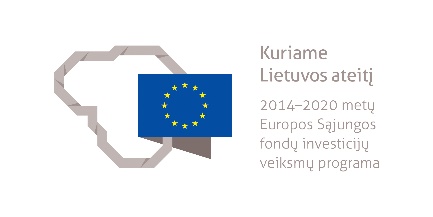 SUVIRINTOJO MODULINĖ PROFESINIO MOKYMO PROGRAMA(Programos pavadinimas)Programos valstybinis kodas ir apimtis mokymosi kreditais:P32071501, P32071504 – programa, skirta pirminiam profesiniam mokymui, 60 mokymosi kreditųT32071502 – programa, skirta tęstiniam profesiniam mokymui, 50 mokymosi kreditųKvalifikacijos pavadinimas – suvirintojasKvalifikacijos lygis pagal Lietuvos kvalifikacijų sandarą (LTKS) – IIIP32071504, T32071502 – pagrindinis išsilavinimasP32071501– pagrindinis išsilavinimas ir mokymasis vidurinio ugdymo programojeAmžiaus reikalavimai – 18 metųReikalavimai profesinei patirčiai (jei taikomi) – nėraPrograma parengta įgyvendinant iš Europos Sąjungos struktūrinių fondų lėšų bendrai finansuojamą projektą „Lietuvos kvalifikacijų sistemos plėtra (I etapas)“ (projekto Nr. 09.4.1-ESFA-V-734-01-0001).1. PROGRAMOS APIBŪDINIMASProgramos paskirtis. Suvirintojo modulinė profesinio mokymo programa skirta kvalifikuotam suvirintojui parengti, kuris gebėtų, vadovaujant aukštesnės kvalifikacijos darbuotojui ir jam prižiūrint darbų kokybę, pasiruošti atlikti suvirinimo darbus, suvirinti plieno jungčių kampines siūles rankiniu lankiniu būdu lydžiaisiais glaistytaisiais elektrodais, suvirinti plieno jungčių kampines siūles lankiniu būdu lydžiuoju elektrodu (pusautomačiu) apsauginių dujų aplinkoje, suvirinti plieno jungčių kampines siūles lankiniu būdu nelydžiu volframo elektrodu apsauginių dujų aplinkoje, pjaustyti metalus terminio pjovimo būdais (dujiniu ir plazminiu).Būsimo darbo specifika. Įgiję kvalifikaciją asmenys galės dirbti inžinerinės pramonės ir metalo apdirbimo gamyklose, atlikti suvirinimo darbus statybose, gaminti bei montuoti įvairias konstrukcijas, inžinerinius tinklus, atlikti suvirinimo darbus energetikos sektoriuje.Darbo sąlygos: dirbama pastatų patalpose ir lauke su aplinkai ir žmogaus sveikatai pavojingomis medžiagomis, rankiniais ir elektriniais įrankiais, tenka dirbti pavojingus darbus aukštyje, iškasose, uždarose erdvėse, darbo aplinkoje būna dulkių, aerozolių, ultravioletinė ir infraraudonoji spinduliuotė. Dirbant dėvimi specialieji darbo drabužiai.Suvirintojas savo veikloje vadovaujasi darbuotojų saugos ir sveikatos, ergonomikos, darbo higienos, priešgaisrinės saugos, elektrosaugos, aplinkosaugos reikalavimais, tvarios statybos principais.Darbuotojui svarbios šios asmeninės savybės: atsakingumas, pareigingumas, kūno koordinacija, fizinė ištvermė. Suvirintojas geba planuoti savo veiklą pagal pateiktas užduotis, naudodamasis aukštesnės kvalifikacijos darbuotojo pagalba, prisitaiko prie veiklos būdų, medžiagų ir priemonių įvairovės, atlieka įvairius veiklos veiksmus ir operacijas, pritaikydamas žinomus ir išbandytus sprendimus, naudodamasis brėžiniais, specifikacijomis ir žodine informacija.Modulinė suvirintojo profesinio mokymo programa skirta parengti kvalifikuotą lydomojo suvirinimo specialistą, kurio kvalifikacija turi atitikti tarptautinę suvirintojo lankiniu būdu kampinėmis siūlėmis kvalifikaciją.Modulinės mokymo programos moduliai sudaryti atsižvelgiant į gamybinių įmonių poreikius ir minimalius reikalavimus, keliamus suvirinimo specialistų išsilavinimui, mokymui, egzaminavimui ir kvalifikacijai, kuriuos, pagal Tarptautinio suvirinimo instituto (IIW) nurodymus parengė Tarptautinė įgaliojimų taryba (IAB) bei Europos suvirinimo federacija (EWF). Tai leidžia asmeniui, baigusiam vieno ar kelių modulių programas ir gavus jų baigimą patvirtinantį dokumentą bei išlaikius egzaminą pagal LST EN ISO 9606 standarto reikalavimus ir gavus Tarptautinį suvirintojo kvalifikacijos tikrinimo pažymėjimą (sertifikatą), suvirintojo profesinį mokymą tęsti ir kvalifikaciją kelti bet kurioje LR ar ES šalių mokymo įstaigoje, turinčioje teisę atlikti šias paslaugas.2. PROGRAMOS PARAMETRAI* Šie moduliai vykdant tęstinį profesinį mokymą neįgyvendinami, o darbuotojų saugos ir sveikatos bei saugaus elgesio ekstremaliose situacijose mokymas integruojamas į kvalifikaciją sudarančioms kompetencijoms įgyti skirtus modulius.3. REKOMENDUOJAMA MODULIŲ SEKA* Šie moduliai vykdant tęstinį profesinį mokymą neįgyvendinami, o darbuotojų saugos ir sveikatos bei saugaus elgesio ekstremaliose situacijose mokymas integruojamas į kvalifikaciją sudarančioms kompetencijoms įgyti skirtus modulius.4. REKOMENDACIJOS DĖL PROFESINEI VEIKLAI REIKALINGŲ BENDRŲJŲ KOMPETENCIJŲ UGDYMO5. PROGRAMOS STRUKTŪRA, VYKDANT PIRMINĮ IR TĘSTINĮ PROFESINĮ MOKYMĄPastabosVykdant pirminį profesinį mokymą asmeniui turi būti suėję 18 metų.Vykdant tęstinį profesinį mokymą asmens ankstesnio mokymosi pasiekimai įskaitomi švietimo ir mokslo ministro nustatyta tvarka.Tęstinio profesinio mokymo programos modulius gali vesti mokytojai, įgiję andragogikos žinių ir turintys tai pagrindžiantį dokumentą arba turintys neformaliojo suaugusiųjų švietimo patirties.Saugaus elgesio ekstremaliose situacijose modulį vedantis mokytojas turi būti baigęs civilinės saugos mokymus pagal Priešgaisrinės apsaugos ir gelbėjimo departamento direktoriaus patvirtintą mokymo programą ir turėti tai pagrindžiantį dokumentą.Tęstinio profesinio mokymo programose darbuotojų saugos ir sveikatos mokymas integruojamas į kvalifikaciją sudarančioms kompetencijoms įgyti skirtus modulius. Darbuotojų saugos ir sveikatos mokoma pagal Mokinių, besimokančių pagal pagrindinio profesinio mokymo programas, darbuotojų saugos ir sveikatos programos aprašą, patvirtintą Lietuvos Respublikos švietimo ir mokslo ministro 2005 m. rugsėjo 28 d. įsakymu Nr. ISAK-1953 „Dėl Mokinių, besimokančių pagal pagrindinio profesinio mokymo programas, darbuotojų saugos ir sveikatos programos aprašo patvirtinimo“. Darbuotojų saugos ir sveikatos mokymą vedantis mokytojas turi būti baigęs darbuotojų saugos ir sveikatos mokymus ir turėti tai pagrindžiantį dokumentą.Tęstinio profesinio mokymo programose saugaus elgesio ekstremaliose situacijose mokymas integruojamas pagal poreikį į kvalifikaciją sudarančioms kompetencijoms įgyti skirtus modulius.6. PROGRAMOS MODULIŲ APRAŠAI6.1. ĮVADINIS MODULISModulio pavadinimas – „Įvadas į profesiją“6.2. KVALIFIKACIJĄ SUDARANČIOMS KOMPETENCIJOMS ĮGYTI SKIRTI MODULIAI6.2.1. Privalomieji moduliaiModulio pavadinimas – „Pasiruošimas atlikti suvirinimo darbus“Modulio pavadinimas – „Rankinis lankinis plieno jungčių kampinių siūlių suvirinimas lydžiaisiais glaistytaisiais elektrodais“Modulio pavadinimas – „Plieno jungčių kampinių siūlių suvirinimas lankiniu būdu lydžiuoju elektrodu (pusautomačiu) apsauginių dujų aplinkoje“Modulio pavadinimas – „Plieno jungčių kampinių siūlių lankinis suvirinimas nelydžiu volframo elektrodu apsauginių dujų aplinkoje“Modulio pavadinimas – „Metalų pjaustymas terminio pjovimo būdais (dujiniu ir plazminiu)“6.3. PASIRENKAMIEJI MODULIAIModulio pavadinimas – „Plieninių lakštų jungčių sandūrinių siūlių rankinis lankinis suvirinimas lydžiaisiais glaistytaisiais elektrodais“Modulio pavadinimas – „Plieninių lakštų jungčių sandūrinių siūlių suvirinimas lankiniu būdu lydžiuoju elektrodu (pusautomačiu) apsauginių dujų aplinkoje“Modulio pavadinimas – „Plieninių lakštų jungčių sandūrinių siūlių suvirinimas lankiniu būdu nelydžiu volframo elektrodu apsauginių dujų aplinkoje“6.4. BAIGIAMASIS MODULISModulio pavadinimas – „Įvadas į darbo rinką“ Valstybinis kodasModulio pavadinimasLTKS lygisApimtis mokymosi kreditaisKompetencijosKompetencijų pasiekimą iliustruojantys mokymosi rezultataiĮvadinis modulis (iš viso 1 mokymosi kreditas)*Įvadinis modulis (iš viso 1 mokymosi kreditas)*Įvadinis modulis (iš viso 1 mokymosi kreditas)*Įvadinis modulis (iš viso 1 mokymosi kreditas)*Įvadinis modulis (iš viso 1 mokymosi kreditas)*Įvadinis modulis (iš viso 1 mokymosi kreditas)*3000001Įvadas į profesijąIII1Pažinti profesiją.Apibūdinti suvirintojo profesiją ir jos teikiamas galimybes darbo rinkoje.Apibūdinti suvirintojo veiklos procesus.Demonstruoti jau turimus, neformaliuoju ir (arba) savaiminiu būdu įgytus suvirintojo kvalifikacijai būdingus gebėjimus.Bendrieji moduliai (iš viso 4 mokymosi kreditai)*Bendrieji moduliai (iš viso 4 mokymosi kreditai)*Bendrieji moduliai (iš viso 4 mokymosi kreditai)*Bendrieji moduliai (iš viso 4 mokymosi kreditai)*Bendrieji moduliai (iš viso 4 mokymosi kreditai)*Bendrieji moduliai (iš viso 4 mokymosi kreditai)*3102201Saugus elgesys ekstremaliose situacijoseIII1Saugiai elgtis ekstremaliose situacijose.Apibūdinti ekstremalių situacijų tipus, galimus pavojus.Išmanyti saugaus elgesio ekstremaliose situacijose reikalavimus ir instrukcijas, garsinius civilinės saugos signalus.3102102Sąmoningas fizinio aktyvumo reguliavimasIII1Reguliuoti fizinį aktyvumą.Išvardyti fizinio aktyvumo formas.Demonstruoti asmeninį fizinį aktyvumą.Taikyti fizinio aktyvumo formas, atsižvelgiant į darbo specifiką.3102202Darbuotojų sauga ir sveikataIII2Tausoti sveikatą ir saugiai dirbti.Įvardyti darbuotojų saugos ir sveikatos reikalavimus, keliamus darbo vietai. Kvalifikaciją sudarančioms kompetencijoms įgyti skirti moduliai (iš viso 45 mokymosi kreditai)Kvalifikaciją sudarančioms kompetencijoms įgyti skirti moduliai (iš viso 45 mokymosi kreditai)Kvalifikaciją sudarančioms kompetencijoms įgyti skirti moduliai (iš viso 45 mokymosi kreditai)Kvalifikaciją sudarančioms kompetencijoms įgyti skirti moduliai (iš viso 45 mokymosi kreditai)Kvalifikaciją sudarančioms kompetencijoms įgyti skirti moduliai (iš viso 45 mokymosi kreditai)Kvalifikaciją sudarančioms kompetencijoms įgyti skirti moduliai (iš viso 45 mokymosi kreditai)Privalomieji (iš viso 45 mokymosi kreditai)Privalomieji (iš viso 45 mokymosi kreditai)Privalomieji (iš viso 45 mokymosi kreditai)Privalomieji (iš viso 45 mokymosi kreditai)Privalomieji (iš viso 45 mokymosi kreditai)Privalomieji (iš viso 45 mokymosi kreditai)307150001Pasiruošimas atlikti suvirinimo darbusIII10Atlikti darbus laikantis darbuotojų saugos ir sveikatos reikalavimų.Apibūdinti suvirintojo atliekamus darbus.Paaiškinti Lietuvos Respublikos darbo kodekso ir Lietuvos Respublikos darbuotojų saugos ir sveikatos įstatymo nuostatas, susijusias su darbuotojų teisėmis bei atsakomybe.Apibūdinti pagrindines ir bendrąsias suvirintojo profesijos, darbo rizikos vertinimo, darbuotojų saugos ir sveikatos bei aplinkosaugos, profesinės etikos reikalavimus.307150001Pasiruošimas atlikti suvirinimo darbusIII10Paruošti suvirintojo darbo vietą, pagal darbo brėžinius bei suvirinimo technologiją surinkti detales.Apibūdinti metalus ir jų lydinių savybes ir medžiagas, reikalingas juos suvirinti.Apibūdinti elektrotechnikos dėsnius, taikomus suvirinimo procesuose bei suvirinimo įrangoje.Skaityti suvirinimo darbo brėžinius, paaiškinti siūlių vaizdavimą brėžiniuose pagal LST EN ISO 2553.Skaityti suvirinimo procedūrų aprašus (SPA) pagal LST EN ISO 15609-1,2.Taikyti tarptautinius ir nacionalinius suvirinimo standartus pasiruošiant bei atliekant suvirinimo darbus.Pasiruošti lydomajam suvirinimui pagal brėžinius.Paruošti suvirinimo įrangą lankiniam suvirinimui.Paruošti suvirinimui bei surinkti plienines detales.3071527Rankinis lankinis plieno jungčių kampinių siūlių suvirinimas lydžiaisiais glaistytaisiais elektrodaisIII10Suvirinti plieno lakštų kampines siūles rankiniu lankiniu būdu lydžiaisiais glaistytaisiais elektrodais.Paaiškinti lankinio suvirinimo principus.Paaiškinti rankinio lankinio suvirinimo lydžiaisiais glaistais elektrodais įrangos konstrukciją, veikimo principus, techninę priežiūrą ir tipinius parametrus.Paaiškinti nerūdijančio plieno lydžiaisiais glaistytais elektrodais suvirinimo ypatumus.Paaiškinti rankinio lankinio suvirinimo charakteristikas ir parametrų įtaką suvirinimo siūlės kokybei.Apibūdinti specifinius darbuotojų saugos ir sveikatos reikalavimus suvirinant rankiniu lankiniu būdu lydžiaisiais glaistytaisiais elektrodais.Pasirinkti asmeninės saugos priemones, tinkamas atliekant suvirinimo darbus rankiniu lankiniu būdu lydžiaisiais glaistytaisiais elektrodais.Naudotis suvirinimo procedūrų aprašu atliekant suvirinimo darbus, parenkant suvirinimo parametrus.Parinkti suvirinimo medžiagas, naudojamas rankiniam lankiniam suvirinimui.Paruošti suvirinimo jungtis lankiniam suvirinimui.Suvirinti plieninius lakštus kampinėmis siūlėmis rankiniu lankiniu būdu PA, PB, PD, PF, PG padėtyse (LST EN ISO 6947).Privirinti plieninius vamzdžius prie plieno lakštų kampinėmis siūlėmis rankiniu lankiniu būdu PB, PD, PH padėtyse (LST EN ISO 6947) vienu ar keliais ėjimais.3071527Rankinis lankinis plieno jungčių kampinių siūlių suvirinimas lydžiaisiais glaistytaisiais elektrodaisIII10Atlikti plieno gaminių ir pusgaminių kampinių siūlių rankinio lankinio suvirinimo darbus lydžiaisiais glaistytaisiais elektrodais pagal surinkimo, montavimo brėžinius ir schemas.Paaiškinti praktinių darbų gamyboje turinį.Paaiškinti rankinio lankinio plieno gaminių ir pusgaminių suvirinimo kampinėmis siūlėmis darbus ir gamybos procesus.Paaiškinti įvairių plieno konstrukcijų ir gaminių rankinio lankinio kampinių siūlių suvirinimo ir montavimo darbus pagal suvirinimo darbo brėžinius ir suvirinimo procedūrų aprašus.Paaiškinti kampinių suvirinimo siūlių apžiūrimosios kontrolės principus pagal LST EN ISO 5817 ir suvirinimo deformacijų įtaką viso gaminio kokybei.Paruošti detales ir mazgų jungtis rankiniam lankiniam plieno jungčių suvirinimui kampinėmis siūlėmis pagal LST EN ISO 9692-1 ir suvirinti pagal suvirinimo brėžinius ir suvirinimo procedūrų aprašus.3071528Plieno jungčių kampinių siūlių suvirinimas lankiniu būdu lydžiuoju elektrodu (pusautomačiu) apsauginių dujų aplinkojeIII10Suvirinti plieno lakštų kampines siūles lankiniu būdu lydžiuoju elektrodu (pusautomačiu) apsauginių dujų aplinkoje.Paaiškinti lankinio suvirinimo lydžiuoju elektrodu (pusautomačiu) apsauginių dujų aplinkoje įrangos konstrukciją, jos techninę priežiūrą ir tipinius parametrus.Paaiškinti nerūdijančio plieno MIG/MAG suvirinimo ypatumus.Paaiškinti MIG/MAG suvirinimo charakteristikas ir parametrų įtaką suvirinimo siūlės kokybei.Apibūdinti specifinius darbuotojų saugos ir sveikatos reikalavimus suvirinant lankiniu būdu lydžiuoju elektrodu (pusautomačiu) apsauginių dujų aplinkoje.Pasirinkti asmeninės saugos priemones, tinkamas atliekant suvirinimo darbus lankiniu būdu lydžiuoju elektrodu (pusautomačiu) apsauginių dujų aplinkoje.Parinkti suvirinimo medžiagas, naudojamas MIG/MAG suvirinimui.Suvirinti plieninius lakštus kampinėmis siūlėmis lankiniu būdu lydžiuoju elektrodu (pusautomačiu) apsauginių dujų aplinkoje 135, 136, 138 procesais (LST EN ISO 4063).Privirinti plieninius vamzdžius prie plieno lakštų kampinėmis siūlėmis lankiniu būdu lydžiuoju elektrodu (pusautomačiu) apsauginių dujų aplinkoje 135, 136, 138 procesais (LST EN ISO 4063), laikantis numatytų saugos ir sveikatos reikalavimų.3071528Plieno jungčių kampinių siūlių suvirinimas lankiniu būdu lydžiuoju elektrodu (pusautomačiu) apsauginių dujų aplinkojeIII10Atlikti plieno gaminių ir pusgaminių kampinių siūlių lankinio suvirinimo darbus lydžiuoju elektrodu (pusautomačiu) apsauginių dujų aplinkoje pagal surinkimo, montavimo brėžinius ir schemas.Paaiškinti praktinių darbų gamyboje turinį.Paaiškinti lankinio plieno gaminių ir pusgaminių suvirinimo kampinėmis siūlėmis lydžiuoju elektrodu (pusautomačiu) apsauginių dujų aplinkoje darbus ir gamybos procesą.Paaiškinti įvairių plieno konstrukcijų ir gaminių lankinį kampinių siūlių suvirinimą lydžiuoju elektrodu (pusautomačiu) apsauginių dujų aplinkoje ir montavimo darbus pagal suvirinimo darbo brėžinius ir suvirinimo procedūrų aprašus.Apibūdinti kampinių suvirinimo siūlių apžiūrimosios kontrolės principus pagal LST EN ISO 5817 ir suvirinimo deformacijų įtaką viso gaminio kokybei.Paruošti detales ir mazgų jungtis lankiniam plieno jungčių suvirinimui kampinėmis siūlėmis lydžiuoju elektrodu (pusautomačiu) apsauginių dujų aplinkoje pagal LST EN ISO 9692-1 ir suvirinti pagal suvirinimo brėžinius ir suvirinimo procedūrų aprašus.3071529Plieno jungčių kampinių siūlių lankinis suvirinimas nelydžiu volframo elektrodu apsauginių dujų aplinkojeIII10Suvirinti plieno lakštų kampines siūles lankiniu būdu nelydžiu volframo elektrodu apsauginių dujų aplinkoje.Paaiškinti lankinio suvirinimo nelydžiu volframo elektrodu apsauginių dujų aplinkoje įrangos konstrukciją, jos techninę priežiūrą ir tipinius parametrus.Paaiškinti nerūdijančio plieno suvirinimo nelydžiu volframo elektrodu apsauginių dujų aplinkoje ypatumus.Paaiškinti suvirinimo nelydžiu volframo elektrodu apsauginių dujų aplinkoje charakteristikos ir parametrų įtaką suvirinimo siūlės kokybei.Apibūdinti specifinius darbuotojų saugos ir sveikatos reikalavimus suvirinant nelydžiu volframo elektrodu apsauginių dujų aplinkoje.Pasirinkti asmeninės saugos priemones tinkamas atliekant suvirinimo darbus nelydžiu volframo elektrodu apsauginių dujų aplinkoje.Parinkti suvirinimo medžiagas, naudojamas suvirinimui nelydžiu volframo elektrodu apsauginių dujų aplinkoje.Suvirinti plieninius lakštus kampinėmis siūlėmis PA, PB, PF, PD padėtyse (LST EN ISO 6947), lankiniu būdu nelydžiu volframo elektrodu apsauginių dujų aplinkoje, 14 procesu (LST EN ISO 4063).Privirinti plieninius vamzdžius prie plieno lakštų kampinėmis siūlėmis PB, PD, PH padėtyse (LST EN ISO 6947), lankiniu būdu nelydžiu volframo elektrodu apsauginių dujų aplinkoje 14 procesu (LST EN ISO 4063).3071529Plieno jungčių kampinių siūlių lankinis suvirinimas nelydžiu volframo elektrodu apsauginių dujų aplinkojeIII10Atlikti plieno gaminių ir pusgaminių kampinių siūlių lankinio suvirinimo darbus nelydžiu volframo elektrodu apsauginių dujų aplinkoje pagal surinkimo, montavimo brėžinius ir schemas.Paaiškinti praktinių darbų gamyboje turinį.Paaiškinti lankinio plieno gaminių ir pusgaminių suvirinimo kampinėmis siūlėmis nelydžiu volframo elektrodu apsauginių dujų aplinkoje darbus ir gamybos procesą.Paaiškinti įvairių plieno konstrukcijų ir gaminių lankinį kampinių siūlių suvirinimą nelydžiu volframo elektrodu apsauginių dujų aplinkoje ir montavimo darbus pagal suvirinimo darbo brėžinius ir suvirinimo procedūrų aprašus.Apibūdinti kampinių suvirinimo siūlių apžiūrimosios kontrolės principus pagal LST EN ISO 5817 ir suvirinimo deformacijų įtaką viso gaminio kokybei.Paruošti detales ir mazgų jungtis lankiniam plieno jungčių suvirinimui kampinėmis siūlėmis nelydžiu volframo elektrodu apsauginių dujų aplinkoje pagal LST EN ISO 9692-1 ir suvirinti pagal suvirinimo brėžinius ir suvirinimo procedūrų aprašus.307150002Metalų pjaustymas terminio pjovimo būdais (dujiniu ir plazminiu)III5Atlikti metalų pjaustymą deguoniniu liepsniniu (dujiniu) būdu.Paaiškinti metalų pjaustymo deguoniniu liepsniniu (dujiniu) būdu technologiją.Paaiškinti metalų pjaustymo deguoniniu liepsniniu (dujiniu) būdu režimų skaičiavimą ir parinkimą.Reguliuoti metalų pjaustymo deguoniniu liepsniniu (dujiniu) būdu įrangą.Pjaustyti įvairius plieno lakštus deguoniniu liepsniniu (dujiniu) būdu 81 procesu.Pjaustyti įvairius plieninius profilius ir vamzdžius deguoniniu liepsniniu (dujiniu) būdu 81 procesu.Pjaustyti plieno lakštus, vamzdžius ir įvairius profilius deguoniniu liepsniniu (dujiniu) būdu 81 procesu (LST EN ISO 4063), naudojant pjovimą mechanizuojančią įrangą.307150002Metalų pjaustymas terminio pjovimo būdais (dujiniu ir plazminiu)III5Atlikti metalų pjaustymą plazminiu pjovimo būdu.Paaiškinti metalų pjaustymo plazminiu būdu technologiją.Paaiškinti metalų pjaustymo plazminiu būdu režimų skaičiavimą ir parinkimą.Reguliuoti metalų pjaustymo plazminiu būdu įrangą.Pjaustyti įvairius plieno lakštus plazminiu būdu 83 procesu.Pjaustyti įvairius plieno profilius ir vamzdžius plazminiu būdu 83 procesu.Pjaustyti plieno lakštus, vamzdžius ir įvairius profilius plazminiu būdu 83 procesu (LST EN ISO 4063), naudojant pjovimo mašinas (stakles).307150002Metalų pjaustymas terminio pjovimo būdais (dujiniu ir plazminiu)III5Atlikti terminį pjovimą, naudojant metalo paruošimo brėžinius.Paaiškinti terminio poveikio įtaką metalo savybėmis, detalių bei gaminių deformacijai.Reguliuoti pjovimo įrangos parametrus, kontroliuoti proceso metu.Atlikti plieno lakštų, vamzdžių bei įvairių profilių terminį pjovimą pagal brėžinius ir grafines užduotis.Atlikti apžiūrimąjį pjovimo defektų vertinimą.Pasirenkamieji moduliai (iš viso 5 mokymosi kreditai)*Pasirenkamieji moduliai (iš viso 5 mokymosi kreditai)*Pasirenkamieji moduliai (iš viso 5 mokymosi kreditai)*Pasirenkamieji moduliai (iš viso 5 mokymosi kreditai)*Pasirenkamieji moduliai (iš viso 5 mokymosi kreditai)*Pasirenkamieji moduliai (iš viso 5 mokymosi kreditai)*307150003Plieninių lakštų jungčių sandūrinių siūlių rankinis lankinis suvirinimas lydžiaisiais glaistytaisiais elektrodaisIII5Suvirinti plieno lakštų sandūrines siūles lankiniu būdu lydžiaisiais glaistytaisiais elektrodais.Paaiškinti plieno savybes.Paaiškinti plieno suvirinamumą.Apibūdinti jungčių ir suvirinimo siūlių tipus.Apibūdinti suvirinimo defektus ir deformacijas.Paaiškinti, kaip saugiai atlikti suvirinimo darbus statybų aikštelėse.Parinkti rankinio lankinio suvirinimo (MMA) režimus.Suvirinti plieninius lakštus kampinėmis PF ir sandūrinėmis PA, PF siūlėmis rankiniu lankiniu būdu 111 procesu (LST EN ISO 4063).Suvirinti plieninių lakštų tėjines ir sandūrines jungtis sandūrinėmis siūlėmis rankiniu lankiniu būdu 111 procesu (LST EN ISO 4063) įvairiose erdvės padėtyse.Tikrinti rankinio lankinio suvirinimo lydžiaisiais glaistytaisiais elektrodais kokybę.307150003Plieninių lakštų jungčių sandūrinių siūlių rankinis lankinis suvirinimas lydžiaisiais glaistytaisiais elektrodaisIII5Atlikti plieno gaminių ir pusgaminių sandūrinių siūlių rankinio lankinio suvirinimo darbus lydžiaisiais glaistytais elektrodais pagal surinkimo, montavimo brėžinius ir schemas.Paaiškinti praktinių darbų gamyboje turinį.Apibūdinti rankinio lankinio plieno gaminių ir pusgaminių suvirinimo sandūrinėmis siūlėmis darbus ir gamybos procesus.Paaiškinti įvairių plieno konstrukcijų ir gaminių rankinio lankinio sandūrinių siūlių suvirinimo ir montavimo darbus pagal suvirinimo darbo brėžinius ir suvirinimo procedūrų aprašus.Paaiškinti sandūrinių suvirinimo siūlių apžiūrimosios kontrolės principus pagal LST EN ISO 5817 ir suvirinimo deformacijų įtaką viso gaminio kokybei.Paruošti detalių ir mazgų jungtis rankiniam lankiniam plieno jungčių suvirinimui sandūrinėmis siūlėmis pagal LST EN ISO 9692-1 ir suvirinti pagal suvirinimo brėžinius ir suvirinimo procedūrų aprašus.307150004Plieninių lakštų jungčių sandūrinių siūlių suvirinimas lankiniu būdu lydžiuoju elektrodu (pusautomačiu) apsauginių dujų aplinkojeIII5Suvirinti plieno lakštų sandūrines siūles lankiniu būdu lydžiuoju elektrodu (pusautomačiu) apsauginių dujų aplinkoje.Palyginti skirtingus suvirinimo procesus: 111, 13, 114 (LST EN ISO 4063).Parinkti plieno lakštų suvirinimo sandūrinėmis siūlėmis lankiniu būdu lydžiuoju elektrodu (pusautomačiu) apsauginių dujų aplinkoje (MIG/MAG) režimus.Suvirinti plieninius lakštus sandūrinėmis siūlėmis PA, PG, PF padėtyse, lankiniu būdu lydžiuoju elektrodu (pusautomačiu) apsauginių dujų aplinkoje 135, 136, 138 procesais (LST EN ISO 4063).Suvirinti plieninių lakštų tėjines ir sandūrines jungtis sandūrinėmis siūlėmis, lankiniu būdu lydžiuoju elektrodu (pusautomačiu) apsauginių dujų aplinkoje, 135, 136, 138 procesais (LST EN ISO 4063) įvairiose erdvės padėtyse.Tikrinti suvirinimo lankiniu būdu lydžiuoju elektrodu (pusautomačiu) apsauginių dujų aplinkoje kokybę.307150004Plieninių lakštų jungčių sandūrinių siūlių suvirinimas lankiniu būdu lydžiuoju elektrodu (pusautomačiu) apsauginių dujų aplinkojeIII5Atlikti plieno gaminių ir pusgaminių sandūrinių siūlių lankinio suvirinimo darbus lydžiuoju elektrodu (pusautomačiu) apsauginių dujų aplinkoje pagal surinkimo, montavimo brėžinius ir schemas.Paaiškinti praktinių darbų gamyboje turinį.Paaiškinti lankinio plieno gaminių ir pusgaminių suvirinimo sandūrinėmis siūlėmis lydžiuoju elektrodu (pusautomačiu) apsauginių dujų aplinkoje darbus ir gamybos procesą.Paaiškinti įvairių plieno konstrukcijų ir gaminių lankinio sandūrinių siūlių suvirinimą lydžiuoju elektrodu (pusautomačiu) apsauginių dujų aplinkoje ir montavimo darbus pagal suvirinimo darbo brėžinius, suvirinimo procedūrų aprašus.Paaiškinti sandūrinių suvirinimo siūlių apžiūrimosios kontrolės principus pagal LST EN ISO 5817 ir suvirinimo deformacijų įtaką viso gaminio kokybei.Paruošti detalių ir mazgų jungtis lankiniam plieno jungčių suvirinimui sandūrinėmis siūlėmis lydžiuoju elektrodu (pusautomačiu) apsauginių dujų aplinkoje pagal LST EN ISO 9692-1 ir suvirinti pagal suvirinimo brėžinius ir suvirinimo procedūrų aprašus.307150005Plieninių lakštų jungčių sandūrinių siūlių suvirinimas lankiniu būdu nelydžiu volframo elektrodu apsauginių dujų aplinkojeIII5Suvirinti plieno lakštų sandūrines siūles lankiniu būdu nelydžiu volframo elektrodu apsauginių dujų aplinkoje.Palyginti skirtingus suvirinimo procesus: 111, 13, 114, 14 (LST EN ISO 4063).Parinkti lankinio suvirinimo nelydžiu volframo elektrodu apsauginių dujų aplinkoje režimus.Suvirinti plieninius lakštus sandūrinėmis siūlėmis PA, PF padėtyse, lankiniu būdu nelydžiu volframo elektrodu apsauginių dujų aplinkoje, 14 procesu (LST EN ISO 4063).Suvirinti plieninių lakštų sandūrines jungtis sandūrinėmis siūlėmis lankiniu būdu nelydžiu volframo elektrodu apsauginiu dujų aplinkoje 14 procesu (LST EN ISO 4063) įvairiose erdvės padėtyse.Tikrinti lankinio suvirinimo nelydžiu volframo elektrodu apsauginių dujų aplinkoje kokybę.307150005Plieninių lakštų jungčių sandūrinių siūlių suvirinimas lankiniu būdu nelydžiu volframo elektrodu apsauginių dujų aplinkojeIII5Atlikti plieno gaminių ir pusgaminių sandūrinių siūlių lankinio suvirinimo darbus nelydžiu volframo elektrodu apsauginių dujų aplinkoje pagal surinkimo, montavimo brėžinius ir schemas.Paaiškinti praktinių darbų gamyboje turinį.Paaiškinti lankinio plieno gaminių ir pusgaminių suvirinimo sandūrinėmis siūlėmis nelydžiu volframo elektrodu apsauginių dujų aplinkoje darbus ir gamybos procesą.Paaiškinti įvairių plieno konstrukcijų ir gaminių lankinio sandūrinių siūlių suvirinimą nelydžiu volframo elektrodu apsauginių dujų aplinkoje ir montavimo darbus pagal suvirinimo darbo brėžinius ir suvirinimo procedūrų aprašus.Paaiškinti sandūrinių suvirinimo siūlių apžiūrimosios kontrolės principus pagal LST EN ISO 5817 ir suvirinimo deformacijų įtaką viso gaminio kokybei.Paruošti detalių ir mazgų jungtis lankiniam plieno jungčių suvirinimui sandūrinėmis siūlėmis nelydžiu volframo elektrodu apsauginių dujų aplinkoje pagal LST EN ISO 9692-1 suvirinimo brėžinius ir suvirinimo procedūrų aprašus.Baigiamasis modulis (iš viso 5 mokymosi kreditai)Baigiamasis modulis (iš viso 5 mokymosi kreditai)Baigiamasis modulis (iš viso 5 mokymosi kreditai)Baigiamasis modulis (iš viso 5 mokymosi kreditai)Baigiamasis modulis (iš viso 5 mokymosi kreditai)Baigiamasis modulis (iš viso 5 mokymosi kreditai)3000002Įvadas į darbo rinkąIII5Formuoti darbinius įgūdžius realioje darbo vietoje.Susipažinti su būsimo darbo specifika ir darbo vieta.Įvardyti asmenines integracijos į darbo rinką galimybes.Demonstruoti realioje darbo vietoje įgytas kompetencijas.Valstybinis kodasModulio pavadinimasLTKS lygisApimtis mokymosi kreditaisAsmens pasirengimo mokytis modulyje reikalavimai (jei taikoma)Įvadinis modulis (iš viso 1 mokymosi kreditas)*Įvadinis modulis (iš viso 1 mokymosi kreditas)*Įvadinis modulis (iš viso 1 mokymosi kreditas)*Įvadinis modulis (iš viso 1 mokymosi kreditas)*Įvadinis modulis (iš viso 1 mokymosi kreditas)*3000001Įvadas į profesijąIII1Netaikoma.Bendrieji moduliai (iš viso 4 mokymosi kreditai)*Bendrieji moduliai (iš viso 4 mokymosi kreditai)*Bendrieji moduliai (iš viso 4 mokymosi kreditai)*Bendrieji moduliai (iš viso 4 mokymosi kreditai)*Bendrieji moduliai (iš viso 4 mokymosi kreditai)*3102201Saugus elgesys ekstremaliose situacijoseIII1Netaikoma.3102102Sąmoningas fizinio aktyvumo reguliavimasIII1Netaikoma.3102202Darbuotojų sauga ir sveikataIII2Netaikoma. Kvalifikaciją sudarančioms kompetencijoms įgyti skirti moduliai (iš viso 45 mokymosi kreditai)Kvalifikaciją sudarančioms kompetencijoms įgyti skirti moduliai (iš viso 45 mokymosi kreditai)Kvalifikaciją sudarančioms kompetencijoms įgyti skirti moduliai (iš viso 45 mokymosi kreditai)Kvalifikaciją sudarančioms kompetencijoms įgyti skirti moduliai (iš viso 45 mokymosi kreditai)Kvalifikaciją sudarančioms kompetencijoms įgyti skirti moduliai (iš viso 45 mokymosi kreditai)Privalomieji (iš viso 45 mokymosi kreditai)Privalomieji (iš viso 45 mokymosi kreditai)Privalomieji (iš viso 45 mokymosi kreditai)Privalomieji (iš viso 45 mokymosi kreditai)Privalomieji (iš viso 45 mokymosi kreditai)307150001Pasiruošimas atlikti suvirinimo darbusIII10Netaikoma.3071527Rankinis lankinis plieno jungčių kampinių siūlių suvirinimas lydžiaisiais glaistytaisiais elektrodaisIII10Baigtas šis modulis:Pasiruošimas atlikti suvirinimo darbus3071528Plieno jungčių kampinių siūlių suvirinimas lankiniu būdu lydžiuoju elektrodu (pusautomačiu) apsauginių dujų aplinkojeIII10Baigtas šis modulis:Pasiruošimas atlikti suvirinimo darbusRankinis lankinis plieno jungčių kampinių siūlių suvirinimas lydžiaisiais glaistytaisiais elektrodais3071529Plieno jungčių kampinių siūlių lankinis suvirinimas nelydžiu volframo elektrodu apsauginių dujų aplinkojeIII10Baigti šie moduliai:Pasiruošimas atlikti suvirinimo darbusRankinis lankinis plieno jungčių kampinių siūlių suvirinimas lydžiaisiais glaistytaisiais elektrodais307150002Metalų pjaustymas terminio pjovimo būdais (dujiniu ir plazminiu)III5Baigtas šis modulis:Pasiruošimas atlikti suvirinimo darbusPasirenkamieji moduliai (iš viso 5 mokymosi kreditai)*Pasirenkamieji moduliai (iš viso 5 mokymosi kreditai)*Pasirenkamieji moduliai (iš viso 5 mokymosi kreditai)*Pasirenkamieji moduliai (iš viso 5 mokymosi kreditai)*Pasirenkamieji moduliai (iš viso 5 mokymosi kreditai)*307150003Plieninių lakštų jungčių sandūrinių siūlių rankinis lankinis suvirinimas lydžiaisiais glaistytaisiais elektrodaisIII5Baigti šie moduliai:Pasiruošimas atlikti suvirinimo darbusRankinis lankinis plieno jungčių kampinių siūlių suvirinimas lydžiaisiais glaistytaisiais elektrodaisMetalų pjaustymas terminio pjovimo būdais (dujiniu ir plazminiu)307150004Plieninių lakštų jungčių sandūrinių siūlių suvirinimas lankiniu būdu lydžiuoju elektrodu (pusautomačiu) apsauginių dujų aplinkojeIII5Baigti šie moduliai:Pasiruošimas atlikti suvirinimo darbusRankinis lankinis plieno jungčių kampinių siūlių suvirinimas lydžiaisiais glaistytaisiais elektrodaisPlieno jungčių kampinių siūlių suvirinimas lankiniu būdu lydžiuoju elektrodu (pusautomačiu) apsauginių dujų aplinkojeMetalų pjaustymas terminio pjovimo būdais (dujiniu ir plazminiu)307150005Plieninių lakštų jungčių sandūrinių siūlių suvirinimas lankiniu būdu nelydžiu volframo elektrodu apsauginių dujų aplinkojeIII5Baigti šie moduliai:Pasiruošimas atlikti suvirinimo darbusRankinis lankinis plieno jungčių kampinių siūlių suvirinimas lydžiaisiais glaistytaisiais elektrodaisPlieno lakštų jungčių sandūrinių siūlių suvirinimas lankiniu būdu nelydžiu volframo elektrodu apsauginių dujų aplinkojeMetalų pjaustymas terminio pjovimo būdais (dujiniu ir plazminiu)Baigiamasis modulis (iš viso 5 mokymosi kreditai)Baigiamasis modulis (iš viso 5 mokymosi kreditai)Baigiamasis modulis (iš viso 5 mokymosi kreditai)Baigiamasis modulis (iš viso 5 mokymosi kreditai)Baigiamasis modulis (iš viso 5 mokymosi kreditai)3000002Įvadas į darbo rinkąIII5Baigti visi privalomieji suvirintojo kvalifikaciją sudarančioms kompetencijoms įgyti skirti moduliai.Bendrosios kompetencijosBendrųjų kompetencijų pasiekimą iliustruojantys mokymosi rezultataiRaštingumo kompetencijaRašyti gyvenimo aprašymą, motyvacinį laišką, prašymą, ataskaitą, elektroninį laišką.Bendrauti vartojant profesinę terminiją.Daugiakalbystės kompetencijaIšvardinti darbų atlikimui naudojamą įrangą bei medžiagas užsienio kalba.Skaityti darbams naudojamos įrangos bei medžiagų dokumentaciją užsienio kalba.Rašyti gyvenimo aprašymą, motyvacinį laišką, prašymą, elektroninį laišką užsienio kalba.Matematinė kompetencija ir gamtos mokslų, technologijų ir inžinerijos kompetencijaApskaičiuoti reikalingus medžiagų kiekius darbų atlikimui.Atlikti svorio, tūrio ir kiekio skaičiavimus.Naudotis kompiuterine ir specialia programine įranga, ryšio ir komunikacijos priemonėmis.Skaitmeninė kompetencijaAtlikti informacijos paiešką internete.Rinkti ir saugoti reikalingą darbui informaciją.Naudotis šiuolaikinėmis komunikacijos priemonėmis.Rengti paslaugos ir (arba) darbo pristatymą kompiuterinėmis programomis, naudoti vaizdų grafinio apdorojimo programą.Asmeninė, socialinė ir mokymosi mokytis kompetencijaĮsivertinti turimas žinias ir gebėjimus.Rasti informaciją apie tolesnio mokymosi galimybes, kvalifikacijos kėlimą.Pritaikyti turimas žinias ir gebėjimus dirbant individualiai ir kolektyve.Pilietiškumo kompetencijaBendrauti su įvairiais klientais.Valdyti savo psichologines būsenas, pojūčius ir savybes.Pagarbiai elgtis su klientu, bendradarbiais, artimaisiais.Gerbti save, kitus, savo šalį ir jos tradicijas.Verslumo kompetencijaRodyti iniciatyvą darbe, namie, kitoje aplinkoje.Padėti aplinkiniams, kada jiems reikia pagalbos.Dirbti savarankiškai, planuoti darbus pagal pavestas užduotis.Kultūrinio sąmoningumo ir raiškos kompetencijaPažinti įvairių šalies regionų tradicijas ir papročius.Pažinti įvairių šalių kultūrinius skirtumus. Kvalifikacija – suvirintojas, LTKS lygis IIIKvalifikacija – suvirintojas, LTKS lygis IIIProgramos, skirtos pirminiam profesiniam mokymui, struktūraProgramos, skirtos tęstiniam profesiniam mokymui, struktūraĮvadinis modulis (iš viso 1 mokymosi kreditas)Įvadas į profesiją, 1 mokymosi kreditas Įvadinis modulis (0 mokymosi kreditų)–Bendrieji moduliai (iš viso 4 kreditai)Saugus elgesys ekstremaliose situacijose, 1 mokymosi kreditasSąmoningas fizinio aktyvumo reguliavimas, 1 mokymosi kreditasDarbuotojų sauga ir sveikata, 2 mokymosi kreditaiBendrieji moduliai (0 mokymosi kreditų)-Kvalifikaciją sudarančioms kompetencijoms įgyti skirti moduliai (iš viso 45 mokymosi kreditai)Pasiruošimas atlikti suvirinimo darbus, 10 mokymosi kreditaiRankinis lankinis plieno jungčių kampinių siūlių suvirinimas lydžiaisiais glaistytaisiais elektrodais, 10 mokymosi kreditųPlieno jungčių kampinių siūlių suvirinimas lankiniu būdu lydžiuoju elektrodu (pusautomačiu) apsauginių dujų aplinkoje, 10 mokymosi kreditųPlieno jungčių kampinių siūlių lankinis suvirinimas nelydžiu volframo elektrodu apsauginių dujų aplinkoje, 10 mokymosi kreditųMetalų pjaustymas terminio pjovimo būdais (dujiniu ir plazminiu), 5 mokymosi kreditai Kvalifikaciją sudarančioms kompetencijoms įgyti skirti moduliai (iš viso 45 mokymosi kreditai)Pasiruošimas atlikti suvirinimo darbus, 10 mokymosi kreditaiRankinis lankinis plieno jungčių kampinių siūlių suvirinimas lydžiaisiais glaistytaisiais elektrodais, 10 mokymosi kreditųPlieno jungčių kampinių siūlių suvirinimas lankiniu būdu lydžiuoju elektrodu (pusautomačiu) apsauginių dujų aplinkoje, 10 mokymosi kreditųPlieno jungčių kampinių siūlių lankinis suvirinimas nelydžiu volframo elektrodu apsauginių dujų aplinkoje, 10 mokymosi kreditųMetalų pjaustymas terminio pjovimo būdais (dujiniu ir plazminiu), 5 mokymosi kreditaiPasirenkamieji moduliai (iš viso 5 mokymosi kreditai)Plieninių lakštų jungčių sandūrinių siūlių rankinis lankinis suvirinimas lydžiaisiais glaistytaisiais elektrodais, 5 mokymosi kreditaiPlieninių lakštų jungčių sandūrinių siūlių suvirinimas lankiniu būdu lydžiuoju elektrodu (pusautomačiu) apsauginių dujų aplinkoje, 5 mokymosi kreditaiPlieninių lakštų jungčių sandūrinių siūlių suvirinimas lankiniu būdu nelydžiu volframo elektrodu apsauginių dujų aplinkoje, 5 mokymosi kreditaiPasirenkamieji moduliai (0 mokymosi kreditų)–Baigiamasis modulis (iš viso 5 mokymosi kreditai)Įvadas į darbo rinką, 5 mokymosi kreditaiBaigiamasis modulis (iš viso 5 mokymosi kreditai)Įvadas į darbo rinką, 5 mokymosi kreditaiValstybinis kodas30000013000001Modulio LTKS lygisIIIIIIApimtis mokymosi kreditais11KompetencijosMokymosi rezultataiRekomenduojamas turinys mokymosi rezultatams pasiekti1. Pažinti profesiją.1.1. Apibūdinti suvirintojo profesiją ir jos teikiamas galimybes darbo rinkoje.Tema. Suvirintojo profesija, jos pagrindiniai akcentai ir pritaikymas bei galimybės darbo rinkojeSuvirintojo profesijos ypatumaiSavybės, reikalingos suvirintojo profesijaiSuvirintojo profesijos teikiamos galimybės įsidarbinti darbo rinkoje1. Pažinti profesiją.1.2. Nusakyti suvirintojo veiklos procesus.Tema. Suvirintojo atliekami darbaiSuvirintojo veiklos procesai, funkcijos ir uždaviniaiSuvirintojams keliami reikalavimai1. Pažinti profesiją.1.3. Demonstruoti jau turimus, neformaliuoju ir (arba) savaiminiu būdu įgytus suvirintojo kvalifikacijai būdingus gebėjimus.Tema. Suvirintojo modulinė profesinio mokymo programaMokymo programos tikslai ir uždaviniai, mokymosi formos ir metodai, mokymosi pasiekimų vertinimo kriterijai ir formos (metodai)Tema. Turimų kompetencijų vertinimasŽinių, gebėjimų ir vertybinių nuostatų, reikalingų suvirintojo profesijai, diagnostinis vertinimasMokymosi pasiekimų vertinimo kriterijaiSiūlomas įvadinio modulio įvertinimas – įskaityta (neįskaityta).Siūlomas įvadinio modulio įvertinimas – įskaityta (neįskaityta).Reikalavimai mokymui skirtiems metodiniams ir materialiesiems ištekliamsMokymo(si) medžiaga:Suvirintojo modulinė profesinio mokymo programaTestas turimiems gebėjimams vertintiVadovėliai ir kita mokomoji medžiagaTeisės aktai, reglamentuojantys darbuotojų saugos ir sveikatos reikalavimusMokymo(si) priemonės:Techninės priemonės mokymo(si) medžiagai iliustruoti, vizualizuoti, pristatytiMokymo(si) medžiaga:Suvirintojo modulinė profesinio mokymo programaTestas turimiems gebėjimams vertintiVadovėliai ir kita mokomoji medžiagaTeisės aktai, reglamentuojantys darbuotojų saugos ir sveikatos reikalavimusMokymo(si) priemonės:Techninės priemonės mokymo(si) medžiagai iliustruoti, vizualizuoti, pristatytiReikalavimai teorinio ir praktinio mokymo vietaiKlasė ar kita mokymui(si) pritaikyta patalpa su techninėmis priemonėmis (kompiuteriu, vaizdo projektoriumi) mokymo(si) medžiagai pateikti.Klasė ar kita mokymui(si) pritaikyta patalpa su techninėmis priemonėmis (kompiuteriu, vaizdo projektoriumi) mokymo(si) medžiagai pateikti.Reikalavimai mokytojų dalykiniam pasirengimui (dalykinei kvalifikacijai)Modulį gali vesti mokytojas, turintis:1) Lietuvos Respublikos švietimo įstatyme ir Reikalavimų mokytojų kvalifikacijai apraše, patvirtintame Lietuvos Respublikos švietimo ir mokslo ministro 2014 m. rugpjūčio 29 d. įsakymu Nr. V-774 „Dėl Reikalavimų mokytojų kvalifikacijai aprašo patvirtinimo“, nustatytą išsilavinimą ir kvalifikaciją;2) suvirintojo ar lygiavertę kvalifikaciją (išsilavinimą) arba ne mažesnę kaip 3 metų suvirintojo profesinės veiklos patirtį.Modulį gali vesti mokytojas, turintis:1) Lietuvos Respublikos švietimo įstatyme ir Reikalavimų mokytojų kvalifikacijai apraše, patvirtintame Lietuvos Respublikos švietimo ir mokslo ministro 2014 m. rugpjūčio 29 d. įsakymu Nr. V-774 „Dėl Reikalavimų mokytojų kvalifikacijai aprašo patvirtinimo“, nustatytą išsilavinimą ir kvalifikaciją;2) suvirintojo ar lygiavertę kvalifikaciją (išsilavinimą) arba ne mažesnę kaip 3 metų suvirintojo profesinės veiklos patirtį.Valstybinis kodas307150001307150001Modulio LTKS lygisIIIIIIApimtis mokymosi kreditais1010Asmens pasirengimo mokytis modulyje reikalavimai (jei taikoma)NetaikomaNetaikomaKompetencijosMokymosi rezultataiRekomenduojamas turinys mokymosi rezultatams pasiekti1. Atlikti darbus laikantis darbuotojų saugos ir sveikatos reikalavimų.1.1. Apibūdinti suvirintojo atliekamus darbus.Tema. Suvirintojo atliekami darbaiSuvirinimo procesai, kuriuos atlieka suvirintojasSuvirinimo procesai, kuriuos atlieka mechanizuoto suvirinimo operatoriusSuvirintojo veiklos objektai ir uždaviniai1. Atlikti darbus laikantis darbuotojų saugos ir sveikatos reikalavimų.1.2. Paaiškinti Lietuvos Respublikos darbo kodekso ir Lietuvos Respublikos darbuotojų saugos ir sveikatos įstatymo nuostatas, susijusias su darbuotojų teisėmis bei atsakomybe.Tema. Pagrindiniai įstatymai reglamentuojantys darbuotojų teises ir atsakomybęLietuvos Respublikos darbo kodekso straipsniai ir nuostatosLietuvos Respublikos darbuotojų saugos ir sveikatos įstatymo straipsniai ir nuostatosDarbuotojų teisių ir atsakomybės suderinamumas1. Atlikti darbus laikantis darbuotojų saugos ir sveikatos reikalavimų.1.3. Apibūdinti pagrindines ir bendrąsias suvirintojo profesijos, darbo rizikos vertinimo, darbuotojų saugos ir sveikatos bei aplinkosaugos, profesinės etikos reikalavimus.Tema. Bendrieji darbuotojų saugos ir sveikatos reikalavimai atliekant suvirinimo darbusDarbuotojų saugos ir sveikatos priežiūros organizavimas bei nelaimingų atsitikimų prevencijos vykdymasSuvirintojo darbo vietos įrengimasPagrindiniai pavojai kylantys suvirinant ir apsisaugojimo būdaiTema. Aplinkosauga ir suvirintojo profesinė etikaAplinkos taršos būdaiAplinkos tausojimo būdai, švarios gamybos koncepcijaSuvirintojo profesinės etikos principai2. Paruošti suvirintojo darbo vietą pagal darbo brėžinius ir pagal suvirinimo technologiją surinkti detales.2.1. Apibūdinti metalus ir jų lydinių savybes ir medžiagas, reikalingas juos suvirinti.Tema. Metalų ir jų lydinių savybės ir medžiagos, reikalingos juos suvirintiMetalų ir jų lydinių fizikinės, cheminės, mechaninės bei technologinės savybėsSuvirinimo medžiagų metalų suvirinimui savybėsSuvirinimo medžiagų parinkimas pagal metalų ir jų lydinių savybes ir paskirtį 2. Paruošti suvirintojo darbo vietą pagal darbo brėžinius ir pagal suvirinimo technologiją surinkti detales.2.2. Apibūdinti elektrotechnikos dėsnius, taikomus suvirinimo procesuose bei suvirinimo įrangoje.Tema. Elektrotechnikos dėsniai, taikomi suvirinimo procesuose bei suvirinimo įrangojeElektros srovė, srovės stiprumas, įtampa, elektros grandinės varža, nuo ko priklauso laidininkų įšilimasKintama ir nuolatinė elektros srovė, kintamos srovės dažnis, vienfazis ir trifazis maitinimo tinklasTinkamo suvirinimo šaltinio parinkimas pagal metalą ir jo suvirinimui reikalingą procesą2. Paruošti suvirintojo darbo vietą pagal darbo brėžinius ir pagal suvirinimo technologiją surinkti detales.2.3. Skaityti suvirinimo darbo brėžinius, paaiškinti siūlių vaizdavimą brėžiniuose pagal LST EN ISO 2553.Tema. Suvirinimo brėžiniaiProjektuojamų vaizdų išdėstymas brėžiniuoseGaminių surinkimo eiliškumas pagal suvirinimo darbo brėžiniusPaviršiaus formų, padėties tolerancijų ir paviršiaus šiurkštumo žymėjimas brėžiniuoseSuvirinimo siūlių identifikavimas brėžiniuose pagal LST EN ISO 25532. Paruošti suvirintojo darbo vietą pagal darbo brėžinius ir pagal suvirinimo technologiją surinkti detales.2.4. Skaityti suvirinimo procedūrų aprašus (SPA) pagal LST EN ISO 15609-1,2.Tema. Suvirinimo procedūrų aprašai (SPA)LST EN ISO 15609-1,2 reikalavimai suvirinimo procedūrų aprašamsSuvirinimo procedūrų aprašo sudarymas ir patvirtinimasSuvirinimo procedūrų aprašo reikalingumas užtikrinant suvirinimo kokybęSuvirinimo procedūrų aprašas pagrindinis suvirintojo techninis dokumentas2. Paruošti suvirintojo darbo vietą pagal darbo brėžinius ir pagal suvirinimo technologiją surinkti detales.2.5. Taikyti tarptautinius ir nacionalinius suvirinimo standartus pasiruošiant bei atliekant suvirinimo darbus.Tema. Tarptautiniai ir nacionaliniai suvirinimo standartai bei reglamentuojantys dokumentaiLydomojo suvirinimo EN ir ISO standartai bei techniniai reglamentai (TR)Tarptautinių suvirinimo standartų galiojimas Lietuvoje, LST EN ISO standartaiEuropos slėginių indų (PED) direktyvos reglamentuojančios suvirinimo darbusLietuvos Respublikos statybos techninis reglamentas (STR)Suvirintojų kvalifikacijos tikrinimas ir patvirtinimas (sertifikavimas pagal LST EN ISO 9606)2. Paruošti suvirintojo darbo vietą pagal darbo brėžinius ir pagal suvirinimo technologiją surinkti detales.2.6. Pasiruošti lydomajam suvirinimui pagal brėžinius.Tema. Pasirengimas lydomajam suvirinimui pagal brėžiniusSuvirinimo darbo brėžinių nagrinėjimas ir užduoties suvirintojui interpretavimasMetalo jungčių paruošimas pagal brėžinius suvirinimui vienu iš lydomojo suvirinimo procesų 2. Paruošti suvirintojo darbo vietą pagal darbo brėžinius ir pagal suvirinimo technologiją surinkti detales.2.7. Paruošti suvirinimo įrangą lankiniam suvirinimui.Tema. Suvirinimo įrangos paruošimas lankiniam suvirinimuiReikalavimai suvirinimo įrangai 111, 13, 14 (LST EN ISO 4063) lankinio suvirinimo procesaisSuvirinimo įrangos paruošimas suvirinimui vienu iš procesų2. Paruošti suvirintojo darbo vietą pagal darbo brėžinius ir pagal suvirinimo technologiją surinkti detales.2.8. Paruošti suvirinimui bei surinkti plienines detales.Tema. Detalių ir jų briaunų paruošimas suvirinimui bei jų surinkimasDetalių jungčių paruošimas suvirinimui pagal LST EN ISO 9692-1Reikalavimai briaunų sutapimui ir ašių centravimuiDetalių surinkimas naudojant spaustuvus, konduktorius ir centratoriusDetalių sukabinimas trumpomis suvirinimo siūlėmis Mokymosi pasiekimų vertinimo kriterijai Apibūdinti suvirintojo atliekami darbai, procesai kuriuos atlieka suvirintojas, įvardinti suvirintojo veiklos objektai ir uždaviniai.Paaiškintos LR darbo kodekso ir LR Darbuotojų saugos ir sveikatos įstatymo nuostatos susietos su darbuotojų teisėmis ir atsakomybe.Paaiškinti galimi pavojai gamybos bare, paaiškinti darbuotojų saugos ir sveikatos instruktavimai, instrukcijos bei elgesio taisyklės, paaiškinta, kokiais įstatymais, taisyklėmis ar reglamentais remiantis ir kaip organizuojamas darbuotojų saugos ir sveikatos užtikrinimas įmonėse, kaip vykdyti kenksmingų gamybos faktorių poveikio, gaisrų ir sprogimų prevenciją, parinktos saugos priemonės.Apibūdintos metalų ir jų lydinių bei suvirinimo medžiagų, reikalingų juos suvirinti, savybės, paaiškinta, kaip ir pagal kokius kriterijus, pagal kokias metalų ir jų lydinių savybes ir paskirtį parenkamos suvirinimo medžiagos.Apibūdinti suvirinimo medžiagų tipai, paaiškinta jų paskirtis ir funkcijos, paaiškinta, kaip jas saugoti, paruošti bei naudoti, atsirinktos suvirinimo medžiagos pagal jų klasifikavimą ir žymėjimą.Paaiškintos elektros srovės savybės, srovės stiprumas, įtampa, grandinės varža, laidininkų įšilimas, palyginta kintama ir nuolatinė elektros srovė, apibūdinta kintamos srovės dažnis bei vienfazis ir trifazis maitinimo tinklas, pagal metalą, jo storį ir jungties tipą, suvirinimo procesą parinktas suvirinimo šaltinis.Paaiškintas vaizdų išdėstymas brėžiniuose, palyginti europietiškas ir amerikietiškas projektavimo būdai, įvardintas gaminių surinkimo eiliškumas pagal darbo brėžinius bei paviršiaus šiurkštumo ir tolerancijų žymėjimas brėžiniuose, surastos, atpažintos ir įvardintos juose pažymėtos suvirinimo siūlės.Paaiškinti SPA sudarymo principai, struktūra, įvardinti įrašai ir parametrai leidžiantys kontroliuoti kokybę prieš suvirinimą, proceso metu, po suvirinimo ir po defektų pataisymo.Paaiškintas nacionalinių ir tarptautinių standartų taikymo būtinumas siekiant užtikrinti suvirinimo kokybę, įvardinti pagrindiniai ir aktualiausi suvirintojams.Paaiškinti suvirintojų kvalifikacijos tikrinimo tikslai, palygintos kvalifikacijos kategorijos, nurodytos suvirintojo kvalifikacijos tikrinimo pažymėjime (sertifikate), išdiferencijuoti privalomi suvirintojo kvalifikacijos tikrinimo bandinio (testo) kintami kriterijai.Paaiškinti suvirinimo skirtingais procesais brėžiniai, interpretuotos užduotys suvirintojui nurodytos SPA, pasiruošta atlikti suvirinimą keliais suvirinimo procesais.Apibrėžti reikalavimai lankinio suvirinimo įrangai, savarankiškai paruošta suvirinimo įranga suvirinimui 111, 13, 14 procesais.Atsižvelgiant į terminio ir mechaninio jungčių ir jų briaunų paruošimo suvirinimui skirtumus, pagrindinių suvirinimo medžiagų paruošimo atskiriems suvirinimo procesams skirtumus, pagal plieno tipą, detalių matmenis parinkti tinkami pjovimo bei drožimo procesai ir parametrai, visiškai tiksliai atliktas jungčių ir jų briaunų paruošimas suvirinimui bei detalių sukabinimas.Apibūdinti suvirintojo atliekami darbai, procesai kuriuos atlieka suvirintojas, įvardinti suvirintojo veiklos objektai ir uždaviniai.Paaiškintos LR darbo kodekso ir LR Darbuotojų saugos ir sveikatos įstatymo nuostatos susietos su darbuotojų teisėmis ir atsakomybe.Paaiškinti galimi pavojai gamybos bare, paaiškinti darbuotojų saugos ir sveikatos instruktavimai, instrukcijos bei elgesio taisyklės, paaiškinta, kokiais įstatymais, taisyklėmis ar reglamentais remiantis ir kaip organizuojamas darbuotojų saugos ir sveikatos užtikrinimas įmonėse, kaip vykdyti kenksmingų gamybos faktorių poveikio, gaisrų ir sprogimų prevenciją, parinktos saugos priemonės.Apibūdintos metalų ir jų lydinių bei suvirinimo medžiagų, reikalingų juos suvirinti, savybės, paaiškinta, kaip ir pagal kokius kriterijus, pagal kokias metalų ir jų lydinių savybes ir paskirtį parenkamos suvirinimo medžiagos.Apibūdinti suvirinimo medžiagų tipai, paaiškinta jų paskirtis ir funkcijos, paaiškinta, kaip jas saugoti, paruošti bei naudoti, atsirinktos suvirinimo medžiagos pagal jų klasifikavimą ir žymėjimą.Paaiškintos elektros srovės savybės, srovės stiprumas, įtampa, grandinės varža, laidininkų įšilimas, palyginta kintama ir nuolatinė elektros srovė, apibūdinta kintamos srovės dažnis bei vienfazis ir trifazis maitinimo tinklas, pagal metalą, jo storį ir jungties tipą, suvirinimo procesą parinktas suvirinimo šaltinis.Paaiškintas vaizdų išdėstymas brėžiniuose, palyginti europietiškas ir amerikietiškas projektavimo būdai, įvardintas gaminių surinkimo eiliškumas pagal darbo brėžinius bei paviršiaus šiurkštumo ir tolerancijų žymėjimas brėžiniuose, surastos, atpažintos ir įvardintos juose pažymėtos suvirinimo siūlės.Paaiškinti SPA sudarymo principai, struktūra, įvardinti įrašai ir parametrai leidžiantys kontroliuoti kokybę prieš suvirinimą, proceso metu, po suvirinimo ir po defektų pataisymo.Paaiškintas nacionalinių ir tarptautinių standartų taikymo būtinumas siekiant užtikrinti suvirinimo kokybę, įvardinti pagrindiniai ir aktualiausi suvirintojams.Paaiškinti suvirintojų kvalifikacijos tikrinimo tikslai, palygintos kvalifikacijos kategorijos, nurodytos suvirintojo kvalifikacijos tikrinimo pažymėjime (sertifikate), išdiferencijuoti privalomi suvirintojo kvalifikacijos tikrinimo bandinio (testo) kintami kriterijai.Paaiškinti suvirinimo skirtingais procesais brėžiniai, interpretuotos užduotys suvirintojui nurodytos SPA, pasiruošta atlikti suvirinimą keliais suvirinimo procesais.Apibrėžti reikalavimai lankinio suvirinimo įrangai, savarankiškai paruošta suvirinimo įranga suvirinimui 111, 13, 14 procesais.Atsižvelgiant į terminio ir mechaninio jungčių ir jų briaunų paruošimo suvirinimui skirtumus, pagrindinių suvirinimo medžiagų paruošimo atskiriems suvirinimo procesams skirtumus, pagal plieno tipą, detalių matmenis parinkti tinkami pjovimo bei drožimo procesai ir parametrai, visiškai tiksliai atliktas jungčių ir jų briaunų paruošimas suvirinimui bei detalių sukabinimas.Reikalavimai mokymui skirtiems metodiniams ir materialiesiems ištekliamsMokymo(si) medžiaga:Vadovėliai ir kita mokomoji medžiagaTestas turimiems gebėjimams vertintiMokymo(si) priemonės:Techninės priemonės mokymo(si) medžiagai iliustruoti, vizualizuoti, pristatytiMokymo(si) medžiaga:Vadovėliai ir kita mokomoji medžiagaTestas turimiems gebėjimams vertintiMokymo(si) priemonės:Techninės priemonės mokymo(si) medžiagai iliustruoti, vizualizuoti, pristatytiReikalavimai teorinio ir praktinio mokymo vietaiKlasė ar kita mokymuisi pritaikyta patalpa su techninėmis priemonėmis mokymo(si) medžiagai pateikti (kompiuteris, vaizdo projektorius) ir kompiuteriais, skirtais mokinių darbui. Aprūpinta:Minimalūs reikalavimai suvirinimo specialistų IW išsilavinimui, mokymui, egzaminavimui ir kvalifikacijai (IIW ir IAB/EWF nurodymai)Medžiagų, naudojamų suvirinant metalus 111, 13, 14, 311 (LST EN ISO 4063) procesais, pavyzdžiaisGaminių, turinčių defektų suvirinus 111, 13, 14, 311 (LST EN ISO 4063) procesais, pavyzdžiaisPlakatais, brėžiniais ir eskizais, darbuotojų saugos plakatais, suvirinimo procedūrų aprašaisSuvirinimo 111, 13, 14, 311 (LST EN ISO 4063) procesais įrankiais ir prietaisais, pagalbiniais įrenginiais ir įrenginių muliažaisBraižymo priemonėmis ir matavimo prietaisaisProjekcine aparatūraMokymo ir informacine programine įrangaPraktinio mokymo klasėje (patalpoje) turi būti:Suvirinimo dirbtuvės-laboratorija su įranga, įrankiais, priemonėmis (darbo vietų skaičius atitinkantis grupėje esančių mokinių skaičių)Įrengta mokytojo darbo vietaĮrengtos suvirinimo 111, 13, 14, 311 (LST EN ISO 4063) procesais mokomosios darbo vietosĮrengtos suvirinimo ruošinių gamybos ir apdorojimo darbo vietosNaudojami suvirinimui įrankiai ir prietaisaiBūtini įrankiai, įrenginiai ir prietaisai šaltkalvio darbams atliktiBriaunų nusklembimo, gręžimo ir galandimo staklėsPlieno lakštai (plokštelės) bei vamzdžiai 1, 8 grupių (rekomenduojama ir 2, 3, 10, 11 grupių) pagal LST CEN ISO/TR 15608Lydieji glaistytieji elektrodai, elektrodinė ir pridėtinė viela suvirinimuiPriemonės vizualiniam suvirintų bandinių patikrinimui pagal LST EN ISO 5817 standartą ir LST EN ISO 9606-1 dalįTestai ir SPA praktiniams įgūdžiams įvertinti pagal LST EN ISO 5817 standartą ir LST EN ISO 9606-1 dalįPriemonės vizualiniam paruoštų suvirinimui detalių patikrinimui pagal LST EN ISO 9692-1 dalįTestai praktiniams įgūdžiams įvertinti pagal LST EN ISO 9692-1Asmeninio ir bendro naudojimo saugos priemonėsBuitinės ir sanitarinės patalpos.Klasė ar kita mokymuisi pritaikyta patalpa su techninėmis priemonėmis mokymo(si) medžiagai pateikti (kompiuteris, vaizdo projektorius) ir kompiuteriais, skirtais mokinių darbui. Aprūpinta:Minimalūs reikalavimai suvirinimo specialistų IW išsilavinimui, mokymui, egzaminavimui ir kvalifikacijai (IIW ir IAB/EWF nurodymai)Medžiagų, naudojamų suvirinant metalus 111, 13, 14, 311 (LST EN ISO 4063) procesais, pavyzdžiaisGaminių, turinčių defektų suvirinus 111, 13, 14, 311 (LST EN ISO 4063) procesais, pavyzdžiaisPlakatais, brėžiniais ir eskizais, darbuotojų saugos plakatais, suvirinimo procedūrų aprašaisSuvirinimo 111, 13, 14, 311 (LST EN ISO 4063) procesais įrankiais ir prietaisais, pagalbiniais įrenginiais ir įrenginių muliažaisBraižymo priemonėmis ir matavimo prietaisaisProjekcine aparatūraMokymo ir informacine programine įrangaPraktinio mokymo klasėje (patalpoje) turi būti:Suvirinimo dirbtuvės-laboratorija su įranga, įrankiais, priemonėmis (darbo vietų skaičius atitinkantis grupėje esančių mokinių skaičių)Įrengta mokytojo darbo vietaĮrengtos suvirinimo 111, 13, 14, 311 (LST EN ISO 4063) procesais mokomosios darbo vietosĮrengtos suvirinimo ruošinių gamybos ir apdorojimo darbo vietosNaudojami suvirinimui įrankiai ir prietaisaiBūtini įrankiai, įrenginiai ir prietaisai šaltkalvio darbams atliktiBriaunų nusklembimo, gręžimo ir galandimo staklėsPlieno lakštai (plokštelės) bei vamzdžiai 1, 8 grupių (rekomenduojama ir 2, 3, 10, 11 grupių) pagal LST CEN ISO/TR 15608Lydieji glaistytieji elektrodai, elektrodinė ir pridėtinė viela suvirinimuiPriemonės vizualiniam suvirintų bandinių patikrinimui pagal LST EN ISO 5817 standartą ir LST EN ISO 9606-1 dalįTestai ir SPA praktiniams įgūdžiams įvertinti pagal LST EN ISO 5817 standartą ir LST EN ISO 9606-1 dalįPriemonės vizualiniam paruoštų suvirinimui detalių patikrinimui pagal LST EN ISO 9692-1 dalįTestai praktiniams įgūdžiams įvertinti pagal LST EN ISO 9692-1Asmeninio ir bendro naudojimo saugos priemonėsBuitinės ir sanitarinės patalpos.Reikalavimai mokytojų dalykiniam pasirengimui (dalykinei kvalifikacijai)Modulį gali vesti mokytojas, turintis:1) Lietuvos Respublikos švietimo įstatyme ir Reikalavimų mokytojų kvalifikacijai apraše, patvirtintame Lietuvos Respublikos švietimo ir mokslo ministro 2014 m. rugpjūčio 29 d. įsakymu Nr. V-774 „Dėl Reikalavimų mokytojų kvalifikacijai aprašo patvirtinimo“, nustatytą išsilavinimą ir kvalifikaciją;2) suvirintojo ar lygiavertę kvalifikaciją (išsilavinimą) arba ne mažesnę kaip 3 metų suvirintojo profesinės veiklos patirtį.Modulį gali vesti mokytojas, turintis:1) Lietuvos Respublikos švietimo įstatyme ir Reikalavimų mokytojų kvalifikacijai apraše, patvirtintame Lietuvos Respublikos švietimo ir mokslo ministro 2014 m. rugpjūčio 29 d. įsakymu Nr. V-774 „Dėl Reikalavimų mokytojų kvalifikacijai aprašo patvirtinimo“, nustatytą išsilavinimą ir kvalifikaciją;2) suvirintojo ar lygiavertę kvalifikaciją (išsilavinimą) arba ne mažesnę kaip 3 metų suvirintojo profesinės veiklos patirtį.Valstybinis kodas30715273071527Modulio LTKS lygisIIIIIIApimtis mokymosi kreditais1010Asmens pasirengimo mokytis modulyje reikalavimai (jei taikoma)Baigtas šis modulis:Pasiruošimas atlikti suvirinimo darbusBaigtas šis modulis:Pasiruošimas atlikti suvirinimo darbusKompetencijosMokymosi rezultataiRekomenduojamas turinys mokymosi rezultatams pasiekti1. Suvirinti plieno lakštų kampines siūles rankiniu lankiniu būdu lydžiaisiais glaistytaisiais elektrodais.1.1. Paaiškinti lankinio suvirinimo principus.Tema. Lankinio suvirinimo principaiSuvirinimo lanko apibūdinimasMetalinės medžiagos pernešimas per suvirinimo lanką ir suvirinimo siūlės formavimasisPagrindiniai suvirinimo terminaiSuvirinimo procesų: MMA, MIG/MAG, TIG apibūdinimas1. Suvirinti plieno lakštų kampines siūles rankiniu lankiniu būdu lydžiaisiais glaistytaisiais elektrodais.1.2. Paaiškinti rankinio lankinio suvirinimo lydžiaisiais glaistais elektrodais įrangos konstrukciją, veikimo principus, techninę priežiūrą ir tipinius parametrus.Tema. Darbas su lankinio suvirinimo įrangaSuvirinimo srovės šaltiniai, pagrindiniai suvirinimo įrangos komponentai ir jų funkcijosLanko įtampa, suvirinimo srovė, srovės tipas ir poliškumasLankinio suvirinimo parametrų įtaką suvirinimo procesuiRankinio lankinio suvirinimo įrangos techninė priežiūra1. Suvirinti plieno lakštų kampines siūles rankiniu lankiniu būdu lydžiaisiais glaistytaisiais elektrodais.1.3. Paaiškinti nerūdijančio plieno lydžiaisiais glaistytais elektrodais suvirinimo ypatumus.Tema. Nerūdijantis plienas bei jo suvirinimas rankiniu lankiniu būduNerūdijančio plieno identifikavimas, palyginimas su nelegiruotu plienu ir aliuminio lydiniaisPapildomų saugos priemonių suvirinant nerūdijantį plieną parinkimasNerūdijančio plieno suvirinamumo, jungčių paruošimo ir deformacijų prevencijos ypatumaiSpecifinės suvirinimo medžiagos, naudojamos nerūdijančio plieno suvirinimuiNerūdijančio plieno korozija dėl suvirinimo ir būtinas apdorojimas po suvirinimo1. Suvirinti plieno lakštų kampines siūles rankiniu lankiniu būdu lydžiaisiais glaistytaisiais elektrodais.1.4. Paaiškinti rankinio lankinio suvirinimo charakteristikas ir parametrų įtaką suvirinimo siūlės kokybei.Tema. Suvirinimo parametrų įtaka siūlės defektams ir eksploatacinėms savybėmsSuvirinimo parametrų ir magnetinio lanko pūtimo įtakos siūlės kokybei apibūdinimasSkirtingų defektų pagal LST EN ISO 6520-1 atpažinimasVizualinis kampinės siūlės kokybės patikrinimas ir įvertinimas pagal LST EN ISO 58171. Suvirinti plieno lakštų kampines siūles rankiniu lankiniu būdu lydžiaisiais glaistytaisiais elektrodais.1.5. Apibūdinti specifinius darbuotojų saugos ir sveikatos reikalavimus suvirinant rankiniu lankiniu būdu lydžiaisiais glaistytaisiais elektrodais.Tema. Pavojai suvirinimo gamybos bare ir čia taikomi darbuotojų saugos ir sveikatos reikalavimaiGalimi pavojai, susiję su suvirinimo procesais ir suvirinimo darbų specifika gamybos bareInstruktavimo tvarka ir jo rūšys, darbuotojų saugos ir sveikatos instrukcijos, elgesio gamybos bare taisyklėsĮstatymai, taisyklės ar reglamentai, kuriais organizuojamas darbuotojų saugos ir sveikatos užtikrinimas įmonėseKenksmingų gamybos faktorių poveikio, gaisrų ir sprogimų prevencijos vykdymas1. Suvirinti plieno lakštų kampines siūles rankiniu lankiniu būdu lydžiaisiais glaistytaisiais elektrodais.1.6. Pasirinkti asmeninės saugos priemones, tinkamas atliekant suvirinimo darbus rankiniu lankiniu būdu lydžiaisiais glaistytaisiais elektrodais.Tema. Pavojai gamyboje ir darbuotojų saugos ir sveikatos reikalavimai atliekant lankinio suvirinimo darbus gamybos bareVentiliacijos, triukšmo mažinimo ir asmeninių saugos priemonių parinkimasSuvirintojo darbo vietos pagal darbuotojų saugos ir sveikatos instrukcijas, elgesio gamybos bare bei įrenginių darbo zonos įrengimo taisykles, paruošimas1. Suvirinti plieno lakštų kampines siūles rankiniu lankiniu būdu lydžiaisiais glaistytaisiais elektrodais.1.7. Naudotis suvirinimo procedūrų aprašu atliekant suvirinimo darbus, parenkant suvirinimo parametrus.Tema. Darbas su suvirinimo procedūrų aprašais, LST EN ISO 15609 reikalavimai, suvirinimo parametrų parinkimas, bei įtaka suvirinimo kokybeiBrėžinių skaitymas ir suvirinimo jungčių žymėjimo simbolių interpretavimas (LST EN ISO 2553, LST EN ISO 9692-1)Suvirinimo padėčių erdvėje apibūdinimas, jų sutartinis žymėjimas (LST EN ISO 6947)Kampinės suvirinimo siūlės identifikavimas, žymėjimo nuoroda į SPASuvirinimo procedūrų aprašų panaudojimas gamybojeReikalingų suvirinimo parametrų gavimas naudojant suvirinimo procedūrų aprašus1. Suvirinti plieno lakštų kampines siūles rankiniu lankiniu būdu lydžiaisiais glaistytaisiais elektrodais.1.8. Parinkti suvirinimo medžiagas, naudojamas rankiniam lankiniam suvirinimui.Tema. Suvirinimo medžiagos, naudojamos įvairiuose suvirinimo procesuoseSuvirinimo medžiagų tipai, jų paskirtis ir funkcijosSuvirinimo medžiagų rankiniam lankiniam suvirinimui saugojimas, paruošimas ir naudojimasSuvirinimo medžiagų atrinkimas pagal jų klasifikavimą ir žymėjimą LST, EN, ISO ir kituose standartuose1. Suvirinti plieno lakštų kampines siūles rankiniu lankiniu būdu lydžiaisiais glaistytaisiais elektrodais.1.9. Paruošti suvirinimo jungtis lankiniam suvirinimui.Tema. Jungčių lankiniam suvirinimui paruošimasJungčių ir jų briaunų paruošimo būdų parinkimas ir jų taikymasBūtinų terminio pjovimo parametrų parinkimasPagrindiniams plieno tipams tinkamų pjovimo bei drožimo procesų parinkimas ir taikymas, atsižvelgiant į terminio ir mechaninio jungčių ir jų briaunų paruošimo suvirinimui skirtumus1. Suvirinti plieno lakštų kampines siūles rankiniu lankiniu būdu lydžiaisiais glaistytaisiais elektrodais.1.10. Suvirinti plieninius lakštus kampinėmis siūlėmis rankiniu lankiniu būdu PA, PB, PD, PF, PG padėtyse (LST EN ISO 6947).Tema. Plieno lakštų (plokščių) suvirinimas rankiniu lankiniu būdu kampinėmis siūlėmis PA, PB, PD, PF, PG padėtyse (LST EN ISO 6947) vienu ir keliais ėjimaisSuvirinimo srovės šaltinio reguliavimas ir efektyvus kontroliavimasKampinių siūlių suvirinimas esant kampinėms ir tėjinėms jungtims, kai plieno storis daugiau kaip 3 mmKampinių siūlių suvirinimas esant kampinėms ir tėjinėms jungtims, kai plieno storis daugiau kaip 8 mm1. Suvirinti plieno lakštų kampines siūles rankiniu lankiniu būdu lydžiaisiais glaistytaisiais elektrodais.1.11. Privirinti plieninius vamzdžius prie plieno lakštų kampinėmis siūlėmis rankiniu lankiniu būdu PB, PD, PH padėtyse (LST EN ISO 6947) vienu ar keliais ėjimais.Tema. Vamzdžių privirinimas prie lakštų rankiniu lankiniu būdu PB, PD, PH padėtyse (LST EN ISO 6947) vienu ir keliais ėjimaisSuvirinimo srovės šaltinio reguliavimas ir efektyvus kontroliavimasVamzdžių privirinimas kampinėmis siūlėmis prie plokščių, kai metalo storis daugiau kaip 3 mm, o vamzdžių skersmuo didesnis arba lygus 40 mmVamzdžių privirinimas kampinėmis siūlėmis prie plokščių, kai metalo storis daugiau kaip 3 mm, o vamzdžių skersmuo didesnis nei 150 mm2. Atlikti plieno gaminių ir pusgaminių kampinių siūlių rankinio lankinio suvirinimo darbus lydžiaisiais glaistytaisiais elektrodais pagal surinkimo, montavimo brėžinius ir schemas.2.1. Paaiškinti praktinių darbų gamyboje turinį.Tema. Praktinių suvirinimo ir susijusių darbų metalinių konstrukcijų ir gaminių gamyboje turinysMetalų lydomojo suvirinimo kokybės reikalavimai (LST EN ISO 3834-1,4)Suvirinimo darbų organizavimas ir koordinavimas, užduotys bei atsakomybė (LST EN ISO 14731)Suvirinimo darbų gamybos ir kontrolės planasRankinio lankinio, 111 pagal LST EN ISO 4063, suvirinimo proceso pasirinkimas2. Atlikti plieno gaminių ir pusgaminių kampinių siūlių rankinio lankinio suvirinimo darbus lydžiaisiais glaistytaisiais elektrodais pagal surinkimo, montavimo brėžinius ir schemas.2.2. Paaiškinti rankinio lankinio plieno gaminių ir pusgaminių suvirinimo kampinėmis siūlėmis darbus ir gamybos procesus.Tema. Rankinio lankinio gaminių, pusgaminių ir plieninių konstrukcijų suvirinimo gamybos procesasDarbuotojų atliekančių neišardomus sujungimus kvalifikacijos tikrinimasPotencialiai pavojingų įrenginių suvirinimo reikalavimaiSuvirinimo, montavimo brėžinių nagrinėjimasDetalių, gaminių ir pusgaminių paruošimas rankiniam lankiniam suvirinimuiNeišardomų jungčių rankinis lankinis suvirinimas kampinėmis siūlėmisDarbai atliekami po suvirinimo2. Atlikti plieno gaminių ir pusgaminių kampinių siūlių rankinio lankinio suvirinimo darbus lydžiaisiais glaistytaisiais elektrodais pagal surinkimo, montavimo brėžinius ir schemas.2.3. Paaiškinti įvairių plieno konstrukcijų ir gaminių rankinio lankinio kampinių siūlių suvirinimo ir montavimo darbus pagal suvirinimo darbo brėžinius ir suvirinimo procedūrų aprašus.Tema. Rankinio lankinio gaminių, pusgaminių ir plieninių konstrukcijų suvirinimo darbai kampinėmis siūlėmis pagal suvirinimo darbo brėžinius ir SPASurinkimo vieneto darbo brėžiniuose identifikavimasSpecifikacijos nagrinėjimas ir suvirinimo siūlių eiliškumo nustatymasKampinių siūlių reikalingų suvirinti rankiniu lankiniu būdu identifikavimasSiūlių parametrų, surinkimo tolerancijų, paviršiaus šiurkštumo žymenysNuorodos brėžinyje į konkretų SPASuvirinimo procedūrų aprašo SPA paskirtis ir taikymas (LST EN ISO 15607)SPA sudarymo principai ir turinio reikalavimai (LST EN ISO 15609) 2. Atlikti plieno gaminių ir pusgaminių kampinių siūlių rankinio lankinio suvirinimo darbus lydžiaisiais glaistytaisiais elektrodais pagal surinkimo, montavimo brėžinius ir schemas.2.4. Paaiškinti kampinių suvirinimo siūlių apžiūrimosios kontrolės principus pagal LST EN ISO 5817 ir suvirinimo deformacijų įtaką viso gaminio kokybei.Tema. Rankinio lankinio suvirinimo kampinių siūlių kokybės apžiūrimoji kontrolė ir gaminio deformacijų vertinimasVirintinų siūlių neardomoji (vizualinė) kontrolė pagal LST EN ISO 17637Suvirinimo defektų klasifikacija (LST EN ISO 6520-1) ir jų atsiradimo priežastysSuvirinimo defektų, kokybės lygmenys (LST EN ISO 5817)Suvirinimo siūlių matmenų patikrinimui naudojamos matavimo priemonės ir šablonaiDefektai būdingi suvirinant kampines siūles rankiniu lankiniu būduSuvirinimo deformacijos ir jų atsiradimo priežastys, tolerancijosGaminių deformacijos būdingos suvirinant kampines siūles rankiniu lankiniu būdu, jų sumažinimo priemonės2. Atlikti plieno gaminių ir pusgaminių kampinių siūlių rankinio lankinio suvirinimo darbus lydžiaisiais glaistytaisiais elektrodais pagal surinkimo, montavimo brėžinius ir schemas.2.5. Paruošti detales ir mazgų jungtis rankiniam lankiniam plieno jungčių suvirinimui kampinėmis siūlėmis pagal LST EN ISO 9692-1 ir suvirinti pagal suvirinimo brėžinius ir suvirinimo procedūrų aprašus.Tema. Detalių ir jungčių paruošimas bei rankinis lankinis kampinių siūlių suvirinimas pagal brėžinius ir SPANuorodos, kaip atlikti rankinį lankinį kampinių siūlių suvirinimą, brėžinyje, ant suvirinimo siūlės žymėjimo rodyklės ir jos galeIšsamios nuorodos, kaip paruošti (pagal LST EN ISO 9692-1) ir surinkti detales suvirinimo procedūrų apraše (SPA)Išsamios nuorodos rankinio lankinio proceso kampinės suvirinimo siūlės, suvirinimo parametrams, suvirinimo medžiagomis bei suvirinimo eiliškumui suvirinimo procedūrų apraše (SPA)Išsamios nuorodos kokybės kontrolei (pagal LST EN ISO 5817), defektų taisymui ir kitiems veiksmams ar operacijoms po suvirinimo pateikiamos SPAMokymosi pasiekimų vertinimo kriterijai Apibūdintas suvirinimo lankas, paaiškinta, kas yra medžiagos pernešimas, ir suvirinimo siūlės formavimas, paaiškinti pagrindiniai suvirinimo terminai, apibūdinti ir palyginti tarpusavyje suvirinimo procesai.Apibūdinti suvirinimo srovės šaltiniai, suvirinimo įrangos komponentai ir paaiškintos jų funkcijos, paaiškinta, kas yra lanko įtampa bei suvirinimo srovė, apibūdinti srovės tipai, paaiškinta poliškumo įtaka suvirinimui, paaiškinta, kaip teisingai pasirinkti lankinio suvirinimo parametrus.Identifikuotas nerūdijantis plienas ir jo suvirinamumas, palygintas su nelegiruotu plienu ir aliuminio lydiniais, išskirti jo privalumai bei trūkumai, parinktos papildomos asmeninės ir kolektyvinės saugos priemones jį suvirinant, jungčių paruošimo ir deformacijų prevencijos ypatumai, parinktos specifinės suvirinimo medžiagos, paaiškinta nerūdijančio plieno korozija dėl suvirinimo, kaip jos išvengti ir kam reikalingas jo cheminis bei terminis apdorojimas po suvirinimo.Paaiškinta suvirinimo parametrų ir magnetinio lanko pūtimo įtaka siūlės kokybei, atpažinti skirtingi suvirinimo defektai bei identifikuoti pagal LST EN ISO 6520-1, atliktas vizualinis kampinės siūlės patikrinimas ir įvertinimas pagal LST EN ISO 5817 C bei B kokybės lygmenis.Paaiškinti galimi pavojai gamybos bare, darbuotojų saugos ir sveikatos instruktavimai, instrukcijos bei elgesio taisyklės. Paaiškinta, kokiais įstatymais, taisyklėmis ar reglamentais remiantis organizuojamas darbuotojų saugos ir sveikatos užtikrinimas įmonėse, kaip vykdoma kenksmingų gamybos faktorių poveikio, gaisrų ir sprogimų prevencija ir parenkamos konkrečios priemonės.Parinktos pagal jų charakteristikas ventiliacijos užtikrinimo, triukšmo mažinimo ir asmeninės saugos priemonės, paaiškintos darbuotojų saugos ir sveikatos instrukcijos, elgesio gamybos bare bei įrenginių darbo zonos įrengimo taisyklės, tiksliai pagal jų reikalavimus bei atsižvelgiant į ergonomiką paruošta suvirintojo darbo vieta.Paaiškinti suvirinimo brėžiniai, interpretuojami suvirinimo simboliai, apibūdintos ir palygintos tarpusavyje suvirinimo padėtys, paaiškintas jų žymėjimas, identifikuota vieno ir kelių ėjimų kampinė suvirinimo siūlė, paaiškinta, kaip gamyboje parengiami bei naudojami suvirinimo procedūrų aprašai, palyginti gauti reikalingi suvirinimo parametrai naudojant skirtingus suvirinimo procedūrų aprašus.Apibūdinti suvirinimo medžiagų tipai, paaiškinta jų paskirtis ir funkcijos, paaiškinta, kaip jas saugoti, paruošti bei naudoti, atsirinktos suvirinimo medžiagos pagal jų klasifikavimą ir žymėjimą.Atsižvelgiant į terminio ir mechaninio jungčių ir jų briaunų paruošimo suvirinimui skirtumus, pagrindinių suvirinimo medžiagų paruošimo atskiriems suvirinimo procesams skirtumus, pagal plieno tipą, detalių matmenis parinkti tinkami pjovimo bei drožimo procesai ir parametrai, visiškai tiksliai atliktas jungčių ir jų briaunų paruošimas suvirinimui.Pagal pateiktas užduotis ir suvirinimo procedūrų aprašus parinkti parametrai, atliktas suvirinimo srovės šaltinio reguliavimas ir efektyvus kontroliavimas proceso metu bei įvairių jungčių suvirinimas kampinėmis siūlėmis be akivaizdžių defektų.Pagal pateiktas užduotis ir suvirinimo procedūrų aprašus parinkti parametrai, atliktas suvirinimo srovės šaltinio reguliavimas ir efektyvus kontroliavimas proceso metu, vamzdžiai privirinti prie plokščių kampinėmis siūlėmis be akivaizdžių defektų.Paaiškintas praktinių suvirinimo darbų metalinių konstrukcijų ir gaminių gamyboje turinys.Paaiškinti rankinio lankinio plieninių konstrukcijų, gaminių ir pusgaminių suvirinimo kampinėmis siūlėmis atliekami darbai ir gamybos procesas.Paaiškinta, kaip atliekami rankinio lankinio plieninių konstrukcijų ir gaminių suvirinimo darbai kampinėmis siūlėmis, pagal darbo brėžinius ir suvirinimo procedūrų aprašus (SPA).Paaiškinta, kaip vykdoma kampinių siūlių kokybės apžiūrimoji kontrolė, pagal LST EN ISO 5817, kaip vertinama suvirinimo deformacijų įtaka gaminio kokybei.Pagal suvirinimo brėžinius ir SPA paruoštos detalės ir jų jungtys, suvirintos kampinės siūlės, atlikti nurodyti veiksmai po suvirinimo kokybei užtikrinti.Apibūdintas suvirinimo lankas, paaiškinta, kas yra medžiagos pernešimas, ir suvirinimo siūlės formavimas, paaiškinti pagrindiniai suvirinimo terminai, apibūdinti ir palyginti tarpusavyje suvirinimo procesai.Apibūdinti suvirinimo srovės šaltiniai, suvirinimo įrangos komponentai ir paaiškintos jų funkcijos, paaiškinta, kas yra lanko įtampa bei suvirinimo srovė, apibūdinti srovės tipai, paaiškinta poliškumo įtaka suvirinimui, paaiškinta, kaip teisingai pasirinkti lankinio suvirinimo parametrus.Identifikuotas nerūdijantis plienas ir jo suvirinamumas, palygintas su nelegiruotu plienu ir aliuminio lydiniais, išskirti jo privalumai bei trūkumai, parinktos papildomos asmeninės ir kolektyvinės saugos priemones jį suvirinant, jungčių paruošimo ir deformacijų prevencijos ypatumai, parinktos specifinės suvirinimo medžiagos, paaiškinta nerūdijančio plieno korozija dėl suvirinimo, kaip jos išvengti ir kam reikalingas jo cheminis bei terminis apdorojimas po suvirinimo.Paaiškinta suvirinimo parametrų ir magnetinio lanko pūtimo įtaka siūlės kokybei, atpažinti skirtingi suvirinimo defektai bei identifikuoti pagal LST EN ISO 6520-1, atliktas vizualinis kampinės siūlės patikrinimas ir įvertinimas pagal LST EN ISO 5817 C bei B kokybės lygmenis.Paaiškinti galimi pavojai gamybos bare, darbuotojų saugos ir sveikatos instruktavimai, instrukcijos bei elgesio taisyklės. Paaiškinta, kokiais įstatymais, taisyklėmis ar reglamentais remiantis organizuojamas darbuotojų saugos ir sveikatos užtikrinimas įmonėse, kaip vykdoma kenksmingų gamybos faktorių poveikio, gaisrų ir sprogimų prevencija ir parenkamos konkrečios priemonės.Parinktos pagal jų charakteristikas ventiliacijos užtikrinimo, triukšmo mažinimo ir asmeninės saugos priemonės, paaiškintos darbuotojų saugos ir sveikatos instrukcijos, elgesio gamybos bare bei įrenginių darbo zonos įrengimo taisyklės, tiksliai pagal jų reikalavimus bei atsižvelgiant į ergonomiką paruošta suvirintojo darbo vieta.Paaiškinti suvirinimo brėžiniai, interpretuojami suvirinimo simboliai, apibūdintos ir palygintos tarpusavyje suvirinimo padėtys, paaiškintas jų žymėjimas, identifikuota vieno ir kelių ėjimų kampinė suvirinimo siūlė, paaiškinta, kaip gamyboje parengiami bei naudojami suvirinimo procedūrų aprašai, palyginti gauti reikalingi suvirinimo parametrai naudojant skirtingus suvirinimo procedūrų aprašus.Apibūdinti suvirinimo medžiagų tipai, paaiškinta jų paskirtis ir funkcijos, paaiškinta, kaip jas saugoti, paruošti bei naudoti, atsirinktos suvirinimo medžiagos pagal jų klasifikavimą ir žymėjimą.Atsižvelgiant į terminio ir mechaninio jungčių ir jų briaunų paruošimo suvirinimui skirtumus, pagrindinių suvirinimo medžiagų paruošimo atskiriems suvirinimo procesams skirtumus, pagal plieno tipą, detalių matmenis parinkti tinkami pjovimo bei drožimo procesai ir parametrai, visiškai tiksliai atliktas jungčių ir jų briaunų paruošimas suvirinimui.Pagal pateiktas užduotis ir suvirinimo procedūrų aprašus parinkti parametrai, atliktas suvirinimo srovės šaltinio reguliavimas ir efektyvus kontroliavimas proceso metu bei įvairių jungčių suvirinimas kampinėmis siūlėmis be akivaizdžių defektų.Pagal pateiktas užduotis ir suvirinimo procedūrų aprašus parinkti parametrai, atliktas suvirinimo srovės šaltinio reguliavimas ir efektyvus kontroliavimas proceso metu, vamzdžiai privirinti prie plokščių kampinėmis siūlėmis be akivaizdžių defektų.Paaiškintas praktinių suvirinimo darbų metalinių konstrukcijų ir gaminių gamyboje turinys.Paaiškinti rankinio lankinio plieninių konstrukcijų, gaminių ir pusgaminių suvirinimo kampinėmis siūlėmis atliekami darbai ir gamybos procesas.Paaiškinta, kaip atliekami rankinio lankinio plieninių konstrukcijų ir gaminių suvirinimo darbai kampinėmis siūlėmis, pagal darbo brėžinius ir suvirinimo procedūrų aprašus (SPA).Paaiškinta, kaip vykdoma kampinių siūlių kokybės apžiūrimoji kontrolė, pagal LST EN ISO 5817, kaip vertinama suvirinimo deformacijų įtaka gaminio kokybei.Pagal suvirinimo brėžinius ir SPA paruoštos detalės ir jų jungtys, suvirintos kampinės siūlės, atlikti nurodyti veiksmai po suvirinimo kokybei užtikrinti.Reikalavimai mokymui skirtiems metodiniams ir materialiesiems ištekliamsMokymo(si) medžiaga:Vadovėliai ir kita mokomoji medžiagaTestas turimiems gebėjimams vertintiMokymo(si) priemonės:Techninės priemonės mokymo(si) medžiagai iliustruoti, vizualizuoti, pristatytiMokymo(si) medžiaga:Vadovėliai ir kita mokomoji medžiagaTestas turimiems gebėjimams vertintiMokymo(si) priemonės:Techninės priemonės mokymo(si) medžiagai iliustruoti, vizualizuoti, pristatytiReikalavimai teorinio ir praktinio mokymo vietaiKlasė ar kita mokymuisi pritaikyta patalpa su techninėmis priemonėmis mokymo(si) medžiagai pateikti (kompiuteris, vaizdo projektorius) ir kompiuteriais, skirtais mokinių darbui. Aprūpinta:Minimalūs reikalavimai suvirinimo specialistų IW išsilavinimui, mokymui, egzaminavimui ir kvalifikacijai (IIW ir IAB/EWF nurodymai)Medžiagų, naudojamų suvirinant metalus 111, 13, 14, 311 (LST EN ISO 4063) procesais, pavyzdžiaisGaminių, turinčių defektų suvirinus 111, 13, 14, 311 (LST EN ISO 4063) procesais, pavyzdžiaisPlakatais, brėžiniais ir eskizais, darbuotojų saugos plakatais, suvirinimo procedūrų aprašaisSuvirinimo 111, 13, 14, 311 (LST EN ISO 4063) procesais įrankiais ir prietaisais, pagalbiniais įrenginiais ir įrenginių muliažaisBraižymo priemonėmis ir matavimo prietaisaisProjekcine aparatūraMokymo ir informacine programine įrangaPraktinio mokymo klasėje (patalpoje) turi būti:Suvirinimo dirbtuvės-laboratorija su įranga, įrankiais, priemonėmis (darbo vietų skaičius atitinkantis grupėje esančių mokinių skaičių)Įrengta mokytojo darbo vietaĮrengtos suvirinimo 111 procesu (LST EN ISO 4063) mokomosios darbo vietosĮrengtos suvirinimo ruošinių gamybos ir apdorojimo darbo vietosNaudojami suvirinimui įrankiai ir prietaisaiBūtini įrankiai, įrenginiai ir prietaisai šaltkalvio darbams atliktiFrezavimo (gremžimo) ir galandimo staklėsPlieno lakštai (plokštelės) bei vamzdžiai 1, 8 grupių (rekomenduojama ir 2, 3, 10, 11 grupių) pagal LST CEN ISO/TR 15608Lydieji glaistytieji elektrodai rankiniam lankiniam suvirinimuiPriemonės vizualiniam suvirintų bandinių patikrinimui pagal LST EN ISO 5817 standartą ir LST EN ISO 9606-1 dalįTestai ir SPA praktiniams įgūdžiams įvertinti pagal LST EN ISO 5817 standartą ir LST EN ISO 9606-1 dalįPriemonės vizualiniam paruoštų suvirinimui detalių patikrinimui pagal LST EN ISO 9692-1 dalįTestai praktiniams įgūdžiams įvertinti pagal LST EN ISO 9692-1Asmeninio ir bendro naudojimo saugos priemonėsBuitinės ir sanitarinės patalposKlasė ar kita mokymuisi pritaikyta patalpa su techninėmis priemonėmis mokymo(si) medžiagai pateikti (kompiuteris, vaizdo projektorius) ir kompiuteriais, skirtais mokinių darbui. Aprūpinta:Minimalūs reikalavimai suvirinimo specialistų IW išsilavinimui, mokymui, egzaminavimui ir kvalifikacijai (IIW ir IAB/EWF nurodymai)Medžiagų, naudojamų suvirinant metalus 111, 13, 14, 311 (LST EN ISO 4063) procesais, pavyzdžiaisGaminių, turinčių defektų suvirinus 111, 13, 14, 311 (LST EN ISO 4063) procesais, pavyzdžiaisPlakatais, brėžiniais ir eskizais, darbuotojų saugos plakatais, suvirinimo procedūrų aprašaisSuvirinimo 111, 13, 14, 311 (LST EN ISO 4063) procesais įrankiais ir prietaisais, pagalbiniais įrenginiais ir įrenginių muliažaisBraižymo priemonėmis ir matavimo prietaisaisProjekcine aparatūraMokymo ir informacine programine įrangaPraktinio mokymo klasėje (patalpoje) turi būti:Suvirinimo dirbtuvės-laboratorija su įranga, įrankiais, priemonėmis (darbo vietų skaičius atitinkantis grupėje esančių mokinių skaičių)Įrengta mokytojo darbo vietaĮrengtos suvirinimo 111 procesu (LST EN ISO 4063) mokomosios darbo vietosĮrengtos suvirinimo ruošinių gamybos ir apdorojimo darbo vietosNaudojami suvirinimui įrankiai ir prietaisaiBūtini įrankiai, įrenginiai ir prietaisai šaltkalvio darbams atliktiFrezavimo (gremžimo) ir galandimo staklėsPlieno lakštai (plokštelės) bei vamzdžiai 1, 8 grupių (rekomenduojama ir 2, 3, 10, 11 grupių) pagal LST CEN ISO/TR 15608Lydieji glaistytieji elektrodai rankiniam lankiniam suvirinimuiPriemonės vizualiniam suvirintų bandinių patikrinimui pagal LST EN ISO 5817 standartą ir LST EN ISO 9606-1 dalįTestai ir SPA praktiniams įgūdžiams įvertinti pagal LST EN ISO 5817 standartą ir LST EN ISO 9606-1 dalįPriemonės vizualiniam paruoštų suvirinimui detalių patikrinimui pagal LST EN ISO 9692-1 dalįTestai praktiniams įgūdžiams įvertinti pagal LST EN ISO 9692-1Asmeninio ir bendro naudojimo saugos priemonėsBuitinės ir sanitarinės patalposReikalavimai mokytojų dalykiniam pasirengimui (dalykinei kvalifikacijai)Modulį gali vesti mokytojas, turintis:1) Lietuvos Respublikos švietimo įstatyme ir Reikalavimų mokytojų kvalifikacijai apraše, patvirtintame Lietuvos Respublikos švietimo ir mokslo ministro 2014 m. rugpjūčio 29 d. įsakymu Nr. V-774 „Dėl Reikalavimų mokytojų kvalifikacijai aprašo patvirtinimo“, nustatytą išsilavinimą ir kvalifikaciją;2) suvirintojo ar lygiavertę kvalifikaciją (išsilavinimą) arba ne mažesnę kaip 3 metų suvirintojo profesinės veiklos patirtį.Modulį gali vesti mokytojas, turintis:1) Lietuvos Respublikos švietimo įstatyme ir Reikalavimų mokytojų kvalifikacijai apraše, patvirtintame Lietuvos Respublikos švietimo ir mokslo ministro 2014 m. rugpjūčio 29 d. įsakymu Nr. V-774 „Dėl Reikalavimų mokytojų kvalifikacijai aprašo patvirtinimo“, nustatytą išsilavinimą ir kvalifikaciją;2) suvirintojo ar lygiavertę kvalifikaciją (išsilavinimą) arba ne mažesnę kaip 3 metų suvirintojo profesinės veiklos patirtį.Valstybinis kodas30715283071528Modulio LTKS lygisIIIIIIApimtis mokymosi kreditais1010Asmens pasirengimo mokytis modulyje reikalavimai (jei taikoma)Baigti šie moduliai:Pasiruošimas atlikti suvirinimo darbusRankinis lankinis plieno jungčių kampinių siūlių suvirinimas lydžiaisiais glaistytaisiais elektrodaisBaigti šie moduliai:Pasiruošimas atlikti suvirinimo darbusRankinis lankinis plieno jungčių kampinių siūlių suvirinimas lydžiaisiais glaistytaisiais elektrodaisKompetencijosMokymosi rezultataiRekomenduojamas turinys mokymosi rezultatams pasiekti1. Suvirinti plieno lakštų kampines siūles lankiniu būdu lydžiuoju elektrodu (pusautomačiu) apsauginių dujų aplinkoje.1.1. Paaiškinti lankinio suvirinimo lydžiuoju elektrodu (pusautomačiu) apsauginių dujų aplinkoje įrangos konstrukciją, jos techninę priežiūrą ir tipinius parametrus.Tema. MIG/MAG įrangos konstrukcija, jos techninė priežiūra ir tipiniai parametraiMIG/MAG suvirinimo šaltinio veikimas ir suvirinimo srovės kontroliavimasPusautomačio suvirinimo degiklių, kabelių, įžeminimo įrangos parinkimasMIG/MAG įrangos techninė priežiūra ir jos būklės: kabelių, jungčių, kontaktų, vidinių komponentų, dujų tiekimo ir kontrolės įrenginių, įvertinimas1. Suvirinti plieno lakštų kampines siūles lankiniu būdu lydžiuoju elektrodu (pusautomačiu) apsauginių dujų aplinkoje.1.2. Paaiškinti nerūdijančio plieno MIG/MAG suvirinimo ypatumus.Tema. Nerūdijančio plieno MIG/MAG suvirinimasPapildomų saugos priemonių suvirinant nerūdijantį plieną parinkimasNerūdijančio plieno MIG/MAG suvirinimo, jungčių paruošimo ir deformacijų prevencijos ypatumaiSpecifinės MIG/MAG suvirinimo medžiagos, naudojamos nerūdijančio plieno suvirinimui1. Suvirinti plieno lakštų kampines siūles lankiniu būdu lydžiuoju elektrodu (pusautomačiu) apsauginių dujų aplinkoje.1.3. Paaiškinti MIG/MAG suvirinimo charakteristikas ir parametrų įtaką suvirinimo siūlės kokybei.Tema. MIG/MAG suvirinimo charakteristikos ir parametrų įtaka siūlės galutinei kokybeiMetalo pernešimo būdai, tipiniai MIG/MAG suvirinimo parametraiDažniausių defektų suvirinant pusautomačiu identifikavimas, ir būdai jiems išvengtiParametrų pagal suvirinimo procedūrų aprašus nustatymas ir tikrinimas1. Suvirinti plieno lakštų kampines siūles lankiniu būdu lydžiuoju elektrodu (pusautomačiu) apsauginių dujų aplinkoje.1.4. Apibūdinti specifinius darbuotojų saugos ir sveikatos reikalavimus suvirinant lankiniu būdu lydžiuoju elektrodu (pusautomačiu) apsauginių dujų aplinkoje. Tema. Darbuotojų saugos ir sveikatos reikalavimai atliekant suvirinimo lankiniu būdu lydžiuoju elektrodu (pusautomačiu) apsauginių dujų aplinkoje darbus.Suvirintojo lankiniu būdu lydžiuoju elektrodu (pusautomačiu) apsauginių dujų aplinkoje darbo vietos paruošimas pagal darbuotojų saugos ir sveikatos instrukcijasSaugus lankinio suvirinimo lydžiuoju elektrodu (pusautomačiu) apsauginių dujų aplinkoje darbų atlikimas pagal darbuotojų saugos ir sveikatos instrukcijas bei elgesio suvirinimo bare taisykles1. Suvirinti plieno lakštų kampines siūles lankiniu būdu lydžiuoju elektrodu (pusautomačiu) apsauginių dujų aplinkoje.1.5. Pasirinkti asmeninės saugos priemones, tinkamas atliekant suvirinimo darbus lankiniu būdu lydžiuoju elektrodu (pusautomačiu) apsauginių dujų aplinkoje.Tema. Pavojai sveikatai bei papildomos saugos priemonės suvirinant lankiniu būdu lydžiuoju elektrodu (pusautomačiu) apsauginių dujų aplinkojePotencialūs MIG/MAG suvirinimo pavojai, apsisaugojimas nuo jųSpecifinių sveikatos apsaugos ir saugumo užtikrinimo priemonių susijusių su MIG/MAG suvirinimo procesais parinkimas1. Suvirinti plieno lakštų kampines siūles lankiniu būdu lydžiuoju elektrodu (pusautomačiu) apsauginių dujų aplinkoje.1.6. Parinkti suvirinimo medžiagas, naudojamas MIG/MAG suvirinimui.Tema. Specifinės suvirinimo medžiagos, naudojamos MIG/MAG suvirinimeSuvirinimo elektrodinės vielos ir apsauginių dujų tipai, jų paskirtis ir funkcijosMIG/MAG suvirinimo medžiagų saugojimas, paruošimas ir naudojimasSuvirinimo medžiagų parinkimas konkrečiam darbui pagal suvirinimo procedūrų aprašus 1. Suvirinti plieno lakštų kampines siūles lankiniu būdu lydžiuoju elektrodu (pusautomačiu) apsauginių dujų aplinkoje.1.7. Suvirinti plieninius lakštus kampinėmis siūlėmis lankiniu būdu lydžiuoju elektrodu (pusautomačiu) apsauginių dujų aplinkoje 135, 136, 138 procesais (LST EN ISO 4063).Tema. Plieno lakštų (plokščių) suvirinimas lankiniu būdu lydžiuoju elektrodu (pusautomačiu) kampinėmis siūlėmis PA, PB, PD, PF, PG padėtyse (LST EN ISO 6947) vienu ir keliais ėjimaisMIG/MAG suvirinimo srovės šaltinio reguliavimas ir efektyvus kontroliavimasKampinių siūlių suvirinimas esant kampinėms ir tėjinėms jungtims, kai plieno storis daugiau kaip 1 mmKampinių siūlių suvirinimas esant kampinėms ir tėjinėms jungtims, kai plieno storis daugiau kaip 8 mm1. Suvirinti plieno lakštų kampines siūles lankiniu būdu lydžiuoju elektrodu (pusautomačiu) apsauginių dujų aplinkoje.1.8. Privirinti plieninius vamzdžius prie plieno lakštų kampinėmis siūlėmis lankiniu būdu lydžiuoju elektrodu (pusautomačiu) apsauginių dujų aplinkoje 135, 136, 138 procesais (LST EN ISO 4063), laikantis numatytų saugos ir sveikatos reikalavimų.Tema. Vamzdžių privirinimas prie lakštų lankiniu būdu lydžiuoju elektrodu (pusautomačiu) apsauginių dujų aplinkoje PB, PD, PH padėtyse (LST EN ISO 6947) vienu ir keliais ėjimaisSuvirinimo srovės šaltinio reguliavimas ir efektyvus kontroliavimasVamzdžių privirinimas kampinėmis siūlėmis prie plokščių, kai metalo storis daugiau kaip 3 mm, o vamzdžių skersmuo didesnis arba lygus 40 mmVamzdžių privirinimas kampinėmis siūlėmis prie plokščių, kai metalo storis daugiau kaip 3 mm, o vamzdžių skersmuo didesnis arba lygus 100 mm2. Atlikti plieno gaminių ir pusgaminių kampinių siūlių lankinio suvirinimo darbus lydžiuoju elektrodu (pusautomačiu) apsauginių dujų aplinkoje pagal surinkimo, montavimo brėžinius ir schemas.2.1. Paaiškinti praktinių darbų gamyboje turinį.Tema. Praktinių suvirinimo ir susijusių darbų metalinių konstrukcijų ir gaminių gamyboje turinysMetalų lydomojo suvirinimo kokybės reikalavimai (LST EN ISO 3834-1,4)Suvirinimo darbų organizavimas ir koordinavimas, užduotys bei atsakomybė (LST EN ISO 14731)Suvirinimo darbų gamybos ir kontrolės planasLankinio, 13 pagal LST EN ISO 4063, suvirinimo proceso pasirinkimas2. Atlikti plieno gaminių ir pusgaminių kampinių siūlių lankinio suvirinimo darbus lydžiuoju elektrodu (pusautomačiu) apsauginių dujų aplinkoje pagal surinkimo, montavimo brėžinius ir schemas.2.2. Paaiškinti lankinio plieno gaminių ir pusgaminių suvirinimo kampinėmis siūlėmis lydžiuoju elektrodu (pusautomačiu) apsauginių dujų aplinkoje darbus ir gamybos procesą.Tema. Lankinio gaminių, pusgaminių ir plieninių konstrukcijų suvirinimo lydžiuoju elektrodu (pusautomačiu) gamybos procesasDarbuotojų atliekančių neišardomus sujungimus kvalifikacijos tikrinimasPotencialiai pavojingų įrenginių suvirinimo reikalavimaiSuvirinimo surinkimo ir montavimo brėžinių nagrinėjimasDetalių, gaminių ir pusgaminių paruošimas lankiniam suvirinimui lydžiuoju elektrodu (pusautomačiu)Neišardomų jungčių lankinis suvirinimas lydžiuoju elektrodu (pusautomačiu) apsauginių dujų aplinkoje kampinėmis siūlėmisDarbai atliekami po suvirinimo2. Atlikti plieno gaminių ir pusgaminių kampinių siūlių lankinio suvirinimo darbus lydžiuoju elektrodu (pusautomačiu) apsauginių dujų aplinkoje pagal surinkimo, montavimo brėžinius ir schemas.2.3. Paaiškinti įvairių plieno konstrukcijų ir gaminių lankinį kampinių siūlių suvirinimą lydžiuoju elektrodu (pusautomačiu) apsauginių dujų aplinkoje ir montavimo darbus pagal suvirinimo darbo brėžinius ir suvirinimo procedūrų aprašus.Tema. Lankinio gaminių, pusgaminių ir plieninių konstrukcijų suvirinimo lydžiuoju elektrodu (pusautomačiu) darbai kampinėmis siūlėmis pagal suvirinimo darbo brėžinius ir SPASurinkimo vieneto darbo brėžiniuose identifikavimasSpecifikacijos nagrinėjimas ir suvirinimo siūlių eiliškumo nustatymasKampinių siūlių reikalingų suvirinti lankiniu suvirinimu lydžiuoju elektrodu (pusautomačiu) identifikavimasSiūlių parametrų, surinkimo tolerancijų, paviršiaus šiurkštumo žymenysNuorodos brėžinyje į konkretų SPASuvirinimo procedūrų aprašo SPA paskirtis ir taikymas (LST EN ISO 15607)SPA sudarymo principai ir turinio reikalavimai (LST EN ISO 15609) 2. Atlikti plieno gaminių ir pusgaminių kampinių siūlių lankinio suvirinimo darbus lydžiuoju elektrodu (pusautomačiu) apsauginių dujų aplinkoje pagal surinkimo, montavimo brėžinius ir schemas.2.4. Apibūdinti kampinių suvirinimo siūlių apžiūrimosios kontrolės principus pagal LST EN ISO 5817 ir suvirinimo deformacijų įtaką viso gaminio kokybei.Tema. Lankinio suvirinimo lydžiuoju elektrodu (pusautomačiu) kampinių siūlių kokybės apžiūrimoji kontrolė ir gaminio deformacijų vertinimasVirintinų siūlių neardomoji (vizualinė) kontrolė pagal LST EN ISO 17637Suvirinimo defektų klasifikacija (LST EN ISO 6520-1) ir jų atsiradimo priežastysSuvirinimo defektų, kokybės lygmenys (LST EN ISO 5817)Suvirinimo siūlių matmenų patikrinimui naudojamos matavimo priemonės ir šablonaiDefektai būdingi suvirinant kampines siūles lankiniu būdu lydžiuoju elektrodu (pusautomačiu) apsauginių dujų aplinkojeSuvirinimo deformacijos ir jų atsiradimo priežastys, tolerancijosGaminių deformacijos būdingos suvirinant kampines siūles lydžiuoju elektrodu (pusautomačiu) aktyvių apsauginių dujų aplinkoje, jų sumažinimo priemonės2. Atlikti plieno gaminių ir pusgaminių kampinių siūlių lankinio suvirinimo darbus lydžiuoju elektrodu (pusautomačiu) apsauginių dujų aplinkoje pagal surinkimo, montavimo brėžinius ir schemas.2.5. Paruošti detales ir mazgų jungtis lankiniam plieno jungčių suvirinimui kampinėmis siūlėmis lydžiuoju elektrodu (pusautomačiu) apsauginių dujų aplinkoje pagal LST EN ISO 9692-1 ir suvirinti pagal suvirinimo brėžinius ir suvirinimo procedūrų aprašus.Tema. Detalių ir jungčių paruošimas bei lankinis kampinių siūlių suvirinimas lydžiuoju elektrodu (pusautomačiu) aktyvių apsauginių dujų aplinkoje pagal brėžinius ir SPANuorodos, kaip atlikti lankinį kampinių siūlių suvirinimą lydžiuoju elektrodu (pusautomačiu), brėžinyje, ant suvirinimo siūlės žymėjimo rodyklės ir jos galeIšsamios nuorodos, kaip paruošti (pagal LST EN ISO 9692-1) ir surinkti detales suvirinimo procedūrų apraše (SPA)Išsamios nuorodos lankinio suvirinimo lydžiuoju elektrodu (pusautomačiu) aktyvių apsauginių dujų aplinkoje kampinės suvirinimo siūlės suvirinimo parametrams, suvirinimo medžiagoms bei suvirinimo eiliškumui suvirinimo procedūrų apraše (SPA)Išsamios nuorodos kokybės kontrolei (pagal LST EN ISO 5817), defektų taisymui ir kitiems veiksmams ar operacijoms po suvirinimo pateikiamos SPAMokymosi pasiekimų vertinimo kriterijai Paaiškina kaip veikia MIG/ MAG suvirinimo šaltinis ir kontroliuojama suvirinimo srovė, parinkti suvirinimo degikliai, kabeliai, įžeminimo įranga, paaiškinta, kokia yra suvirinimo įrangos techninė priežiūra, išskirtos jos dalys bei įvertinta jų būklė.Apibūdinti suvirinimo medžiagų tipai, paaiškinta jų paskirtis ir funkcijos, paaiškinta, kaip jas saugoti, paruošti bei naudoti, pagal suvirinimo procedūrų aprašus konkrečiam darbui pasirinktos suvirinimo medžiagos.Paaiškinti metalo pernešimo būdus, ir tipinių MIG/MAG suvirinimo parametrų įtaką dažniausiai pasitaikantiems defektams. Taikyti technologines priemones defektų išvengimui. Pagal suvirinimo procedūrų aprašus nustatyti ir tikrinti, suvirinimo parametrus atsižvelgiant į jų tarpusavio priklausomybę.Apibūdinti potencialūs MIG/MAG suvirinimo pavojai, palyginti su pavojais suvirinant MMA bei paaiškinta, kaip nuo jų apsisaugoti, parinktos specifinės sveikatos ir saugumo užtikrinimo priemonės.Parenka specifines suvirinimo medžiagas ir papildomas asmenines ir kolektyvines saugos priemones suvirinant nerūdijantį plieną, taiko jungčių paruošimo ir deformacijų prevencijos priemones bei jų ištaisymo būdus., .Parinktos pagal jų charakteristikas asmeninės saugos priemonės, taikomos darbuotojų saugos ir sveikatos instrukcijos, elgesio suvirinimo bare taisyklės, tiksliai pagal reikalavimus bei atsižvelgiant į ergonomiką paruošta suvirintojo lankiniu būdu lydžiuoju elektrodu (pusautomačiu) apsauginių dujų aplinkoje darbo vieta, saugiai, racionaliai ir našiai atliekami suvirinimo darbai.Pagal pateiktas užduotis ir suvirinimo procedūrų aprašus parinkti parametrai, atliktas suvirinimo srovės šaltinio reguliavimas ir efektyvus kontroliavimas proceso metu bei įvairių jungčių suvirinimas kampinėmis siūlėmis be akivaizdžių defektų.Pagal pateiktas užduotis ir suvirinimo procedūrų aprašus parinkti parametrai, atliktas suvirinimo srovės šaltinio reguliavimas ir efektyvus kontroliavimas proceso metu, vamzdžiai privirinti prie plokščių kampinėmis siūlėmis be akivaizdžių defektų.Paaiškintas praktinių suvirinimo darbų metalinių konstrukcijų ir gaminių gamyboje turinys.Paaiškinti lankinio suvirinimo lydžiuoju elektrodu (pusautomačiu) plieninių konstrukcijų, gaminių ir pusgaminių suvirinimo kampinėmis siūlėmis atliekami darbai ir gamybos procesas.Paaiškinta, kaip atliekami lankinio suvirinimo lydžiuoju elektrodu (pusautomačiu) plieninių konstrukcijų ir gaminių suvirinimo darbai kampinėmis siūlėmis, pagal darbo brėžinius ir suvirinimo procedūrų aprašus (SPA).Paaiškinta, kaip vykdoma kampinių siūlių kokybės apžiūrimoji kontrolė, pagal LST EN ISO 5817, kaip vertinama suvirinimo deformacijų įtaka gaminio kokybei.Pagal suvirinimo brėžinius ir SPA paruoštos detalės ir jų jungtys, suvirintos kampinės siūlės, atlikti nurodyti veiksmai po suvirinimo kokybei užtikrinti.Paaiškina kaip veikia MIG/ MAG suvirinimo šaltinis ir kontroliuojama suvirinimo srovė, parinkti suvirinimo degikliai, kabeliai, įžeminimo įranga, paaiškinta, kokia yra suvirinimo įrangos techninė priežiūra, išskirtos jos dalys bei įvertinta jų būklė.Apibūdinti suvirinimo medžiagų tipai, paaiškinta jų paskirtis ir funkcijos, paaiškinta, kaip jas saugoti, paruošti bei naudoti, pagal suvirinimo procedūrų aprašus konkrečiam darbui pasirinktos suvirinimo medžiagos.Paaiškinti metalo pernešimo būdus, ir tipinių MIG/MAG suvirinimo parametrų įtaką dažniausiai pasitaikantiems defektams. Taikyti technologines priemones defektų išvengimui. Pagal suvirinimo procedūrų aprašus nustatyti ir tikrinti, suvirinimo parametrus atsižvelgiant į jų tarpusavio priklausomybę.Apibūdinti potencialūs MIG/MAG suvirinimo pavojai, palyginti su pavojais suvirinant MMA bei paaiškinta, kaip nuo jų apsisaugoti, parinktos specifinės sveikatos ir saugumo užtikrinimo priemonės.Parenka specifines suvirinimo medžiagas ir papildomas asmenines ir kolektyvines saugos priemones suvirinant nerūdijantį plieną, taiko jungčių paruošimo ir deformacijų prevencijos priemones bei jų ištaisymo būdus., .Parinktos pagal jų charakteristikas asmeninės saugos priemonės, taikomos darbuotojų saugos ir sveikatos instrukcijos, elgesio suvirinimo bare taisyklės, tiksliai pagal reikalavimus bei atsižvelgiant į ergonomiką paruošta suvirintojo lankiniu būdu lydžiuoju elektrodu (pusautomačiu) apsauginių dujų aplinkoje darbo vieta, saugiai, racionaliai ir našiai atliekami suvirinimo darbai.Pagal pateiktas užduotis ir suvirinimo procedūrų aprašus parinkti parametrai, atliktas suvirinimo srovės šaltinio reguliavimas ir efektyvus kontroliavimas proceso metu bei įvairių jungčių suvirinimas kampinėmis siūlėmis be akivaizdžių defektų.Pagal pateiktas užduotis ir suvirinimo procedūrų aprašus parinkti parametrai, atliktas suvirinimo srovės šaltinio reguliavimas ir efektyvus kontroliavimas proceso metu, vamzdžiai privirinti prie plokščių kampinėmis siūlėmis be akivaizdžių defektų.Paaiškintas praktinių suvirinimo darbų metalinių konstrukcijų ir gaminių gamyboje turinys.Paaiškinti lankinio suvirinimo lydžiuoju elektrodu (pusautomačiu) plieninių konstrukcijų, gaminių ir pusgaminių suvirinimo kampinėmis siūlėmis atliekami darbai ir gamybos procesas.Paaiškinta, kaip atliekami lankinio suvirinimo lydžiuoju elektrodu (pusautomačiu) plieninių konstrukcijų ir gaminių suvirinimo darbai kampinėmis siūlėmis, pagal darbo brėžinius ir suvirinimo procedūrų aprašus (SPA).Paaiškinta, kaip vykdoma kampinių siūlių kokybės apžiūrimoji kontrolė, pagal LST EN ISO 5817, kaip vertinama suvirinimo deformacijų įtaka gaminio kokybei.Pagal suvirinimo brėžinius ir SPA paruoštos detalės ir jų jungtys, suvirintos kampinės siūlės, atlikti nurodyti veiksmai po suvirinimo kokybei užtikrinti.Reikalavimai mokymui skirtiems metodiniams ir materialiesiems ištekliamsMokymo(si) medžiaga:Vadovėliai ir kita mokomoji medžiagaTestas turimiems gebėjimams vertintiMokymo(si) priemonės:Techninės priemonės mokymo(si) medžiagai iliustruoti, vizualizuoti, pristatytiMokymo(si) medžiaga:Vadovėliai ir kita mokomoji medžiagaTestas turimiems gebėjimams vertintiMokymo(si) priemonės:Techninės priemonės mokymo(si) medžiagai iliustruoti, vizualizuoti, pristatytiReikalavimai teorinio ir praktinio mokymo vietaiKlasė ar kita mokymuisi pritaikyta patalpa su techninėmis priemonėmis mokymo(si) medžiagai pateikti (kompiuteris, vaizdo projektorius) ir kompiuteriais, skirtais mokinių darbui. Aprūpinta:Minimalūs reikalavimai suvirinimo specialistų IW išsilavinimui, mokymui, egzaminavimui ir kvalifikacijai (IIW ir IAB/EWF nurodymai)Suvirinimo medžiagų, naudojamų suvirinant metalus 13 procesais (lankinis suvirinimas lydžiuoju elektrodu (pusautomačiu) apsauginių dujų aplinkoje), pavyzdžiaisGaminių, turinčių defektų suvirinus 13 procesais (LST EN ISO 4063), pavyzdžiaisPlakatais, brėžiniais ir eskizais, darbuotojų saugos plakatais, suvirinimo procedūrų aprašaisSuvirinimo 13 procesais (lankinis suvirinimas lydžiuoju elektrodu (pusautomačiu) apsauginių dujų aplinkoje ) įrankiais ir prietaisais, pagalbiniais įrenginiais ir įrenginių muliažaisSpecialybės literatūra ir daromąja medžiagaBraižymo priemonėmis ir matavimo prietaisaisProjekcine aparatūraMokymo ir informacine programine įrangaPraktinio mokymo klasėje (patalpoje) turi būti:Suvirinimo dirbtuvės-laboratorija su įranga, įrankiais, priemonėmis (darbo vietų skaičius atitinkantis grupėje esančių mokinių skaičių)Įrengta mokytojo darbo vietaĮrengtos suvirinimo 13 procesais (lankinis suvirinimas lydžiuoju elektrodu (pusautomačiu) apsauginių dujų aplinkoje) mokomosios darbo vietosĮrengtos suvirinimo ruošinių gamybos ir apdorojimo darbo vietosNaudojami suvirinimui įrankiai ir prietaisaiBūtini įrankiai, įrenginiai ir prietaisai šaltkalvio darbams atliktiFrezavimo (gremžimo) ir galandimo staklėsPlieno lakštai (plokštelės) bei vamzdžiai 1, 8 grupių (rekomenduojama ir 2, 3, 10, 11 grupių) pagal LST CEN ISO/TR 15608Pilno skerspjūvio ir miltelinės elektrodinės vielos suvirinimui pusautomačiuPriemonės vizualiniam suvirintų bandinių patikrinimui pagal LST EN ISO 5817 standartą ir LST EN ISO 9606-1 dalįTestai ir SPA praktiniams įgūdžiams įvertinti pagal LST EN ISO 5817 standartą ir LST EN ISO 9606-1 dalįAsmeninio ir bendro naudojimo saugos priemonėsBuitinės ir sanitarinės patalpos.Klasė ar kita mokymuisi pritaikyta patalpa su techninėmis priemonėmis mokymo(si) medžiagai pateikti (kompiuteris, vaizdo projektorius) ir kompiuteriais, skirtais mokinių darbui. Aprūpinta:Minimalūs reikalavimai suvirinimo specialistų IW išsilavinimui, mokymui, egzaminavimui ir kvalifikacijai (IIW ir IAB/EWF nurodymai)Suvirinimo medžiagų, naudojamų suvirinant metalus 13 procesais (lankinis suvirinimas lydžiuoju elektrodu (pusautomačiu) apsauginių dujų aplinkoje), pavyzdžiaisGaminių, turinčių defektų suvirinus 13 procesais (LST EN ISO 4063), pavyzdžiaisPlakatais, brėžiniais ir eskizais, darbuotojų saugos plakatais, suvirinimo procedūrų aprašaisSuvirinimo 13 procesais (lankinis suvirinimas lydžiuoju elektrodu (pusautomačiu) apsauginių dujų aplinkoje ) įrankiais ir prietaisais, pagalbiniais įrenginiais ir įrenginių muliažaisSpecialybės literatūra ir daromąja medžiagaBraižymo priemonėmis ir matavimo prietaisaisProjekcine aparatūraMokymo ir informacine programine įrangaPraktinio mokymo klasėje (patalpoje) turi būti:Suvirinimo dirbtuvės-laboratorija su įranga, įrankiais, priemonėmis (darbo vietų skaičius atitinkantis grupėje esančių mokinių skaičių)Įrengta mokytojo darbo vietaĮrengtos suvirinimo 13 procesais (lankinis suvirinimas lydžiuoju elektrodu (pusautomačiu) apsauginių dujų aplinkoje) mokomosios darbo vietosĮrengtos suvirinimo ruošinių gamybos ir apdorojimo darbo vietosNaudojami suvirinimui įrankiai ir prietaisaiBūtini įrankiai, įrenginiai ir prietaisai šaltkalvio darbams atliktiFrezavimo (gremžimo) ir galandimo staklėsPlieno lakštai (plokštelės) bei vamzdžiai 1, 8 grupių (rekomenduojama ir 2, 3, 10, 11 grupių) pagal LST CEN ISO/TR 15608Pilno skerspjūvio ir miltelinės elektrodinės vielos suvirinimui pusautomačiuPriemonės vizualiniam suvirintų bandinių patikrinimui pagal LST EN ISO 5817 standartą ir LST EN ISO 9606-1 dalįTestai ir SPA praktiniams įgūdžiams įvertinti pagal LST EN ISO 5817 standartą ir LST EN ISO 9606-1 dalįAsmeninio ir bendro naudojimo saugos priemonėsBuitinės ir sanitarinės patalpos.Reikalavimai mokytojų dalykiniam pasirengimui (dalykinei kvalifikacijai)Modulį gali vesti mokytojas, turintis:1) Lietuvos Respublikos švietimo įstatyme ir Reikalavimų mokytojų kvalifikacijai apraše, patvirtintame Lietuvos Respublikos švietimo ir mokslo ministro 2014 m. rugpjūčio 29 d. įsakymu Nr. V-774 „Dėl Reikalavimų mokytojų kvalifikacijai aprašo patvirtinimo“, nustatytą išsilavinimą ir kvalifikaciją;2) suvirintojo ar lygiavertę kvalifikaciją (išsilavinimą) arba ne mažesnę kaip 3 metų suvirintojo profesinės veiklos patirtį.Modulį gali vesti mokytojas, turintis:1) Lietuvos Respublikos švietimo įstatyme ir Reikalavimų mokytojų kvalifikacijai apraše, patvirtintame Lietuvos Respublikos švietimo ir mokslo ministro 2014 m. rugpjūčio 29 d. įsakymu Nr. V-774 „Dėl Reikalavimų mokytojų kvalifikacijai aprašo patvirtinimo“, nustatytą išsilavinimą ir kvalifikaciją;2) suvirintojo ar lygiavertę kvalifikaciją (išsilavinimą) arba ne mažesnę kaip 3 metų suvirintojo profesinės veiklos patirtį.Valstybinis kodas30715293071529Modulio LTKS lygisIIIIIIApimtis mokymosi kreditais1010Asmens pasirengimo mokytis modulyje reikalavimai (jei taikoma)Baigti šie moduliai:Pasiruošimas atlikti suvirinimo darbusRankinis lankinis plieno jungčių kampinių siūlių suvirinimas lydžiaisiais glaistytaisiais elektrodaisBaigti šie moduliai:Pasiruošimas atlikti suvirinimo darbusRankinis lankinis plieno jungčių kampinių siūlių suvirinimas lydžiaisiais glaistytaisiais elektrodaisKompetencijosMokymosi rezultataiRekomenduojamas turinys mokymosi rezultatams pasiekti1. Suvirinti plieno lakštų kampines siūles lankiniu būdu nelydžiu volframo elektrodu apsauginių dujų aplinkoje.1.1. Paaiškinti lankinio suvirinimo nelydžiu volframo elektrodu apsauginių dujų aplinkoje įrangos konstrukciją, jos techninę priežiūrą ir tipinius parametrus.Tema. Suvirinimo nelydžiu volframo elektrodu apsauginių dujų aplinkoje įrangos konstrukcija, jos techninė priežiūra ir tipiniai parametraiSuvirinimo nelydžiu volframo elektrodu apsauginių dujų aplinkoje šaltinio veikimas ir suvirinimo srovės kontrolė: kintama (AC), nuolatinė (DC)Suvirinimo nelydžiu volframo elektrodu apsauginių dujų aplinkoje degiklių, kabelių, įžeminimo įrangos, lanko uždegimo prietaiso parinkimasSuvirinimo nelydžiu volframo elektrodu apsauginių dujų aplinkoje įrangos techninė priežiūra ir jos būklės: kabelių, jungčių, kontaktų, vidinių komponentų, dujų tiekimo ir kontrolės įrenginių, įvertinimas1. Suvirinti plieno lakštų kampines siūles lankiniu būdu nelydžiu volframo elektrodu apsauginių dujų aplinkoje.1.2. Paaiškinti nerūdijančio plieno suvirinimo nelydžiu volframo elektrodu apsauginių dujų aplinkoje ypatumus.Tema. Nerūdijančio plieno suvirinimas nelydžiu volframo elektrodu apsauginių dujų aplinkojePapildomų saugos priemonių suvirinant nerūdijantį plieną parinkimasNerūdijančio plieno suvirinimo nelydžiu volframo elektrodu apsauginių dujų aplinkoje, jungčių paruošimo ir deformacijų prevencijos ypatumaiSpecifinės suvirinimo medžiagos, naudojamos nerūdijančio plieno suvirinimui nelydžiu volframo elektrodu apsauginių dujų aplinkoje1. Suvirinti plieno lakštų kampines siūles lankiniu būdu nelydžiu volframo elektrodu apsauginių dujų aplinkoje.1.3. Paaiškinti suvirinimo nelydžiu volframo elektrodu apsauginių dujų aplinkoje charakteristikos ir parametrų įtaką suvirinimo siūlės kokybei.Tema. Suvirinimo nelydžiu volframo elektrodu apsauginių dujų aplinkoje charakteristikos ir parametrų įtaka siūlės galutinei kokybeiTipiniai suvirinimo nelydžiu volframo elektrodu apsauginių dujų aplinkoje AC ir DC suvirinimo srove parametraiDažniausių defektų, suvirinant volframo elektrodu apsauginių dujų aplinkoje, identifikavimas ir jų išvengimasParametrų nustatymas ir tikrinimas pagal suvirinimo procedūrų aprašus 1. Suvirinti plieno lakštų kampines siūles lankiniu būdu nelydžiu volframo elektrodu apsauginių dujų aplinkoje.1.4. Apibūdinti specifinius darbuotojų saugos ir sveikatos reikalavimus suvirinant nelydžiu volframo elektrodu apsauginių dujų aplinkoje.Tema. Darbuotojų saugos ir sveikatos reikalavimai suvirinant lankiniu būdu nelydžiu volframo elektrodu apsauginių dujų aplinkojeSuvirintojo lankiniu būdu nelydžiu volframo elektrodu apsauginių dujų aplinkoje darbo vietos paruošimas pagal darbuotojų saugos ir sveikatos instrukcijasSaugus lankinio suvirinimo nelydžiu volframo elektrodu apsauginių dujų aplinkoje darbų atlikimas pagal darbuotojų saugos ir sveikatos instrukcijas bei elgesio suvirinimo bare taisykles1. Suvirinti plieno lakštų kampines siūles lankiniu būdu nelydžiu volframo elektrodu apsauginių dujų aplinkoje.1.5. Pasirinkti asmeninės saugos priemones tinkamas atliekant suvirinimo darbus nelydžiu volframo elektrodu apsauginių dujų aplinkoje.Tema. Pavojai sveikatai bei papildomos saugos priemonės suvirinant lankiniu būdu nelydžiu volframo elektrodu apsauginių dujų aplinkojePotencialūs suvirinimo nelydžiu volframo elektrodu apsauginių dujų aplinkoje pavojai, apsauga nuo jųSpecifinių sveikatos apsaugos ir saugumo užtikrinimo priemonių parinkimas susijusių su suvirinimo nelydžiu volframo elektrodu apsauginių dujų aplinkoje procesais1. Suvirinti plieno lakštų kampines siūles lankiniu būdu nelydžiu volframo elektrodu apsauginių dujų aplinkoje.1.6. Parinkti suvirinimo medžiagas, naudojamas suvirinimui nelydžiu volframo elektrodu apsauginių dujų aplinkoje.Tema. Suvirinimo medžiagos, naudojamos suvirinimui nelydžiu volframo elektrodu apsauginių dujų aplinkojeVolframinių suvirinimo elektrodų, pridėtinės vielos ir apsauginių dujų tipai, jų paskirtis ir funkcijosSuvirinimo nelydžiu volframo elektrodu apsauginių dujų aplinkoje medžiagų saugojimas, paruošimas ir naudojimasSuvirinimo medžiagų parinkimas konkrečiam darbui pagal suvirinimo procedūrų aprašus 1. Suvirinti plieno lakštų kampines siūles lankiniu būdu nelydžiu volframo elektrodu apsauginių dujų aplinkoje.1.7. Suvirinti plieninius lakštus kampinėmis siūlėmis PA, PB, PF, PD padėtyse (LST EN ISO 6947), lankiniu būdu nelydžiu volframo elektrodu apsauginių dujų aplinkoje, 14 procesu (LST EN ISO 4063).Tema. Plieno lakštų (plokščių) lankinis suvirinimas nelydžiu volframo elektrodu apsauginėse dujose kampinėmis siūlėmis PA, PB, PF, PD padėtyse (LST EN ISO 6947)TIG suvirinimo srovės šaltinio reguliavimas ir efektyvus kontroliavimasKampinių siūlių suvirinimas esant kampinėms ir tėjinėms jungtims, kai plieno storis daugiau kaip 1 mm1. Suvirinti plieno lakštų kampines siūles lankiniu būdu nelydžiu volframo elektrodu apsauginių dujų aplinkoje.1.8. Privirinti plieninius vamzdžius prie plieno lakštų kampinėmis siūlėmis PB, PD, PH padėtyse (LST EN ISO 6947), lankiniu būdu nelydžiu volframo elektrodu apsauginių dujų aplinkoje 14 procesu (LST EN ISO 4063).Tema. Vamzdžių privirinimas prie lakštų lankinio suvirinimo nelydžiu volframo elektrodu apsauginėse dujose 14 procesu (LST EN ISO 4063), PB, PD, PH padėtyse (LST EN ISO 6947)Suvirinimo srovės šaltinio reguliavimas ir efektyvus kontroliavimas.Vamzdžių privirinimas kampinėmis siūlėmis prie plokščių, kai metalo storis daugiau kaip 1 mm, o vamzdžių skersmuo nuo 40 iki 80 mm2. Atlikti plieno gaminių ir pusgaminių kampinių siūlių lankinio suvirinimo darbus nelydžiu volframo elektrodu apsauginių dujų aplinkoje pagal surinkimo, montavimo brėžinius ir schemas.2.1. Paaiškinti praktinių darbų gamyboje turinį.Tema. Praktinių suvirinimo ir susijusių darbų metalinių konstrukcijų ir gaminių gamyboje turinysMetalų lydomojo suvirinimo kokybės reikalavimai (LST EN ISO 3834-1,4)Suvirinimo darbų organizavimas ir koordinavimas, užduotys bei atsakomybė (LST EN ISO 14731)Suvirinimo darbų gamybos ir kontrolės planasLankinio, 14 pagal LST EN ISO 4063, suvirinimo proceso pasirinkimas2. Atlikti plieno gaminių ir pusgaminių kampinių siūlių lankinio suvirinimo darbus nelydžiu volframo elektrodu apsauginių dujų aplinkoje pagal surinkimo, montavimo brėžinius ir schemas.2.2. Paaiškinti lankinio plieno gaminių ir pusgaminių suvirinimo kampinėmis siūlėmis nelydžiu volframo elektrodu apsauginių dujų aplinkoje darbus ir gamybos procesą.Tema. Lankinio gaminių, pusgaminių ir plieninių konstrukcijų suvirinimo nelydžiu volframo elektrodu apsauginėse dujose gamybos procesasDarbuotojų atliekančių neišardomus sujungimus kvalifikacijos tikrinimasPotencialiai pavojingų įrenginių suvirinimo reikalavimaiSuvirinimo surinkimo ir montavimo brėžinių nagrinėjimasDetalių, gaminių ir pusgaminių paruošimas lankiniam suvirinimui lydžiuoju elektrodu (pusautomačiu)Neišardomų jungčių lankinis suvirinimas lydžiuoju elektrodu (pusautomačiu) apsauginių dujų aplinkoje kampinėmis siūlėmisDarbai atliekami po suvirinimo2. Atlikti plieno gaminių ir pusgaminių kampinių siūlių lankinio suvirinimo darbus nelydžiu volframo elektrodu apsauginių dujų aplinkoje pagal surinkimo, montavimo brėžinius ir schemas.2.3. Paaiškinti įvairių plieno konstrukcijų ir gaminių lankinį kampinių siūlių suvirinimą nelydžiu volframo elektrodu apsauginių dujų aplinkoje ir montavimo darbus pagal suvirinimo darbo brėžinius ir suvirinimo procedūrų aprašus.Tema. Lankinio gaminių, pusgaminių ir plieninių konstrukcijų suvirinimo nelydžiu volframo elektrodu apsauginėse dujose darbai kampinėmis siūlėmis pagal suvirinimo darbo brėžinius ir SPASurinkimo vieneto darbo brėžiniuose identifikavimasSpecifikacijos nagrinėjimas ir suvirinimo siūlių eiliškumo nustatymasKampinių siūlių reikalingų suvirinti lankiniu suvirinimu nelydžiu volframo elektrodu apsauginėse dujose identifikavimasSiūlių parametrų, surinkimo tolerancijų, paviršiaus šiurkštumo žymenysNuorodos brėžinyje į konkretų SPASuvirinimo procedūrų aprašo SPA paskirtis ir taikymas (LST EN ISO 15607)SPA sudarymo principai ir turinio reikalavimai (LST EN ISO 15609) 2. Atlikti plieno gaminių ir pusgaminių kampinių siūlių lankinio suvirinimo darbus nelydžiu volframo elektrodu apsauginių dujų aplinkoje pagal surinkimo, montavimo brėžinius ir schemas.2.4. Apibūdinti kampinių suvirinimo siūlių apžiūrimosios kontrolės principus pagal LST EN ISO 5817 ir suvirinimo deformacijų įtaką viso gaminio kokybei.Tema. Lankinio suvirinimo nelydžiu volframo elektrodu apsauginėse dujose kampinių siūlių kokybės apžiūrimoji kontrolė ir gaminio deformacijų vertinimasVirintinų siūlių neardomoji (vizualinė) kontrolė pagal LST EN ISO 17637Suvirinimo defektų klasifikacija (LST EN ISO 6520-1) ir jų atsiradimo priežastysSuvirinimo defektų, kokybės lygmenys (LST EN ISO 5817)Suvirinimo siūlių matmenų patikrinimui naudojamos matavimo priemonės ir šablonaiDefektai būdingi suvirinant kampines siūles lankiniu būdu nelydžiu volframo elektrodu apsauginių dujų aplinkojeSuvirinimo deformacijos ir jų atsiradimo priežastys, tolerancijosGaminių deformacijos būdingos suvirinant kampines siūles nelydžiu volframo elektrodu inertinių apsauginių dujų aplinkoje, jų sumažinimo priemonės2. Atlikti plieno gaminių ir pusgaminių kampinių siūlių lankinio suvirinimo darbus nelydžiu volframo elektrodu apsauginių dujų aplinkoje pagal surinkimo, montavimo brėžinius ir schemas.2.5. Paruošti detales ir mazgų jungtis lankiniam plieno jungčių suvirinimui kampinėmis siūlėmis nelydžiu volframo elektrodu apsauginių dujų aplinkoje pagal LST EN ISO 9692-1 ir suvirinti pagal suvirinimo brėžinius ir suvirinimo procedūrų aprašus.Tema. Detalių ir jungčių paruošimas bei lankinis kampinių siūlių suvirinimas nelydžiu volframo elektrodu inertinių apsauginių dujų aplinkoje pagal brėžinius ir SPANuorodos, kaip atlikti lankinį kampinių siūlių suvirinimą nelydžiu volframo elektrodu, brėžinyje, ant suvirinimo siūlės žymėjimo rodyklės ir jos galeIšsamios nuorodos, kaip paruošti (pagal LST EN ISO 9692-1) ir surinkti detales suvirinimo procedūrų apraše (SPA)Išsamios nuorodos lankinio suvirinimo nelydžiu volframo elektrodu inertinių apsauginių dujų aplinkoje kampinės suvirinimo siūlės suvirinimo parametrams, suvirinimo medžiagoms bei suvirinimo eiliškumui suvirinimo procedūrų apraše (SPA)Išsamios nuorodos kokybės kontrolei (pagal LST EN ISO 5817), defektų taisymui ir kitiems veiksmams ar operacijoms po suvirinimo pateikiamos SPAMokymosi pasiekimų vertinimo kriterijai Paaiškinta kaip veikia suvirinimo nelydžiu volframo elektrodu apsauginių dujų aplinkoje šaltinis ir kontroliuojama suvirinimo srovė, parinkti suvirinimo degikliai, kabeliai, įžeminimo įranga, paaiškinta, kokia yra suvirinimo įrangos techninė priežiūra, išskirtos suvirinimo įrangos dalys bei įvertinta jų būklė.Apibūdinti suvirinimo medžiagų tipai, paaiškinta jų paskirtis ir funkcijos, paaiškinta, kaip jas saugoti, paruošti bei naudoti, pagal suvirinimo procedūrų aprašus konkrečiam darbui pasirinktos suvirinimo medžiagos.Paaiškinti tipinių suvirinimo nelydžiu volframo elektrodu apsauginių dujų aplinkoje AC ir DC suvirinimo parametrų įtaką dažniausiai pasitaikantiems defektams. Taikyti technologines priemones defektų išvengimui. Pagal suvirinimo procedūrų aprašus nustatyti ir tikrinti suvirinimo parametrus atsižvelgiant į jų tarpusavio priklausomybę.Apibūdinti potencialūs suvirinimo nelydžiu volframo elektrodu apsauginių dujų aplinkoje pavojai, palyginti su pavojais suvirinant MMA ir MIG/MAG bei paaiškinta, kaip nuo jų apsisaugoti, parinktos specifinės sveikatos ir saugumo užtikrinimo priemonės.Parinkti specifines suvirinimo medžiagas ir papildomas asmenines ir kolektyvines saugos priemones suvirinant nerūdijantį plieną, taikyti jungčių paruošimo ir deformacijų prevencijos priemones bei jų ištaisymo būdus.Parinktos pagal jų charakteristikas asmeninės saugos priemonės, taikomos darbuotojų saugos ir sveikatos instrukcijos, elgesio suvirinimo bare taisyklės, tiksliai pagal reikalavimus bei atsižvelgiant į ergonomiką paruošta suvirintojo darbo vieta, saugiai, racionaliai ir našiai atliekami TIG suvirinimo darbai.Pagal pateiktas užduotis ir suvirinimo procedūrų aprašus parinkti parametrai, atliktas suvirinimo srovės šaltinio reguliavimas ir efektyvus kontroliavimas proceso metu bei įvairių jungčių suvirinimas kampinėmis siūlėmis be akivaizdžių defektų.Pagal pateiktas užduotis ir suvirinimo procedūrų aprašus parinkti parametrai, atliktas suvirinimo srovės šaltinio reguliavimas ir efektyvus kontroliavimas proceso metu, vamzdžiai privirinti prie plokščių kampinėmis siūlėmis be akivaizdžių defektų.Paaiškintas praktinių suvirinimo darbų metalinių konstrukcijų ir gaminių gamyboje turinys.Paaiškinti lankinio suvirinimo nelydžiu volframo elektrodu apsauginėse dujose plieninių konstrukcijų, gaminių ir pusgaminių suvirinimo kampinėmis siūlėmis atliekami darbai ir gamybos procesas.Paaiškinta, kaip atliekami lankinio suvirinimo nelydžiu volframo elektrodu apsauginėse dujose plieninių konstrukcijų ir gaminių suvirinimo darbai kampinėmis siūlėmis, pagal darbo brėžinius ir suvirinimo procedūrų aprašus (SPA).Paaiškinta, kaip vykdoma kampinių siūlių kokybės apžiūrimoji kontrolė, pagal LST EN ISO 5817, kaip vertinama suvirinimo deformacijų įtaka gaminio kokybei.Pagal suvirinimo brėžinius ir SPA paruoštos detalės ir jų jungtys, suvirintos kampinės siūlės, atlikti nurodyti veiksmai po suvirinimo kokybei užtikrinti.Paaiškinta kaip veikia suvirinimo nelydžiu volframo elektrodu apsauginių dujų aplinkoje šaltinis ir kontroliuojama suvirinimo srovė, parinkti suvirinimo degikliai, kabeliai, įžeminimo įranga, paaiškinta, kokia yra suvirinimo įrangos techninė priežiūra, išskirtos suvirinimo įrangos dalys bei įvertinta jų būklė.Apibūdinti suvirinimo medžiagų tipai, paaiškinta jų paskirtis ir funkcijos, paaiškinta, kaip jas saugoti, paruošti bei naudoti, pagal suvirinimo procedūrų aprašus konkrečiam darbui pasirinktos suvirinimo medžiagos.Paaiškinti tipinių suvirinimo nelydžiu volframo elektrodu apsauginių dujų aplinkoje AC ir DC suvirinimo parametrų įtaką dažniausiai pasitaikantiems defektams. Taikyti technologines priemones defektų išvengimui. Pagal suvirinimo procedūrų aprašus nustatyti ir tikrinti suvirinimo parametrus atsižvelgiant į jų tarpusavio priklausomybę.Apibūdinti potencialūs suvirinimo nelydžiu volframo elektrodu apsauginių dujų aplinkoje pavojai, palyginti su pavojais suvirinant MMA ir MIG/MAG bei paaiškinta, kaip nuo jų apsisaugoti, parinktos specifinės sveikatos ir saugumo užtikrinimo priemonės.Parinkti specifines suvirinimo medžiagas ir papildomas asmenines ir kolektyvines saugos priemones suvirinant nerūdijantį plieną, taikyti jungčių paruošimo ir deformacijų prevencijos priemones bei jų ištaisymo būdus.Parinktos pagal jų charakteristikas asmeninės saugos priemonės, taikomos darbuotojų saugos ir sveikatos instrukcijos, elgesio suvirinimo bare taisyklės, tiksliai pagal reikalavimus bei atsižvelgiant į ergonomiką paruošta suvirintojo darbo vieta, saugiai, racionaliai ir našiai atliekami TIG suvirinimo darbai.Pagal pateiktas užduotis ir suvirinimo procedūrų aprašus parinkti parametrai, atliktas suvirinimo srovės šaltinio reguliavimas ir efektyvus kontroliavimas proceso metu bei įvairių jungčių suvirinimas kampinėmis siūlėmis be akivaizdžių defektų.Pagal pateiktas užduotis ir suvirinimo procedūrų aprašus parinkti parametrai, atliktas suvirinimo srovės šaltinio reguliavimas ir efektyvus kontroliavimas proceso metu, vamzdžiai privirinti prie plokščių kampinėmis siūlėmis be akivaizdžių defektų.Paaiškintas praktinių suvirinimo darbų metalinių konstrukcijų ir gaminių gamyboje turinys.Paaiškinti lankinio suvirinimo nelydžiu volframo elektrodu apsauginėse dujose plieninių konstrukcijų, gaminių ir pusgaminių suvirinimo kampinėmis siūlėmis atliekami darbai ir gamybos procesas.Paaiškinta, kaip atliekami lankinio suvirinimo nelydžiu volframo elektrodu apsauginėse dujose plieninių konstrukcijų ir gaminių suvirinimo darbai kampinėmis siūlėmis, pagal darbo brėžinius ir suvirinimo procedūrų aprašus (SPA).Paaiškinta, kaip vykdoma kampinių siūlių kokybės apžiūrimoji kontrolė, pagal LST EN ISO 5817, kaip vertinama suvirinimo deformacijų įtaka gaminio kokybei.Pagal suvirinimo brėžinius ir SPA paruoštos detalės ir jų jungtys, suvirintos kampinės siūlės, atlikti nurodyti veiksmai po suvirinimo kokybei užtikrinti.Reikalavimai mokymui skirtiems metodiniams ir materialiesiems ištekliamsMokymo(si) medžiaga:Vadovėliai ir kita mokomoji medžiagaTestas turimiems gebėjimams vertintiMokymo(si) priemonės:Techninės priemonės mokymo(si) medžiagai iliustruoti, vizualizuoti, pristatytiMokymo(si) medžiaga:Vadovėliai ir kita mokomoji medžiagaTestas turimiems gebėjimams vertintiMokymo(si) priemonės:Techninės priemonės mokymo(si) medžiagai iliustruoti, vizualizuoti, pristatytiReikalavimai teorinio ir praktinio mokymo vietaiKlasė ar kita mokymuisi pritaikyta patalpa su techninėmis priemonėmis mokymo(si) medžiagai pateikti (kompiuteris, vaizdo projektorius) ir kompiuteriais, skirtais mokinių darbui. Aprūpinta:Minimalūs reikalavimai suvirinimo specialistų IW išsilavinimui, mokymui, egzaminavimui ir kvalifikacijai (IIW ir IAB/EWF nurodymai)Suvirinimo medžiagų, naudojamų suvirinant metalus 14 procesu (lankinis suvirinimas nelydžiu volframo elektrodu apsauginių dujų aplinkoje), pavyzdžiaisGaminių, turinčių defektų suvirinus 14 procesu (LST EN ISO 4063), pavyzdžiaisPlakatais, brėžiniais ir eskizais, darbuotojų saugos plakatais, suvirinimo procedūrų aprašaisSuvirinimo 14 procesu (lankinis suvirinimas nelydžiu volframo elektrodu apsauginių dujų aplinkoje) įrankiais ir prietaisais, pagalbiniais įrenginiais ir įrenginių muliažaisBraižymo priemonėmis ir matavimo prietaisaisProjekcine aparatūraMokymo ir informacine programine įrangaPraktinio mokymo klasėje (patalpoje) turi būti:Suvirinimo dirbtuvės-laboratorija su įranga, įrankiais, priemonėmis (darbo vietų skaičius atitinkantis grupėje esančių mokinių skaičiui)Tinkamai įrengta mokytojo darbo vietaĮrengtos suvirinimo 14 procesu (lankinis suvirinimas nelydžiu volframo elektrodu apsauginių dujų aplinkoje) mokomosios darbo vietosĮrengtos suvirinimo ruošinių gamybos ir apdorojimo darbo vietosNaudojami suvirinimui įrankiai ir prietaisaiBūtini įrankiai, įrenginiai ir prietaisai šaltkalvio darbams atliktiFrezavimo (gremžimo) ir galandimo staklėsPlieno lakštai (plokštelės) bei vamzdžiai 1, 8 grupių (rekomenduojama ir 2, 3, 10, 11 grupių) pagal LST CEN ISO/TR 15608Nelydieji volframo elektrodai ir pridėtinės vielosPriemonės vizualiniam suvirintų bandinių patikrinimui pagal LST EN ISO 5817 standartą ir LST EN ISO 9606-1 dalįTestai ir SPA praktiniams įgūdžiams įvertinti pagal LST EN ISO 5817 standartą ir LST EN ISO 9606-1 dalįAsmeninio ir bendro naudojimo saugos priemonėsBuitinės ir sanitarinės patalpos.Klasė ar kita mokymuisi pritaikyta patalpa su techninėmis priemonėmis mokymo(si) medžiagai pateikti (kompiuteris, vaizdo projektorius) ir kompiuteriais, skirtais mokinių darbui. Aprūpinta:Minimalūs reikalavimai suvirinimo specialistų IW išsilavinimui, mokymui, egzaminavimui ir kvalifikacijai (IIW ir IAB/EWF nurodymai)Suvirinimo medžiagų, naudojamų suvirinant metalus 14 procesu (lankinis suvirinimas nelydžiu volframo elektrodu apsauginių dujų aplinkoje), pavyzdžiaisGaminių, turinčių defektų suvirinus 14 procesu (LST EN ISO 4063), pavyzdžiaisPlakatais, brėžiniais ir eskizais, darbuotojų saugos plakatais, suvirinimo procedūrų aprašaisSuvirinimo 14 procesu (lankinis suvirinimas nelydžiu volframo elektrodu apsauginių dujų aplinkoje) įrankiais ir prietaisais, pagalbiniais įrenginiais ir įrenginių muliažaisBraižymo priemonėmis ir matavimo prietaisaisProjekcine aparatūraMokymo ir informacine programine įrangaPraktinio mokymo klasėje (patalpoje) turi būti:Suvirinimo dirbtuvės-laboratorija su įranga, įrankiais, priemonėmis (darbo vietų skaičius atitinkantis grupėje esančių mokinių skaičiui)Tinkamai įrengta mokytojo darbo vietaĮrengtos suvirinimo 14 procesu (lankinis suvirinimas nelydžiu volframo elektrodu apsauginių dujų aplinkoje) mokomosios darbo vietosĮrengtos suvirinimo ruošinių gamybos ir apdorojimo darbo vietosNaudojami suvirinimui įrankiai ir prietaisaiBūtini įrankiai, įrenginiai ir prietaisai šaltkalvio darbams atliktiFrezavimo (gremžimo) ir galandimo staklėsPlieno lakštai (plokštelės) bei vamzdžiai 1, 8 grupių (rekomenduojama ir 2, 3, 10, 11 grupių) pagal LST CEN ISO/TR 15608Nelydieji volframo elektrodai ir pridėtinės vielosPriemonės vizualiniam suvirintų bandinių patikrinimui pagal LST EN ISO 5817 standartą ir LST EN ISO 9606-1 dalįTestai ir SPA praktiniams įgūdžiams įvertinti pagal LST EN ISO 5817 standartą ir LST EN ISO 9606-1 dalįAsmeninio ir bendro naudojimo saugos priemonėsBuitinės ir sanitarinės patalpos.Reikalavimai mokytojų dalykiniam pasirengimui (dalykinei kvalifikacijai)Modulį gali vesti mokytojas, turintis:1) Lietuvos Respublikos švietimo įstatyme ir Reikalavimų mokytojų kvalifikacijai apraše, patvirtintame Lietuvos Respublikos švietimo ir mokslo ministro 2014 m. rugpjūčio 29 d. įsakymu Nr. V-774 „Dėl Reikalavimų mokytojų kvalifikacijai aprašo patvirtinimo“, nustatytą išsilavinimą ir kvalifikaciją;2) suvirintojo ar lygiavertę kvalifikaciją (išsilavinimą) arba ne mažesnę kaip 3 metų suvirintojo profesinės veiklos patirtį.Modulį gali vesti mokytojas, turintis:1) Lietuvos Respublikos švietimo įstatyme ir Reikalavimų mokytojų kvalifikacijai apraše, patvirtintame Lietuvos Respublikos švietimo ir mokslo ministro 2014 m. rugpjūčio 29 d. įsakymu Nr. V-774 „Dėl Reikalavimų mokytojų kvalifikacijai aprašo patvirtinimo“, nustatytą išsilavinimą ir kvalifikaciją;2) suvirintojo ar lygiavertę kvalifikaciją (išsilavinimą) arba ne mažesnę kaip 3 metų suvirintojo profesinės veiklos patirtį.Valstybinis kodas307150002307150002Modulio LTKS lygisIIIIIIApimtis mokymosi kreditais55Asmens pasirengimo mokytis modulyje reikalavimai (jei taikoma)Baigtas šis modulis:Pasiruošimas atlikti suvirinimo darbusBaigtas šis modulis:Pasiruošimas atlikti suvirinimo darbusKompetencijosMokymosi rezultataiRekomenduojamas turinys mokymosi rezultatams pasiekti1. Atlikti metalų pjaustymą deguoniniu liepsniniu (dujiniu) būdu.1.1. Paaiškinti metalų pjaustymo deguoniniu liepsniniu (dujiniu) būdu technologiją.Tema. Metalų pjaustymo deguoniniu liepsniniu (dujiniu) būdu technologijaMetalo lakštų pjaustymo deguoniniu liepsniniu (dujiniu) būdu technologijaMetalinių vamzdžių ir įvairių profilių pjaustymo deguoniniu liepsniniu (dujiniu) būdu technologija1. Atlikti metalų pjaustymą deguoniniu liepsniniu (dujiniu) būdu.1.2. Paaiškinti metalų pjaustymo deguoniniu liepsniniu (dujiniu) būdu režimų skaičiavimą ir parinkimą.Tema. Metalų pjaustymo deguoniniu liepsniniu (dujiniu) būdu režimų skaičiavimas ir parinkimasMetalų pjaustymo deguoniniu liepsniniu (dujiniu) būdu parametraiMetalų pjaustymo deguoniniu liepsniniu (dujiniu) būdu režimų parinkimas1. Atlikti metalų pjaustymą deguoniniu liepsniniu (dujiniu) būdu.1.3. Reguliuoti metalų pjaustymo deguoniniu liepsniniu (dujiniu) būdu įrangą.Tema. Metalų pjaustymo deguoniniu liepsniniu (dujiniu) būdu įrangos reguliavimas ir kontroliavimasMetalų pjaustymo deguoniniu liepsniniu (dujiniu) būdu degiųjų dujų ir deguonies reduktorių reguliavimas ir reikalingo darbinio slėgio kontroliavimasMetalų pjaustymo deguoniniu liepsniniu (dujiniu) būdu propano ir acetileno dujų pjoviklių reguliavimas, pjoviklių antgalių parinkimas ir keitimasApsauginės armatūros (vožtuvų, uždorių) parinkimas ir montavimas1. Atlikti metalų pjaustymą deguoniniu liepsniniu (dujiniu) būdu.1.4. Pjaustyti įvairius plieno lakštus deguoniniu liepsniniu (dujiniu) būdu 81 procesu.Tema. Įvairių plieno lakštų pjaustymas deguoniniu liepsniniu (dujiniu) būdu 81 procesuĮvairių plieno lakštų pjaustymas deguoniniu liepsniniu (dujiniu) būdu 81 procesu tiesiomis pjūvio linijomisĮvairių plieno lakštų pjaustymas deguoniniu liepsniniu (dujiniu) būdu 81 procesu pjūvio linija nusklembiant kampu detalių briaunas1. Atlikti metalų pjaustymą deguoniniu liepsniniu (dujiniu) būdu.1.5. Pjaustyti įvairius plieninius profilius ir vamzdžius deguoniniu liepsniniu (dujiniu) būdu 81 procesu.Tema. Įvairių plieninių profilių ir vamzdžių pjaustymas deguoniniu liepsniniu (dujiniu) būdu 81 procesuĮvairių plieninių profilių ir vamzdžių pjaustymas deguoniniu liepsniniu (dujiniu) būdu 81 procesu tiesiomis pjūvio linijomisĮvairių plieninių profilių ir vamzdžių pjaustymas deguoniniu liepsniniu (dujiniu) būdu 81 procesu pjūvio linija nusklembiant kampu detalių briaunas1. Atlikti metalų pjaustymą deguoniniu liepsniniu (dujiniu) būdu.1.6. Pjaustyti plieno lakštus, vamzdžius ir įvairius profilius deguoniniu liepsniniu (dujiniu) būdu 81 procesu (LST EN ISO 4063), naudojant pjovimą mechanizuojančią įrangą.Tema. Plieno lakštų, vamzdžių ir įvairių profilių pjaustymas deguoniniu liepsniniu (dujiniu) būdu 81 procesu (LST EN ISO 4063), naudojant pjovimą mechanizuojančią įrangąPlieno lakštų, vamzdžių ir įvairių profilių pjaustymas deguoniniu liepsniniu (dujiniu) būdu 81 procesu (LST EN ISO 4063), naudojant pjovimą mechanizuojančią įrangą tiesiomis pjūvio linijomisPlieno lakštų, vamzdžių ir įvairių profilių pjaustymas deguoniniu liepsniniu (dujiniu) būdu 81 procesu (LST EN ISO 4063), naudojant pjovimą mechanizuojančią įrangą pjūvio linija nusklembiant kampu detalių briaunas2. Atlikti metalų pjaustymą plazminiu pjovimo būdu.2.1. Paaiškinti metalų pjaustymo plazminiu būdu technologiją.Tema. Metalų pjaustymo plazminiu būdu technologijaMetalo lakštų pjaustymo plazminiu būdu technologijaMetalinių vamzdžių ir įvairių profilių pjaustymo deguoniniu liepsniniu (dujiniu) būdu technologija2. Atlikti metalų pjaustymą plazminiu pjovimo būdu.2.2. Paaiškinti metalų pjaustymo plazminiu būdu režimų skaičiavimą ir parinkimą.Tema. Metalų pjaustymo plazminiu būdu režimų skaičiavimas ir parinkimasMetalų pjaustymo plazminiu būdu parametraiMetalų pjaustymo plazminiu būdu režimų parinkimas2. Atlikti metalų pjaustymą plazminiu pjovimo būdu.2.3. Reguliuoti metalų pjaustymo plazminiu būdu įrangą.Tema. Metalų pjaustymo plazminiu būdu įrangos reguliavimas ir kontroliavimasMetalų pjaustymo plazminiu būdu pjovimo dujų ar suslėgto oro reduktorių reguliavimas ir reikalingo darbinio slėgio kontroliavimasMetalų pjaustymo plazminiu būdu pjoviklių reguliavimas, plazminių degiklių antgalių parinkimas ir keitimasPlazmos pjovimo įrenginio reguliavimas nustatant pjovimo parametrus2. Atlikti metalų pjaustymą plazminiu pjovimo būdu.2.4. Pjaustyti įvairius plieno lakštus plazminiu būdu 83 procesu.Tema. Įvairių plieno lakštų pjaustymas plazminiu būdu 83 procesuĮvairių plieno lakštų pjaustymas plazminiu būdu 83 procesu tiesiomis pjūvio linijomisĮvairių plieno lakštų pjaustymas plazminiu būdu 83 procesu pjūvio linija nusklembiant kampu detalių briaunas2. Atlikti metalų pjaustymą plazminiu pjovimo būdu.2.5. Pjaustyti įvairius plieno profilius ir vamzdžius plazminiu būdu 83 procesu.Tema. Įvairių plieninių profilių ir vamzdžių pjaustymas plazminiu būdu 83 procesuĮvairių plieninių profilių ir vamzdžių pjaustymas plazminiu būdu 83 procesu tiesiomis pjūvio linijomisĮvairių plieninių profilių ir vamzdžių pjaustymas plazminiu būdu 83 procesu pjūvio linija nusklembiant kampu detalių briaunas2. Atlikti metalų pjaustymą plazminiu pjovimo būdu.2.6. Pjaustyti plieno lakštus, vamzdžius ir įvairius profilius plazminiu būdu 83 procesu (LST EN ISO 4063), naudojant pjovimo mašinas (stakles).Tema. Plieno lakštų, vamzdžių ir įvairių profilių pjaustymas plazminiu būdu 83 procesu (LST EN ISO 4063), naudojant pjovimo mašinas (stakles)Plieno lakštų, vamzdžių ir įvairių profilių pjaustymas plazminiu būdu 83 procesu, naudojant pjovimą mechanizuojančią įrangą tiesiomis pjūvio linijomisPlieno lakštų, vamzdžių ir įvairių profilių pjaustymas plazminiu būdu 83 procesu, naudojant pjovimą mechanizuojančią įrangą pjūvio linija nusklembiant kampu detalių briaunas3. Atlikti terminį pjovimą, naudojant metalo paruošimo brėžinius.3.1. Paaiškinti terminio poveikio įtaką metalo savybėmis, detalių bei gaminių deformacijai.Tema. Terminio poveikio įtaką metalo savybėmis, detalių bei gaminių deformacijaiTerminio poveikio zonos susidarymas vykdant terminį pjovimą ir įtaka metalo savybėmisTerminio pjovimo deformacijos ir jų atsiradimo priežastys, tolerancijosGaminių deformacijos būdingos terminiam pjovimui, jų sumažinimo priemonės3. Atlikti terminį pjovimą, naudojant metalo paruošimo brėžinius.3.2. Reguliuoti pjovimo įrangos parametrus, kontroliuoti proceso metu.Tema. Plieno lakštų, vamzdžių bei įvairių profilių terminio pjovimo įrangos parametrų reguliavimas bei kontroliavimas pjovimo proceso metuTerminio pjovimo būdo ir konkretaus proceso parinkimasTerminio pjovimo parametrų parinkimas pagal brėžinius ir grafines užduotisTerminio pjovimo parametrų kontrolė ir palaikymas pjūvio metu užtikrinant pastarojo kokybę3. Atlikti terminį pjovimą, naudojant metalo paruošimo brėžinius.3.3. Atlikti plieno lakštų, vamzdžių bei įvairių profilių terminį pjovimą pagal brėžinius ir grafines užduotis.Tema. Plieno lakštų, vamzdžių bei įvairių profilių terminis pjovimas pagal brėžinius ir grafines užduotisPjovimo vietos-pjūvio linijos darbo brėžiniuose identifikavimasSpecifikacijos nagrinėjimas ir pjūvių eiliškumo nustatymasPjovimo būdo reikalingo pjūviui atlikti identifikavimasPjūvio parametrų, tolerancijų, atpjauto paviršiaus šiurkštumo žymenysNuorodos brėžinyje į konkrečią grafinę užduotį pjūviui atlikti ar technologinę kortelę3. Atlikti terminį pjovimą, naudojant metalo paruošimo brėžinius.3.4. Atlikti apžiūrimąjį pjovimo defektų vertinimą.Tema. Apžiūrimasis pjovimo defektų vertinimasPjovimo linijos tiesumo ir pjūvio paviršiaus šiurkštumo vertinimasŠlako išpūtimo, briaunų aplydymo ar apdeginimo vertinimasTerminio pjūvio poveikio metalų struktūriniams pokyčiams bei mechaninėms savybėms vertinimasMokymosi pasiekimų vertinimo kriterijai Palygintos tarpusavyje metalo lakštų, vamzdžių bei įvairių profilių pjaustymo deguoniniu liepsniniu (dujiniu) ir plazminiu pjovimo būdais technologijos.Apibūdinti metalų pjaustymo deguoniniu liepsniniu (dujiniu) ir plazminiu pjovimo būdais parametrai, pagal pjovimo antgalio galią ir žymėjimą, techninę dokumentaciją, pjovimo įrangą bei sąlygas paskaičiuoti ir parinkti pjovimo režimai.Pagal pateiktas užduotis parinkti parametrai atliktas pjovimo įrangos reguliavimas, efektyvus kontroliavimas proceso metu ir plieno lakštų, vamzdžių bei įvairių profilių pjovimas, be akivaizdžių defektų, savarankiškai atliktas vizualinis pjovimo defektų vertinimas.Pagal pateiktas užduotis parinkti parametrai atliktas pjovimo įrangos reguliavimas, efektyvus kontroliavimas proceso metu ir plieno lakštų, vamzdžių bei įvairių profilių pjovimas, be akivaizdžių defektų, savarankiškai atliktas vizualinis pjovimo defektų vertinimas.Paaiškintas terminis poveikis pjaunamo metalo savybėms ir detalių bei gaminių deformacijai.Pagal brėžinius ir grafines užduotis reguliuojami ir kontroliuojami pjovimo įrangos parametrai proceso metu.Terminis plieno lakštų, vamzdžių ir profilių pjovimas atliekamas pagal brėžinius, grafines užduoti ar technologines korteles.Atliekamas apžiūrimasis pjūvio kokybės ir defektų vertinimas pjovimo proceso.Palygintos tarpusavyje metalo lakštų, vamzdžių bei įvairių profilių pjaustymo deguoniniu liepsniniu (dujiniu) ir plazminiu pjovimo būdais technologijos.Apibūdinti metalų pjaustymo deguoniniu liepsniniu (dujiniu) ir plazminiu pjovimo būdais parametrai, pagal pjovimo antgalio galią ir žymėjimą, techninę dokumentaciją, pjovimo įrangą bei sąlygas paskaičiuoti ir parinkti pjovimo režimai.Pagal pateiktas užduotis parinkti parametrai atliktas pjovimo įrangos reguliavimas, efektyvus kontroliavimas proceso metu ir plieno lakštų, vamzdžių bei įvairių profilių pjovimas, be akivaizdžių defektų, savarankiškai atliktas vizualinis pjovimo defektų vertinimas.Pagal pateiktas užduotis parinkti parametrai atliktas pjovimo įrangos reguliavimas, efektyvus kontroliavimas proceso metu ir plieno lakštų, vamzdžių bei įvairių profilių pjovimas, be akivaizdžių defektų, savarankiškai atliktas vizualinis pjovimo defektų vertinimas.Paaiškintas terminis poveikis pjaunamo metalo savybėms ir detalių bei gaminių deformacijai.Pagal brėžinius ir grafines užduotis reguliuojami ir kontroliuojami pjovimo įrangos parametrai proceso metu.Terminis plieno lakštų, vamzdžių ir profilių pjovimas atliekamas pagal brėžinius, grafines užduoti ar technologines korteles.Atliekamas apžiūrimasis pjūvio kokybės ir defektų vertinimas pjovimo proceso.Reikalavimai mokymui skirtiems metodiniams ir materialiesiems ištekliamsMokymo(si) medžiaga:Vadovėliai ir kita mokomoji medžiagaTestas turimiems gebėjimams vertintiMokymo(si) priemonės:Techninės priemonės mokymo(si) medžiagai iliustruoti, vizualizuoti, pristatytiMokymo(si) medžiaga:Vadovėliai ir kita mokomoji medžiagaTestas turimiems gebėjimams vertintiMokymo(si) priemonės:Techninės priemonės mokymo(si) medžiagai iliustruoti, vizualizuoti, pristatytiReikalavimai teorinio ir praktinio mokymo vietaiKlasė ar kita mokymuisi pritaikyta patalpa su techninėmis priemonėmis mokymo(si) medžiagai pateikti (kompiuteris, vaizdo projektorius) ir kompiuteriais, skirtais mokinių darbui. Aprūpinta:Minimalūs reikalavimai suvirinimo specialistų IW išsilavinimui, mokymui, egzaminavimui ir kvalifikacijai (IIW ir IAB/EWF nurodymai)Medžiagų, naudojamų pjaustant metalus 81, 83 procesais (deguoninis liepsninis (dujinis) ir plazminis pjovimas), pavyzdžiaisGaminių, turinčių defektų perpjovus 81, 83 procesais (LST EN ISO 4063), pavyzdžiaisPlakatais, brėžiniais ir eskizais, darbuotojų saugos plakatais; pjovimo 81, 83 procesais (deguoninis liepsninis (dujinis) ir plazminis pjovimas) įrankiais ir prietaisais, pagalbiniais įrenginiais ir įrenginių muliažaisBraižymo priemonėmis ir matavimo prietaisaisProjekcine aparatūraMokymo ir informacine programine įrangaPraktinio mokymo klasėje (patalpoje) turi būti:Suvirinimo dirbtuvės-laboratorija su įranga, įrankiais, priemonėmis (darbo vietų skaičius atitinkantis grupėje esančių mokinių skaičiui)Įrengta mokytojo darbo vietaĮrengtos pjovimo 81, 83 procesais (deguoninis liepsninis (dujinis) ir plazminis pjovimas) mokomosios darbo vietosĮrengtos pjovimo ruošinių gamybos ir apdorojimo darbo vietosNaudojami pjovimui įrankiai ir prietaisaiBūtini įrankiai, įrenginiai ir prietaisai šaltkalvio darbams atliktiPjovimo ir galandimo staklėsPlieno lakštai, vamzdžiai, įvairūs profiliaiPriemonės vizualiniam perpjautų bandinių patikrinimui pagal LST EN ISO 9013Testai praktiniams įgūdžiams įvertinti pagal LST EN ISO 9013Asmeninio ir bendro naudojimo saugos priemonėsBuitinės ir sanitarinės patalposKlasė ar kita mokymuisi pritaikyta patalpa su techninėmis priemonėmis mokymo(si) medžiagai pateikti (kompiuteris, vaizdo projektorius) ir kompiuteriais, skirtais mokinių darbui. Aprūpinta:Minimalūs reikalavimai suvirinimo specialistų IW išsilavinimui, mokymui, egzaminavimui ir kvalifikacijai (IIW ir IAB/EWF nurodymai)Medžiagų, naudojamų pjaustant metalus 81, 83 procesais (deguoninis liepsninis (dujinis) ir plazminis pjovimas), pavyzdžiaisGaminių, turinčių defektų perpjovus 81, 83 procesais (LST EN ISO 4063), pavyzdžiaisPlakatais, brėžiniais ir eskizais, darbuotojų saugos plakatais; pjovimo 81, 83 procesais (deguoninis liepsninis (dujinis) ir plazminis pjovimas) įrankiais ir prietaisais, pagalbiniais įrenginiais ir įrenginių muliažaisBraižymo priemonėmis ir matavimo prietaisaisProjekcine aparatūraMokymo ir informacine programine įrangaPraktinio mokymo klasėje (patalpoje) turi būti:Suvirinimo dirbtuvės-laboratorija su įranga, įrankiais, priemonėmis (darbo vietų skaičius atitinkantis grupėje esančių mokinių skaičiui)Įrengta mokytojo darbo vietaĮrengtos pjovimo 81, 83 procesais (deguoninis liepsninis (dujinis) ir plazminis pjovimas) mokomosios darbo vietosĮrengtos pjovimo ruošinių gamybos ir apdorojimo darbo vietosNaudojami pjovimui įrankiai ir prietaisaiBūtini įrankiai, įrenginiai ir prietaisai šaltkalvio darbams atliktiPjovimo ir galandimo staklėsPlieno lakštai, vamzdžiai, įvairūs profiliaiPriemonės vizualiniam perpjautų bandinių patikrinimui pagal LST EN ISO 9013Testai praktiniams įgūdžiams įvertinti pagal LST EN ISO 9013Asmeninio ir bendro naudojimo saugos priemonėsBuitinės ir sanitarinės patalposReikalavimai mokytojų dalykiniam pasirengimui (dalykinei kvalifikacijai)Modulį gali vesti mokytojas, turintis:1) Lietuvos Respublikos švietimo įstatyme ir Reikalavimų mokytojų kvalifikacijai apraše, patvirtintame Lietuvos Respublikos švietimo ir mokslo ministro 2014 m. rugpjūčio 29 d. įsakymu Nr. V-774 „Dėl Reikalavimų mokytojų kvalifikacijai aprašo patvirtinimo“, nustatytą išsilavinimą ir kvalifikaciją;2) suvirintojo ar lygiavertę kvalifikaciją (išsilavinimą) arba ne mažesnę kaip 3 metų suvirintojo profesinės veiklos patirtį.Modulį gali vesti mokytojas, turintis:1) Lietuvos Respublikos švietimo įstatyme ir Reikalavimų mokytojų kvalifikacijai apraše, patvirtintame Lietuvos Respublikos švietimo ir mokslo ministro 2014 m. rugpjūčio 29 d. įsakymu Nr. V-774 „Dėl Reikalavimų mokytojų kvalifikacijai aprašo patvirtinimo“, nustatytą išsilavinimą ir kvalifikaciją;2) suvirintojo ar lygiavertę kvalifikaciją (išsilavinimą) arba ne mažesnę kaip 3 metų suvirintojo profesinės veiklos patirtį.Valstybinis kodas307150003307150003Modulio LTKS lygisIIIIIIApimtis mokymosi kreditais55Asmens pasirengimo mokytis modulyje reikalavimai (jei taikoma)Baigti šie moduliai:Pasiruošimas atlikti suvirinimo darbusRankinis lankinis plieno jungčių kampinių siūlių suvirinimas lydžiaisiais glaistytaisiais elektrodaisMetalų pjaustymas terminio pjovimo būdais (dujiniu ir plazminiu)Baigti šie moduliai:Pasiruošimas atlikti suvirinimo darbusRankinis lankinis plieno jungčių kampinių siūlių suvirinimas lydžiaisiais glaistytaisiais elektrodaisMetalų pjaustymas terminio pjovimo būdais (dujiniu ir plazminiu)KompetencijosMokymosi rezultataiRekomenduojamas turinys mokymosi rezultatams pasiekti1. Suvirinti plieno lakštų sandūrines siūles lankiniu būdu lydžiaisiais glaistytaisiais elektrodais.1.1. Paaiškinti plieno savybes.Tema. Plienas, jo savybės, rūšys ir skirstymasPlieno gamybos procesai, savybės, komponentų ir legiruojančių elementų įtaka jo savybėmsNelegiruoto, legiruoto ir nerūdijančio plieno palyginimasSuvirinimo poveikis plienui1. Suvirinti plieno lakštų sandūrines siūles lankiniu būdu lydžiaisiais glaistytaisiais elektrodais.1.2. Paaiškinti plieno suvirinamumą.Tema. Plieno suvirinamumasLakšto (plokštės) storio įtaka suvirinamo plieno savybėmsAnglies ekvivalentas (Cekv.), plieno komponentų ir legiruojančių elementų įtaka plieno suvirinamumuiŠilumos įtėkio paaiškinimas1. Suvirinti plieno lakštų sandūrines siūles lankiniu būdu lydžiaisiais glaistytaisiais elektrodais.1.3. Apibūdinti jungčių ir suvirinimo siūlių tipus.Tema. Suvirinimo siūlės ir suvirintos jungtysKampinių ir sandūrinių siūlių charakteristikos, parametraiSkirtingų jungčių tipai, jų paruošimas (LST EN ISO 9692-1)1. Suvirinti plieno lakštų sandūrines siūles lankiniu būdu lydžiaisiais glaistytaisiais elektrodais.1.4. Apibūdinti suvirinimo defektus ir deformacijas.Tema. Suvirinimo siūlės defektai ir deformacijos, kurias sukelia suvirinimasIšoriniai ir vidiniai suvirinimo defektai, jų atsiradimo priežastysSuvirinimo siūlių kokybės užtikrinimas, neardomieji ir ardomieji bandymaiSuvirinimo terminis ciklas, deformacijos, atsirandančios dėl subėgimoLiekamieji įtempimai ir deformacijos, jų poveikį siūlės ir gaminio kokybeiPriemonių, maksimaliai sumažinančių deformacijas parinkimas1. Suvirinti plieno lakštų sandūrines siūles lankiniu būdu lydžiaisiais glaistytaisiais elektrodais.1.5. Paaiškinti, kaip saugiai atlikti suvirinimo darbus statybų aikštelėse.Tema. Saugus darbas statybų aikštelėsePotencialių pavojų atliekant suvirinimo darbus statybų aikštelėse identifikavimasPagrindinių saugos priemonių parinkimas1. Suvirinti plieno lakštų sandūrines siūles lankiniu būdu lydžiaisiais glaistytaisiais elektrodais.1.6. Parinkti rankinio lankinio suvirinimo (MMA) režimus.Tema. Rankinio lankinio suvirinimo režimų skaičiavimas ir parinkimasRankinio lankinio suvirinimo (111 procesas LST EN ISO 4063) parametraiRankinio lankinio suvirinimo rėžimų parinkimas1. Suvirinti plieno lakštų sandūrines siūles lankiniu būdu lydžiaisiais glaistytaisiais elektrodais.1.7. Suvirinti plieninius lakštus kampinėmis PF ir sandūrinėmis PA, PF siūlėmis rankiniu lankiniu būdu 111 procesu (LST EN ISO 4063).Tema. Plieno lakštų (plokščių) rankinis lankinis kampinių siūlių suvirinimas PF padėtyje ir sandūrinių siūlių suvirinimas PA bei PF padėtyse (LST EN ISO 6947)MMA suvirinimo srovės šaltinio reguliavimas ir kontroliavimasKampinių siūlių suvirinimas esant kampinei jungčiai PF padėtyje, kai plieno storis daugiau kaip 8 mmDvipusių sandūrinių siūlių suvirinimas PA bei PF padėtyse, su ir be briaunų nusklembimo, kai plieno storis daugiau kaip 3 mm bei kai plieno storis daugiau kaip 8 mmVienpusių sandūrinių siūlių suvirinimas be padėklo PA ir PF padėtyse, kai plieno storis daugiau kaip 3 mm1. Suvirinti plieno lakštų sandūrines siūles lankiniu būdu lydžiaisiais glaistytaisiais elektrodais.1.8. Suvirinti plieninių lakštų tėjines ir sandūrines jungtis sandūrinėmis siūlėmis rankiniu lankiniu būdu 111 procesu (LST EN ISO 4063) įvairiose erdvės padėtyse.Tema. Tėjinių ir sandūrinių jungčių suvirinimas sandūrinėmis siūlėmis įvairiose padėtyseSuvirinimo srovės šaltinio reguliavimas ir kontroliavimasTėjinių jungčių suvirinimas sandūrinėmis siūlėmis PF padėtyje ir PB padėtyje su dviguba nuožula, kai plieno storis daugiau kaip 8 mmSandūrinių jungčių suvirinimas sandūrinėmis vienpusėmis siūlėmis, be padėklo, PC ir PE padėtyse, kai plieno storis daugiau kaip 3 mm1. Suvirinti plieno lakštų sandūrines siūles lankiniu būdu lydžiaisiais glaistytaisiais elektrodais.1.9. Tikrinti rankinio lankinio suvirinimo lydžiaisiais glaistytaisiais elektrodais kokybę.Tema. Vizualinė (apžiūrimoji) rankinio lankinio suvirinimo siūlių kontrolė ir suvirintojų indėlis užtikrinant kokybęVizualinis suvirinimo siūlių patikrinimas pagal LST EN ISO 17637 ir kokybės įvertinimas pagal LST EN ISO 5817Suvirinimo siūlių defektų identifikavimas ir jų taisymas2. Atlikti plieno gaminių ir pusgaminių sandūrinių siūlių rankinio lankinio suvirinimo darbus lydžiaisiais glaistytais elektrodais pagal surinkimo, montavimo brėžinius ir schemas.2.1. Paaiškinti praktinių darbų gamyboje turinį.Tema. Praktinių suvirinimo sandūrinėmis siūlėmis ir susijusių darbų metalinių konstrukcijų ir gaminių gamyboje turinysMetalų lydomojo suvirinimo kokybės reikalavimai (LST EN ISO 3834-1,3)Suvirinimo darbų organizavimas ir koordinavimas, užduotys bei atsakomybė (LST EN ISO 14731)Suvirinimo darbų gamybos ir kontrolės planasRankinio lankinio, 111 pagal LST EN ISO 4063, suvirinimo proceso pasirinkimas2. Atlikti plieno gaminių ir pusgaminių sandūrinių siūlių rankinio lankinio suvirinimo darbus lydžiaisiais glaistytais elektrodais pagal surinkimo, montavimo brėžinius ir schemas.2.2. Apibūdinti rankinio lankinio plieno gaminių ir pusgaminių suvirinimo sandūrinėmis siūlėmis darbus ir gamybos procesus.Tema. Rankinio lankinio gaminių, pusgaminių ir plieninių konstrukcijų suvirinimo gamybos procesasDarbuotojų atliekančių neišardomus sujungimus kvalifikacijos tikrinimas.Potencialiai pavojingų įrenginių suvirinimo reikalavimaiSuvirinimo, montavimo brėžinių nagrinėjimasDetalių, gaminių ir pusgaminių paruošimas rankiniam lankiniam suvirinimuiNeišardomų jungčių rankinis lankinis suvirinimas kampinėmis ir sandūrinėmis siūlėmisDarbai atliekami po suvirinimo2. Atlikti plieno gaminių ir pusgaminių sandūrinių siūlių rankinio lankinio suvirinimo darbus lydžiaisiais glaistytais elektrodais pagal surinkimo, montavimo brėžinius ir schemas.2.3. Paaiškinti įvairių plieno konstrukcijų ir gaminių rankinio lankinio sandūrinių siūlių suvirinimo ir montavimo darbus pagal suvirinimo darbo brėžinius ir suvirinimo procedūrų aprašus.Tema. Rankinio lankinio gaminių, pusgaminių ir plieninių konstrukcijų suvirinimo darbai kampinėmis ir sandūrinėmis siūlėmis pagal suvirinimo darbo brėžinius ir SPASurinkimo vieneto darbo brėžiniuose identifikavimasSpecifikacijos nagrinėjimas ir suvirinimo siūlių eiliškumo nustatymasSandūrinių siūlių reikalingų suvirinti rankiniu lankiniu būdu identifikavimasSiūlių parametrų, surinkimo tolerancijų, paviršiaus šiurkštumo žymenysNuorodos brėžinyje į konkretų SPASuvirinimo procedūrų aprašo SPA paskirtis ir taikymas (LST EN ISO 15607)SPA sudarymo principai ir turinio reikalavimai (LST EN ISO 15609) 2. Atlikti plieno gaminių ir pusgaminių sandūrinių siūlių rankinio lankinio suvirinimo darbus lydžiaisiais glaistytais elektrodais pagal surinkimo, montavimo brėžinius ir schemas.2.4. Paaiškinti sandūrinių suvirinimo siūlių apžiūrimosios kontrolės principus pagal LST EN ISO 5817 ir suvirinimo deformacijų įtaką viso gaminio kokybei.Tema. Rankinio lankinio suvirinimo sandūrinių siūlių kokybės apžiūrimoji kontrolė ir gaminio deformacijų vertinimasVirintinų siūlių neardomoji (vizualinė) kontrolė pagal LST EN ISO 17637Suvirinimo defektų klasifikacija (LST EN ISO 6520-1) ir jų atsiradimo priežastysSuvirinimo defektų, kokybės lygmenys (LST EN ISO 5817)Suvirinimo siūlių matmenų patikrinimui naudojamos matavimo priemonės ir šablonaiDefektai būdingi suvirinant sandūrines siūles rankiniu lankiniu būduSuvirinimo deformacijos ir jų atsiradimo priežastys, tolerancijosGaminių deformacijos būdingos suvirinant sandūrines siūles rankiniu lankiniu būdu, jų sumažinimo priemonės2. Atlikti plieno gaminių ir pusgaminių sandūrinių siūlių rankinio lankinio suvirinimo darbus lydžiaisiais glaistytais elektrodais pagal surinkimo, montavimo brėžinius ir schemas.2.5. Paruošti detalių ir mazgų jungtis rankiniam lankiniam plieno jungčių suvirinimui sandūrinėmis siūlėmis pagal LST EN ISO 9692-1 ir suvirinti pagal suvirinimo brėžinius ir suvirinimo procedūrų aprašus.Tema. Detalių ir jungčių paruošimas bei rankinis lankinis sandūrinių siūlių suvirinimas pagal brėžinius ir SPANuorodos, kaip atlikti rankinį lankinį sandūrinių siūlių suvirinimą, brėžinyje, ant suvirinimo siūlės žymėjimo rodyklės ir jos galeIšsamios nuorodos, kaip paruošti (pagal LST EN ISO 9692-1) ir surinkti detales suvirinimo procedūrų apraše (SPA)Išsamios nuorodos rankinio lankinio proceso sandūrinės suvirinimo siūlės, suvirinimo parametrams, suvirinimo medžiagomis bei suvirinimo eiliškumui suvirinimo procedūrų apraše (SPA)Išsamios nuorodos kokybės kontrolei (pagal LST EN ISO 5817), defektų taisymui ir kitiems veiksmams ar operacijoms po suvirinimo pateikiamos SPAMokymosi pasiekimų vertinimo kriterijaiPaaiškinti plieno gamybos procesai, jo komponentų ir legiruojančių elementų įtaka savybėms, suvirinimo poveikis plienui, palyginti nelegiruotas, legiruotas ir nerūdijantis plienas. .Paaiškinti lakšto storio įtaką suvirinamo plieno savybėms, anglies ekvivalentą, plieno komponentų ir legiruojančių elementų įtaką jo suvirinamumui ir šilumos įtėkio reikšmę.Apibūdinti rankinio lankinio suvirinimo parametrai, pagal elektrodų žymėjimą, techninę dokumentaciją, suvirinimo įrangą, suvirinimo sąlygas paskaičiuoti ir parinkti suvirinimo režimai.Diferencijuoti kampines ir sandūrines siūles, paruošti skirtingas jungtis suvirinimui priklausomai nuo siūlės tipo charakteristikų.Identifikuoja suvirinimo terminį ciklą, subėgimo deformacijas, liekamuosius įtempius ir deformacijas, paaiškina jų poveikį siūlės ir gaminio kokybei, parenka deformacijų taisymo būdus ir taiko juos kiekvienam konkrečiam atvejui.Identifikuoja siūlių defektus, taiko suvirinimo kokybės lygmenis, ardomuosius ir neardomuosius kokybės bandymo metodus, paaiškina suvirinimo kokybės užtikrinimo poreikio svarbą.Identifikuoti pavojai, kylantys dirbant statybų aikštelėse, parinktos reikalingos kolektyvinės ir asmeninės saugos priemonės.Atliktas vizualinis suvirinimo siūlių patikrinimas pagal LST EN ISO 17637 ir įvertinta jų kokybė pagal LST EN ISO ISO 5817, nustatytas kokybės lygmuo, identifikuoti ir ištaisyti pavojingi defektai.Pagal pateiktas užduotis ir suvirinimo procedūrų aprašus parinkti parametrai, atliktas suvirinimo srovės šaltinio reguliavimas ir efektyvus kontroliavimas proceso metu bei jungčių suvirinimas kampinėmis ir sandūrinėmis siūlėmis be akivaizdžių defektų.Pagal pateiktas užduotis ir suvirinimo procedūrų aprašus parinkti parametrai, atliktas suvirinimo įrangos reguliavimas ir efektyvus kontroliavimas proceso metu, plieno plokščių sandūrinės jungtys suvirintos sandūrinėmis siūlėmis be akivaizdžių defektų.Paaiškintas praktinių suvirinimo sandūrinėmis siūlėmis darbų metalinių konstrukcijų ir gaminių gamyboje turinys, kokybės reikalavimai pagal LST EN ISO 3834 ir jų ryšys su standartais, reglamentuojančiais suvirinimo specialistų rengimą ir suvirinimo procesus.Paaiškinti rankinio lankinio plieninių konstrukcijų, gaminių ir pusgaminių suvirinimo kampinėmis ir sandūrinėmis siūlėmis atliekami darbai ir gamybos procesas.Paaiškinta, kaip atliekami rankinio lankinio plieninių konstrukcijų ir gaminių suvirinimo darbai sandūrinėmis bei kampinėmis siūlėmis, pagal darbo brėžinius ir suvirinimo procedūrų aprašus (SPA).Paaiškinta, kaip vykdoma sandūrinių siūlių kokybės apžiūrimoji kontrolė, pagal LST EN ISO 5817, kaip vertinama suvirinimo deformacijų įtaka gaminio kokybei.Pagal suvirinimo brėžinius ir SPA paruoštos detalės ir jų jungtys, suvirintos sandūrinės siūlės, atlikti nurodyti veiksmai po suvirinimo kokybei užtikrinti.Paaiškinti plieno gamybos procesai, jo komponentų ir legiruojančių elementų įtaka savybėms, suvirinimo poveikis plienui, palyginti nelegiruotas, legiruotas ir nerūdijantis plienas. .Paaiškinti lakšto storio įtaką suvirinamo plieno savybėms, anglies ekvivalentą, plieno komponentų ir legiruojančių elementų įtaką jo suvirinamumui ir šilumos įtėkio reikšmę.Apibūdinti rankinio lankinio suvirinimo parametrai, pagal elektrodų žymėjimą, techninę dokumentaciją, suvirinimo įrangą, suvirinimo sąlygas paskaičiuoti ir parinkti suvirinimo režimai.Diferencijuoti kampines ir sandūrines siūles, paruošti skirtingas jungtis suvirinimui priklausomai nuo siūlės tipo charakteristikų.Identifikuoja suvirinimo terminį ciklą, subėgimo deformacijas, liekamuosius įtempius ir deformacijas, paaiškina jų poveikį siūlės ir gaminio kokybei, parenka deformacijų taisymo būdus ir taiko juos kiekvienam konkrečiam atvejui.Identifikuoja siūlių defektus, taiko suvirinimo kokybės lygmenis, ardomuosius ir neardomuosius kokybės bandymo metodus, paaiškina suvirinimo kokybės užtikrinimo poreikio svarbą.Identifikuoti pavojai, kylantys dirbant statybų aikštelėse, parinktos reikalingos kolektyvinės ir asmeninės saugos priemonės.Atliktas vizualinis suvirinimo siūlių patikrinimas pagal LST EN ISO 17637 ir įvertinta jų kokybė pagal LST EN ISO ISO 5817, nustatytas kokybės lygmuo, identifikuoti ir ištaisyti pavojingi defektai.Pagal pateiktas užduotis ir suvirinimo procedūrų aprašus parinkti parametrai, atliktas suvirinimo srovės šaltinio reguliavimas ir efektyvus kontroliavimas proceso metu bei jungčių suvirinimas kampinėmis ir sandūrinėmis siūlėmis be akivaizdžių defektų.Pagal pateiktas užduotis ir suvirinimo procedūrų aprašus parinkti parametrai, atliktas suvirinimo įrangos reguliavimas ir efektyvus kontroliavimas proceso metu, plieno plokščių sandūrinės jungtys suvirintos sandūrinėmis siūlėmis be akivaizdžių defektų.Paaiškintas praktinių suvirinimo sandūrinėmis siūlėmis darbų metalinių konstrukcijų ir gaminių gamyboje turinys, kokybės reikalavimai pagal LST EN ISO 3834 ir jų ryšys su standartais, reglamentuojančiais suvirinimo specialistų rengimą ir suvirinimo procesus.Paaiškinti rankinio lankinio plieninių konstrukcijų, gaminių ir pusgaminių suvirinimo kampinėmis ir sandūrinėmis siūlėmis atliekami darbai ir gamybos procesas.Paaiškinta, kaip atliekami rankinio lankinio plieninių konstrukcijų ir gaminių suvirinimo darbai sandūrinėmis bei kampinėmis siūlėmis, pagal darbo brėžinius ir suvirinimo procedūrų aprašus (SPA).Paaiškinta, kaip vykdoma sandūrinių siūlių kokybės apžiūrimoji kontrolė, pagal LST EN ISO 5817, kaip vertinama suvirinimo deformacijų įtaka gaminio kokybei.Pagal suvirinimo brėžinius ir SPA paruoštos detalės ir jų jungtys, suvirintos sandūrinės siūlės, atlikti nurodyti veiksmai po suvirinimo kokybei užtikrinti.Reikalavimai mokymui skirtiems metodiniams ir materialiesiems ištekliamsMokymo(si) medžiaga:Vadovėliai ir kita mokomoji medžiagaTestas turimiems gebėjimams vertintiMokymo(si) priemonės:Techninės priemonės mokymo(si) medžiagai iliustruoti, vizualizuoti, pristatytiMokymo(si) medžiaga:Vadovėliai ir kita mokomoji medžiagaTestas turimiems gebėjimams vertintiMokymo(si) priemonės:Techninės priemonės mokymo(si) medžiagai iliustruoti, vizualizuoti, pristatytiReikalavimai teorinio ir praktinio mokymo vietaiKlasė ar kita mokymuisi pritaikyta patalpa su techninėmis priemonėmis mokymo(si) medžiagai pateikti (kompiuteris, vaizdo projektorius) ir kompiuteriais, skirtais mokinių darbui. Aprūpinta:Minimalūs reikalavimai suvirinimo specialistų IW išsilavinimui, mokymui, egzaminavimui ir kvalifikacijai (IIW ir IAB/EWF nurodymai)Suvirinimo medžiagų, naudojamų suvirinant metalus 111 procesu ( rankinis lankinis suvirinimas lydžiaisiais glaistytaisiais elektrodais), pavyzdžiaisGaminių, turinčių defektų suvirinus 111 procesu (LST EN ISO 4063), pavyzdžiaisPlakatais, brėžiniais ir eskizais, darbuotojų saugos plakatais, suvirinimo procedūrų aprašaisSuvirinimo 111 procesu (rankinis lankinis suvirinimas lydžiaisiais glaistytaisiais elektrodais) įrankiais ir prietaisais, pagalbiniais įrenginiais ir įrenginių muliažaisBraižymo priemonėmis ir matavimo prietaisaisProjekcine aparatūraMokymo ir informacine programine įrangaPraktinio mokymo klasėje (patalpoje) turi būti:Suvirinimo dirbtuvės-laboratorija su įranga, įrankiais, priemonėmis (darbo vietų skaičius atitinkantis grupėje esančių mokinių skaičiui)Tinkamai įrengta mokytojo darbo vietaĮrengtos suvirinimo 111 procesu (rankinis lankinis suvirinimas lydžiaisiais glaistytaisiais elektrodais) mokomosios darbo vietosĮrengtos suvirinimo ruošinių gamybos ir apdorojimo darbo vietosNaudojami suvirinimui įrankiai ir prietaisaiBūtini įrankiai, įrenginiai ir prietaisai šaltkalvio darbams atliktiFrezavimo (gremžimo) ir galandimo staklėsPlieno lakštai (plokštelės) 1, 8 grupių (rekomenduojama ir 2, 3, 10, 11 grupių) pagal LST CEN ISO/TR 15608Lydieji glaistytieji elektrodai rankiniam lankiniam suvirinimuiPriemonės vizualiniam suvirintų bandinių patikrinimui pagal LST EN ISO 5817 standartą ir LST EN ISO 9606-1 dalįTestai ir SPA praktiniams įgūdžiams įvertinti pagal LST EN ISO 5817 standartą ir LST EN ISO 9606-1 dalįAsmeninio ir bendro naudojimo saugos priemonėsBuitinės ir sanitarinės patalposKlasė ar kita mokymuisi pritaikyta patalpa su techninėmis priemonėmis mokymo(si) medžiagai pateikti (kompiuteris, vaizdo projektorius) ir kompiuteriais, skirtais mokinių darbui. Aprūpinta:Minimalūs reikalavimai suvirinimo specialistų IW išsilavinimui, mokymui, egzaminavimui ir kvalifikacijai (IIW ir IAB/EWF nurodymai)Suvirinimo medžiagų, naudojamų suvirinant metalus 111 procesu ( rankinis lankinis suvirinimas lydžiaisiais glaistytaisiais elektrodais), pavyzdžiaisGaminių, turinčių defektų suvirinus 111 procesu (LST EN ISO 4063), pavyzdžiaisPlakatais, brėžiniais ir eskizais, darbuotojų saugos plakatais, suvirinimo procedūrų aprašaisSuvirinimo 111 procesu (rankinis lankinis suvirinimas lydžiaisiais glaistytaisiais elektrodais) įrankiais ir prietaisais, pagalbiniais įrenginiais ir įrenginių muliažaisBraižymo priemonėmis ir matavimo prietaisaisProjekcine aparatūraMokymo ir informacine programine įrangaPraktinio mokymo klasėje (patalpoje) turi būti:Suvirinimo dirbtuvės-laboratorija su įranga, įrankiais, priemonėmis (darbo vietų skaičius atitinkantis grupėje esančių mokinių skaičiui)Tinkamai įrengta mokytojo darbo vietaĮrengtos suvirinimo 111 procesu (rankinis lankinis suvirinimas lydžiaisiais glaistytaisiais elektrodais) mokomosios darbo vietosĮrengtos suvirinimo ruošinių gamybos ir apdorojimo darbo vietosNaudojami suvirinimui įrankiai ir prietaisaiBūtini įrankiai, įrenginiai ir prietaisai šaltkalvio darbams atliktiFrezavimo (gremžimo) ir galandimo staklėsPlieno lakštai (plokštelės) 1, 8 grupių (rekomenduojama ir 2, 3, 10, 11 grupių) pagal LST CEN ISO/TR 15608Lydieji glaistytieji elektrodai rankiniam lankiniam suvirinimuiPriemonės vizualiniam suvirintų bandinių patikrinimui pagal LST EN ISO 5817 standartą ir LST EN ISO 9606-1 dalįTestai ir SPA praktiniams įgūdžiams įvertinti pagal LST EN ISO 5817 standartą ir LST EN ISO 9606-1 dalįAsmeninio ir bendro naudojimo saugos priemonėsBuitinės ir sanitarinės patalposReikalavimai mokytojų dalykiniam pasirengimui (dalykinei kvalifikacijai)Modulį gali vesti mokytojas, turintis:1) Lietuvos Respublikos švietimo įstatyme ir Reikalavimų mokytojų kvalifikacijai apraše, patvirtintame Lietuvos Respublikos švietimo ir mokslo ministro 2014 m. rugpjūčio 29 d. įsakymu Nr. V-774 „Dėl Reikalavimų mokytojų kvalifikacijai aprašo patvirtinimo“, nustatytą išsilavinimą ir kvalifikaciją;2) suvirintojo ar lygiavertę kvalifikaciją (išsilavinimą) arba ne mažesnę kaip 3 metų suvirintojo profesinės veiklos patirtį.Modulį gali vesti mokytojas, turintis:1) Lietuvos Respublikos švietimo įstatyme ir Reikalavimų mokytojų kvalifikacijai apraše, patvirtintame Lietuvos Respublikos švietimo ir mokslo ministro 2014 m. rugpjūčio 29 d. įsakymu Nr. V-774 „Dėl Reikalavimų mokytojų kvalifikacijai aprašo patvirtinimo“, nustatytą išsilavinimą ir kvalifikaciją;2) suvirintojo ar lygiavertę kvalifikaciją (išsilavinimą) arba ne mažesnę kaip 3 metų suvirintojo profesinės veiklos patirtį.Valstybinis kodas307150004307150004Modulio LTKS lygisIIIIIIApimtis mokymosi kreditais55Asmens pasirengimo mokytis modulyje reikalavimai (jei taikoma)Baigti šie moduliai:Pasiruošimas atlikti suvirinimo darbusRankinis lankinis plieno jungčių kampinių siūlių suvirinimas lydžiaisiais glaistytaisiais elektrodaisPlieno jungčių kampinių siūlių suvirinimas lankiniu būdu lydžiuoju elektrodu (pusautomačiu) apsauginių dujų aplinkojeMetalų pjaustymas terminio pjovimo būdais (dujiniu ir plazminiu)Baigti šie moduliai:Pasiruošimas atlikti suvirinimo darbusRankinis lankinis plieno jungčių kampinių siūlių suvirinimas lydžiaisiais glaistytaisiais elektrodaisPlieno jungčių kampinių siūlių suvirinimas lankiniu būdu lydžiuoju elektrodu (pusautomačiu) apsauginių dujų aplinkojeMetalų pjaustymas terminio pjovimo būdais (dujiniu ir plazminiu)KompetencijosMokymosi rezultataiRekomenduojamas turinys mokymosi rezultatams pasiekti1. Suvirinti plieno lakštų sandūrines siūles lankiniu būdu lydžiuoju elektrodu (pusautomačiu) apsauginių dujų aplinkoje.1.1. Palyginti skirtingus suvirinimo procesus: 111, 13, 114 (LST EN ISO 4063).Tema. Lydomojo suvirinimo procesai: 111, 13, 114Skirtingų suvirinimo procesų: 111, 13, 114 (LST EN ISO 4063) pasirinkimas111, 13, 114 suvirinimo procesų parametrų palyginimas1. Suvirinti plieno lakštų sandūrines siūles lankiniu būdu lydžiuoju elektrodu (pusautomačiu) apsauginių dujų aplinkoje.1.2. Parinkti plieno lakštų suvirinimo sandūrinėmis siūlėmis lankiniu būdu lydžiuoju elektrodu (pusautomačiu) apsauginių dujų aplinkoje (MIG/MAG) režimus.Tema. Suvirinimo lankiniu būdu lydžiuoju elektrodu (pusautomačiu) apsauginių dujų aplinkoje režimų skaičiavimas ir parinkimasSuvirinimo lankiniu būdu lydžiuoju elektrodu (pusautomačiu) apsauginių dujų aplinkoje (MIG/MAG) parametraiSuvirinimo lankiniu būdu lydžiuoju elektrodu (pusautomačiu) apsauginių dujų aplinkoje (MIG/MAG) režimų parinkimas1. Suvirinti plieno lakštų sandūrines siūles lankiniu būdu lydžiuoju elektrodu (pusautomačiu) apsauginių dujų aplinkoje.1.3. Suvirinti plieninius lakštus sandūrinėmis siūlėmis PA, PG, PF padėtyse, lankiniu būdu lydžiuoju elektrodu (pusautomačiu) apsauginių dujų aplinkoje 135, 136, 138 procesais (LST EN ISO 4063).Tema. Plieno lakštų (plokščių) sandūrinių siūlių suvirinimas lankiniu būdu lydžiuoju elektrodu (pusautomačiu) apsauginių dujų aplinkoje PA, PG, PF padėtyse (LST EN ISO 6947)MIG/MAG suvirinimo srovės šaltinio reguliavimas ir efektyvus kontroliavimasVienpusių sandūrinių siūlių suvirinimas be padėklo 135 procesu PA ir PG padėtyse, kai plieno storis daugiau kaip 1 mmVienpusių sandūrinių siūlių be padėklo ir dvipusių sandūrinių siūlių su briaunų nusklembimu suvirinimas PA ir PF padėtyse, kai plieno storis daugiau kaip 8 mm, 135 bei 136 procesaisVienpusių sandūrinių siūlių suvirinimas be padėklo PG padėtyje 135 procesu, kai plieno storis daugiau kaip 8 mm1. Suvirinti plieno lakštų sandūrines siūles lankiniu būdu lydžiuoju elektrodu (pusautomačiu) apsauginių dujų aplinkoje.1.4. Suvirinti plieninių lakštų tėjines ir sandūrines jungtis sandūrinėmis siūlėmis, lankiniu būdu lydžiuoju elektrodu (pusautomačiu) apsauginių dujų aplinkoje, 135, 136, 138 procesais (LST EN ISO 4063) įvairiose erdvės padėtyse.Tema. Tėjinių ir sandūrinių jungčių suvirinimas lankiniu būdu lydžiuoju elektrodu (pusautomačiu) apsauginių dujų aplinkoje sandūrinėmis siūlėmis įvairiose padėtyseSuvirinimo srovės šaltinio reguliavimas ir efektyvus kontroliavimasSandūrinių jungčių suvirinimas sandūrinėmis vienpusėmis siūlėmis, be padėklo, PC ir PE padėtyse (LST EN ISO 6947), kai plieno storis daugiau 1 mm ir daugiau 5 mm 135, 136 (138) procesais (LST EN ISO 4063)Tėjinių jungčių suvirinimas sandūrinėmis siūlėmis PB,PF, PD padėtyse, kai plieno storis daugiau 5 mm 135, 136 procesais (LST EN ISO 4063)1. Suvirinti plieno lakštų sandūrines siūles lankiniu būdu lydžiuoju elektrodu (pusautomačiu) apsauginių dujų aplinkoje.1.5. Tikrinti suvirinimo lankiniu būdu lydžiuoju elektrodu (pusautomačiu) apsauginių dujų aplinkoje kokybę.Tema. Vizualinė suvirinimo lankiniu būdu lydžiuoju elektrodu (pusautomačiu) apsauginių dujų aplinkoje siūlių kontrolė ir suvirintojų indėlis užtikrinant kokybęVizualinis suvirinimo siūlių patikrinimas pagal LST EN ISO 17637 ir kokybės įvertinimas pagal LST EN ISO 5817Suvirinimo siūlės defektų identifikavimas ir taisymas2. Atlikti plieno gaminių ir pusgaminių sandūrinių siūlių lankinio suvirinimo darbus lydžiuoju elektrodu (pusautomačiu) apsauginių dujų aplinkoje pagal surinkimo, montavimo brėžinius ir schemas.2.1. Paaiškinti praktinių darbų gamyboje turinį.Tema. Praktinių suvirinimo sandūrinėmis siūlėmis ir susijusių darbų metalinių konstrukcijų ir gaminių gamyboje turinysMetalų lydomojo suvirinimo kokybės reikalavimai (LST EN ISO 3834-1,3)Suvirinimo darbų organizavimas ir koordinavimas, užduotys bei atsakomybė (LST EN ISO 14731)Suvirinimo darbų gamybos ir kontrolės planasLankinio, 13 pagal LST EN ISO 4063, suvirinimo procesų pasirinkimas2. Atlikti plieno gaminių ir pusgaminių sandūrinių siūlių lankinio suvirinimo darbus lydžiuoju elektrodu (pusautomačiu) apsauginių dujų aplinkoje pagal surinkimo, montavimo brėžinius ir schemas.2.2. Paaiškinti lankinio plieno gaminių ir pusgaminių suvirinimo sandūrinėmis siūlėmis lydžiuoju elektrodu (pusautomačiu) apsauginių dujų aplinkoje darbus ir gamybos procesą.Tema. Lankinio gaminių, pusgaminių ir plieninių konstrukcijų suvirinimo lydžiuoju elektrodu (pusautomačiu) apsauginėse dujose gamybos procesasDarbuotojų atliekančių neišardomus sujungimus kvalifikacijos tikrinimasPotencialiai pavojingų įrenginių suvirinimo reikalavimaiSuvirinimo, montavimo brėžinių nagrinėjimasDetalių, gaminių ir pusgaminių paruošimas lankiniam suvirinimui lydžiuoju elektrodu apsauginėse dujoseNeišardomų jungčių lankinis suvirinimas lydžiuoju elektrodu apsauginėse dujose kampinėmis ir sandūrinėmis siūlėmisDarbai atliekami po suvirinimo2. Atlikti plieno gaminių ir pusgaminių sandūrinių siūlių lankinio suvirinimo darbus lydžiuoju elektrodu (pusautomačiu) apsauginių dujų aplinkoje pagal surinkimo, montavimo brėžinius ir schemas.2.3. Paaiškinti įvairių plieno konstrukcijų ir gaminių lankinio sandūrinių siūlių suvirinimą lydžiuoju elektrodu (pusautomačiu) apsauginių dujų aplinkoje ir montavimo darbus pagal suvirinimo darbo brėžinius, suvirinimo procedūrų aprašus.Tema. Lankinio gaminių, pusgaminių ir plieninių konstrukcijų suvirinimo lydžiuoju elektrodu apsauginėse dujose darbai kampinėmis ir sandūrinėmis siūlėmis pagal suvirinimo darbo brėžinius ir SPASurinkimo vieneto darbo brėžiniuose identifikavimasSpecifikacijos nagrinėjimas ir suvirinimo siūlių eiliškumo nustatymasSandūrinių siūlių reikalingų suvirinti lankiniu būdu lydžiuoju elektrodu apsauginėse dujose identifikavimasSiūlių parametrų, surinkimo tolerancijų, paviršiaus šiurkštumo žymenysNuorodos brėžinyje į konkretų SPASuvirinimo procedūrų aprašo SPA paskirtis ir taikymas (LST EN ISO 15607)SPA sudarymo principai ir turinio reikalavimai (LST EN ISO 15609) 2. Atlikti plieno gaminių ir pusgaminių sandūrinių siūlių lankinio suvirinimo darbus lydžiuoju elektrodu (pusautomačiu) apsauginių dujų aplinkoje pagal surinkimo, montavimo brėžinius ir schemas.2.4. Paaiškinti sandūrinių suvirinimo siūlių apžiūrimosios kontrolės principus pagal LST EN ISO 5817 ir suvirinimo deformacijų įtaką viso gaminio kokybei.Tema. Lankinio suvirinimo lydžiuoju elektrodu apsauginėse dujose sandūrinių siūlių kokybės apžiūrimoji kontrolė ir gaminio deformacijų vertinimasVirintinų siūlių neardomoji (vizualinė) kontrolė pagal LST EN ISO 17637Suvirinimo defektų klasifikacija (LST EN ISO 6520-1) ir jų atsiradimo priežastysSuvirinimo defektų, kokybės lygmenys (LST EN ISO 5817)Suvirinimo siūlių matmenų patikrinimui naudojamos matavimo priemonės ir šablonaiDefektai būdingi suvirinant sandūrines siūles lankiniu būdu lydžiuoju elektrodu apsauginėse dujoseSuvirinimo deformacijos ir jų atsiradimo priežastys, tolerancijosGaminių deformacijos būdingos suvirinant sandūrines siūles lankiniu būdu lydžiuoju elektrodu apsauginėse dujose, jų sumažinimo priemonės2. Atlikti plieno gaminių ir pusgaminių sandūrinių siūlių lankinio suvirinimo darbus lydžiuoju elektrodu (pusautomačiu) apsauginių dujų aplinkoje pagal surinkimo, montavimo brėžinius ir schemas.2.5. Paruošti detalių ir mazgų jungtis lankiniam plieno jungčių suvirinimui sandūrinėmis siūlėmis lydžiuoju elektrodu (pusautomačiu) apsauginių dujų aplinkoje pagal LST EN ISO 9692-1 ir suvirinti pagal suvirinimo brėžinius ir suvirinimo procedūrų aprašus.Tema. Detalių ir jungčių paruošimas bei lankinis sandūrinių siūlių suvirinimas lydžiuoju elektrodu apsauginėse dujose pagal brėžinius ir SPANuorodos, kaip atlikti lankinį sandūrinių siūlių suvirinimą lydžiuoju elektrodu apsauginėse dujose, brėžinyje, ant suvirinimo siūlės žymėjimo rodyklės ir jos gale.Išsamios nuorodos, kaip paruošti (pagal LST EN ISO 9692-1) ir surinkti detales suvirinimo procedūrų apraše (SPA)Išsamios nuorodos lankinio suvirinimo 13 procesu sandūrinės suvirinimo siūlės, suvirinimo parametrams, suvirinimo medžiagomis bei suvirinimo eiliškumui suvirinimo procedūrų apraše (SPA)Išsamios nuorodos kokybės kontrolei (pagal LST EN ISO 5817), defektų taisymui ir kitiems veiksmams ar operacijoms po suvirinimo pateikiamos SPAMokymosi pasiekimų vertinimo kriterijaiApibūdinti suvirinimo lankiniu būdu lydžiuoju elektrodu (pusautomačiu) apsauginių dujų aplinkoje (MIG/MAG) parametrai, pagal elektrodinės vielos žymėjimą, techninę dokumentaciją, apsauginių dujų skirstymą, suvirinimo įrangą, metalo pernešimo lanke būdą, suvirinimo sąlygas paskaičiuoti ir parinkti suvirinimo režimai.Palyginti lydomojo suvirinimo procesai.Atliktas vizualinis suvirinimo siūlių patikrinimas pagal LST EN ISO 17637 ir įvertinta jų kokybė pagal LST EN ISO 5817, nustatytas kokybės lygmuo, identifikuoti pavojingi defektai.Pagal pateiktas užduotis ir suvirinimo procedūrų aprašus parinkti parametrai, atliktas suvirinimo srovės šaltinio reguliavimas ir efektyvus kontroliavimas proceso metu bei jungčių suvirinimas sandūrinėmis siūlėmis, be akivaizdžių defektų.Pagal pateiktas užduotis ir suvirinimo procedūrų aprašus parinkti parametrai, atliktas suvirinimo srovės šaltinio reguliavimas ir efektyvus kontroliavimas proceso metu, plieno plokščių tėjinės ir sandūrinės jungtys suvirintos sandūrinėmis siūlėmis be akivaizdžių defektų.Paaiškintas praktinių suvirinimo sandūrinėmis siūlėmis darbų metalinių konstrukcijų ir gaminių gamyboje turinys, kokybės reikalavimai pagal LST EN ISO 3834 ir jų ryšys su standartais, reglamentuojančiais suvirinimo specialistų rengimą ir suvirinimo procesus.Paaiškinti lankinio plieninių konstrukcijų, gaminių ir pusgaminių suvirinimo lydžiuoju elektrodu apsauginėse dujose kampinėmis ir sandūrinėmis siūlėmis atliekami darbai ir gamybos procesas.Paaiškinta, kaip atliekami lankinio plieninių konstrukcijų ir gaminių suvirinimo lydžiuoju elektrodu apsauginėse dujose darbai sandūrinėmis bei kampinėmis siūlėmis, pagal darbo brėžinius ir suvirinimo procedūrų aprašus (SPA).Paaiškinta, kaip vykdoma sandūrinių siūlių kokybės apžiūrimoji kontrolė, pagal LST EN ISO 5817, kaip vertinama suvirinimo deformacijų įtaka gaminio kokybei.Pagal suvirinimo brėžinius ir SPA paruoštos detalės ir jų jungtys, suvirintos sandūrinės siūlės, atlikti nurodyti veiksmai po suvirinimo kokybei užtikrinti.Apibūdinti suvirinimo lankiniu būdu lydžiuoju elektrodu (pusautomačiu) apsauginių dujų aplinkoje (MIG/MAG) parametrai, pagal elektrodinės vielos žymėjimą, techninę dokumentaciją, apsauginių dujų skirstymą, suvirinimo įrangą, metalo pernešimo lanke būdą, suvirinimo sąlygas paskaičiuoti ir parinkti suvirinimo režimai.Palyginti lydomojo suvirinimo procesai.Atliktas vizualinis suvirinimo siūlių patikrinimas pagal LST EN ISO 17637 ir įvertinta jų kokybė pagal LST EN ISO 5817, nustatytas kokybės lygmuo, identifikuoti pavojingi defektai.Pagal pateiktas užduotis ir suvirinimo procedūrų aprašus parinkti parametrai, atliktas suvirinimo srovės šaltinio reguliavimas ir efektyvus kontroliavimas proceso metu bei jungčių suvirinimas sandūrinėmis siūlėmis, be akivaizdžių defektų.Pagal pateiktas užduotis ir suvirinimo procedūrų aprašus parinkti parametrai, atliktas suvirinimo srovės šaltinio reguliavimas ir efektyvus kontroliavimas proceso metu, plieno plokščių tėjinės ir sandūrinės jungtys suvirintos sandūrinėmis siūlėmis be akivaizdžių defektų.Paaiškintas praktinių suvirinimo sandūrinėmis siūlėmis darbų metalinių konstrukcijų ir gaminių gamyboje turinys, kokybės reikalavimai pagal LST EN ISO 3834 ir jų ryšys su standartais, reglamentuojančiais suvirinimo specialistų rengimą ir suvirinimo procesus.Paaiškinti lankinio plieninių konstrukcijų, gaminių ir pusgaminių suvirinimo lydžiuoju elektrodu apsauginėse dujose kampinėmis ir sandūrinėmis siūlėmis atliekami darbai ir gamybos procesas.Paaiškinta, kaip atliekami lankinio plieninių konstrukcijų ir gaminių suvirinimo lydžiuoju elektrodu apsauginėse dujose darbai sandūrinėmis bei kampinėmis siūlėmis, pagal darbo brėžinius ir suvirinimo procedūrų aprašus (SPA).Paaiškinta, kaip vykdoma sandūrinių siūlių kokybės apžiūrimoji kontrolė, pagal LST EN ISO 5817, kaip vertinama suvirinimo deformacijų įtaka gaminio kokybei.Pagal suvirinimo brėžinius ir SPA paruoštos detalės ir jų jungtys, suvirintos sandūrinės siūlės, atlikti nurodyti veiksmai po suvirinimo kokybei užtikrinti.Reikalavimai mokymui skirtiems metodiniams ir materialiesiems ištekliamsMokymo(si) medžiaga:Vadovėliai ir kita mokomoji medžiagaTestas turimiems gebėjimams vertintiMokymo(si) priemonės:Techninės priemonės mokymo(si) medžiagai iliustruoti, vizualizuoti, pristatytiMokymo(si) medžiaga:Vadovėliai ir kita mokomoji medžiagaTestas turimiems gebėjimams vertintiMokymo(si) priemonės:Techninės priemonės mokymo(si) medžiagai iliustruoti, vizualizuoti, pristatytiReikalavimai teorinio ir praktinio mokymo vietaiKlasė ar kita mokymuisi pritaikyta patalpa su techninėmis priemonėmis mokymo(si) medžiagai pateikti (kompiuteris, vaizdo projektorius) ir kompiuteriais, skirtais mokinių darbui. Aprūpinta:Minimalūs reikalavimai suvirinimo specialistų IW išsilavinimui, mokymui, egzaminavimui ir kvalifikacijai (IIW ir IAB/EWF nurodymai)Suvirinimo medžiagų, naudojamų suvirinant metalus 13 procesais (lankinis suvirinimas lydžiuoju elektrodu (pusautomačiu) apsauginių dujų aplinkoje), pavyzdžiaisGaminių, turinčių defektų suvirinus 13 procesais (LST EN ISO 4063), pavyzdžiaisPlakatais, brėžiniais ir eskizais, darbuotojų saugos plakatais, suvirinimo procedūrų aprašaisSuvirinimo 13 procesais (lankinis suvirinimas lydžiuoju elektrodu (pusautomačiu) apsauginių dujų aplinkoje ) įrankiais ir prietaisais, pagalbiniais įrenginiais ir įrenginių muliažaisBraižymo priemonėmis ir matavimo prietaisaisMokymo ir informacine programine įrangaPraktinio mokymo klasėje (patalpoje) turi būti:Suvirinimo dirbtuvės-laboratorija su įranga, įrankiais, priemonėmis (darbo vietų skaičius atitinkantis grupėje esančių mokinių skaičiui)Įrengta mokytojo darbo vietaĮrengtos suvirinimo 13 procesais (lankinis suvirinimas lydžiuoju elektrodu (pusautomačiu) apsauginių dujų aplinkoje) mokomosios darbo vietosĮrengtos suvirinimo ruošinių gamybos ir apdorojimo darbo vietosNaudojami suvirinimui įrankiai ir prietaisaiBūtini įrankiai, įrenginiai ir prietaisai šaltkalvio darbams atliktiFrezavimo (gremžimo) ir galandimo staklėsPlieno lakštai (plokštelės) 1, 8 grupių (rekomenduojama ir 2, 3, 10, 11 grupių) pagal LST CEN ISO/TR 15608Pilno skerspjūvio ir miltelinė elektrodinė viela suvirinimui pusautomačiuPriemonės vizualiniam suvirintų bandinių patikrinimui pagal LST EN ISO 5817 standartą ir LST EN ISO 9606-1 dalįTestai ir SPA praktiniams įgūdžiams įvertinti pagal LST EN ISO 5817 standartą ir LST EN ISO 9606-1 dalįAsmeninio ir bendro naudojimo saugos priemonėsBuitinės ir sanitarinės patalposKlasė ar kita mokymuisi pritaikyta patalpa su techninėmis priemonėmis mokymo(si) medžiagai pateikti (kompiuteris, vaizdo projektorius) ir kompiuteriais, skirtais mokinių darbui. Aprūpinta:Minimalūs reikalavimai suvirinimo specialistų IW išsilavinimui, mokymui, egzaminavimui ir kvalifikacijai (IIW ir IAB/EWF nurodymai)Suvirinimo medžiagų, naudojamų suvirinant metalus 13 procesais (lankinis suvirinimas lydžiuoju elektrodu (pusautomačiu) apsauginių dujų aplinkoje), pavyzdžiaisGaminių, turinčių defektų suvirinus 13 procesais (LST EN ISO 4063), pavyzdžiaisPlakatais, brėžiniais ir eskizais, darbuotojų saugos plakatais, suvirinimo procedūrų aprašaisSuvirinimo 13 procesais (lankinis suvirinimas lydžiuoju elektrodu (pusautomačiu) apsauginių dujų aplinkoje ) įrankiais ir prietaisais, pagalbiniais įrenginiais ir įrenginių muliažaisBraižymo priemonėmis ir matavimo prietaisaisMokymo ir informacine programine įrangaPraktinio mokymo klasėje (patalpoje) turi būti:Suvirinimo dirbtuvės-laboratorija su įranga, įrankiais, priemonėmis (darbo vietų skaičius atitinkantis grupėje esančių mokinių skaičiui)Įrengta mokytojo darbo vietaĮrengtos suvirinimo 13 procesais (lankinis suvirinimas lydžiuoju elektrodu (pusautomačiu) apsauginių dujų aplinkoje) mokomosios darbo vietosĮrengtos suvirinimo ruošinių gamybos ir apdorojimo darbo vietosNaudojami suvirinimui įrankiai ir prietaisaiBūtini įrankiai, įrenginiai ir prietaisai šaltkalvio darbams atliktiFrezavimo (gremžimo) ir galandimo staklėsPlieno lakštai (plokštelės) 1, 8 grupių (rekomenduojama ir 2, 3, 10, 11 grupių) pagal LST CEN ISO/TR 15608Pilno skerspjūvio ir miltelinė elektrodinė viela suvirinimui pusautomačiuPriemonės vizualiniam suvirintų bandinių patikrinimui pagal LST EN ISO 5817 standartą ir LST EN ISO 9606-1 dalįTestai ir SPA praktiniams įgūdžiams įvertinti pagal LST EN ISO 5817 standartą ir LST EN ISO 9606-1 dalįAsmeninio ir bendro naudojimo saugos priemonėsBuitinės ir sanitarinės patalposReikalavimai mokytojų dalykiniam pasirengimui (dalykinei kvalifikacijai)Modulį gali vesti mokytojas, turintis:1) Lietuvos Respublikos švietimo įstatyme ir Reikalavimų mokytojų kvalifikacijai apraše, patvirtintame Lietuvos Respublikos švietimo ir mokslo ministro 2014 m. rugpjūčio 29 d. įsakymu Nr. V-774 „Dėl Reikalavimų mokytojų kvalifikacijai aprašo patvirtinimo“, nustatytą išsilavinimą ir kvalifikaciją;2) suvirintojo ar lygiavertę kvalifikaciją (išsilavinimą) arba ne mažesnę kaip 3 metų suvirintojo profesinės veiklos patirtį. Modulį gali vesti mokytojas, turintis:1) Lietuvos Respublikos švietimo įstatyme ir Reikalavimų mokytojų kvalifikacijai apraše, patvirtintame Lietuvos Respublikos švietimo ir mokslo ministro 2014 m. rugpjūčio 29 d. įsakymu Nr. V-774 „Dėl Reikalavimų mokytojų kvalifikacijai aprašo patvirtinimo“, nustatytą išsilavinimą ir kvalifikaciją;2) suvirintojo ar lygiavertę kvalifikaciją (išsilavinimą) arba ne mažesnę kaip 3 metų suvirintojo profesinės veiklos patirtį. Valstybinis kodas307150005307150005Modulio LTKS lygisIIIIIIApimtis mokymosi kreditais55Asmens pasirengimo mokytis modulyje reikalavimai (jei taikoma)Baigti šie moduliai:Pasiruošimas atlikti suvirinimo darbusRankinis lankinis plieno jungčių kampinių siūlių suvirinimas lydžiaisiais glaistytaisiais elektrodaisPlieno lakštų jungčių sandūrinių siūlių suvirinimas lankiniu būdu nelydžiu volframo elektrodu apsauginių dujų aplinkojeMetalų pjaustymas terminio pjovimo būdais (dujiniu ir plazminiu)Baigti šie moduliai:Pasiruošimas atlikti suvirinimo darbusRankinis lankinis plieno jungčių kampinių siūlių suvirinimas lydžiaisiais glaistytaisiais elektrodaisPlieno lakštų jungčių sandūrinių siūlių suvirinimas lankiniu būdu nelydžiu volframo elektrodu apsauginių dujų aplinkojeMetalų pjaustymas terminio pjovimo būdais (dujiniu ir plazminiu)KompetencijosMokymosi rezultataiRekomenduojamas turinys mokymosi rezultatams pasiekti1. Suvirinti plieno lakštų sandūrines siūles lankiniu būdu nelydžiu volframo elektrodu apsauginių dujų aplinkoje.1.1. Palyginti skirtingus suvirinimo procesus: 111, 13, 114, 14 (LST EN ISO 4063).Tema. Lydomojo suvirinimo procesai: 111, 13, 114, 14Skirtingų suvirinimo procesų: 111, 13, 114, 14 (LST EN ISO 4063) pasirinkimas111, 13, 114, 14 suvirinimo procesų parametrų palyginimas1. Suvirinti plieno lakštų sandūrines siūles lankiniu būdu nelydžiu volframo elektrodu apsauginių dujų aplinkoje.1.2. Parinkti lankinio suvirinimo nelydžiu volframo elektrodu apsauginių dujų aplinkoje režimus.Tema. Lankinio suvirinimo nelydžiu volframo elektrodu apsauginių dujų aplinkoje režimų skaičiavimas ir parinkimasLankinio suvirinimo nelydžiu volframo elektrodu apsauginių dujų aplinkoje parametraiLankinio suvirinimo nelydžiu volframo elektrodu apsauginių dujų aplinkoje režimų parinkimas1. Suvirinti plieno lakštų sandūrines siūles lankiniu būdu nelydžiu volframo elektrodu apsauginių dujų aplinkoje.1.3. Suvirinti plieninius lakštus sandūrinėmis siūlėmis PA, PF padėtyse, lankiniu būdu nelydžiu volframo elektrodu apsauginių dujų aplinkoje, 14 procesu (LST EN ISO 4063).Tema. Plieno lakštų (plokščių) sandūrinių siūlių lankinis suvirinimas nelydžiu volframo elektrodu apsauginių dujų aplinkoje PA ir PF padėtyse (LST EN ISO 6947)Lankinio suvirinimo nelydžiu volframo elektrodu apsauginių dujų aplinkoje srovės šaltinio reguliavimas ir efektyvus kontroliavimasVienpusių sandūrinių siūlių suvirinimas be padėklo PA ir PF padėtyse, kai plieno storis daugiau kaip 1 mmVienpusių sandūrinių siūlių suvirinimas be padėklo PA ir PF padėtyse, kai plieno storis daugiau kaip 5 mm1. Suvirinti plieno lakštų sandūrines siūles lankiniu būdu nelydžiu volframo elektrodu apsauginių dujų aplinkoje.1.4. Suvirinti plieninių lakštų sandūrines jungtis sandūrinėmis siūlėmis lankiniu būdu nelydžiu volframo elektrodu apsauginiu dujų aplinkoje 14 procesu (LST EN ISO 4063) įvairiose erdvės padėtyse.Tema. Plieno lakštų (plokščių) sandūrinių siūlių lankinis suvirinimas nelydžiu volframo elektrodu apsauginių dujų aplinkoje įvairiose padėtyseSuvirinimo srovės šaltinio reguliavimas ir kontroliavimasSandūrinių jungčių suvirinimas sandūrinėmis vienpusėmis siūlėmis be padėklo PC ir PE padėtyse, kai plieno storis daugiau kaip 1 mmSandūrinių jungčių suvirinimas sandūrinėmis vienpusėmis siūlėmis be padėklo PC ir PE padėtyse, kai plieno storis daugiau kaip 5 mm1. Suvirinti plieno lakštų sandūrines siūles lankiniu būdu nelydžiu volframo elektrodu apsauginių dujų aplinkoje.1.5. Tikrinti lankinio suvirinimo nelydžiu volframo elektrodu apsauginių dujų aplinkoje kokybę.Tema. Vizualinė lankinio suvirinimo nelydžiu volframo elektrodu apsauginių dujų aplinkoje siūlių kontrolė ir suvirintojų indėlis užtikrinant kokybęVizualinis suvirinimo siūlių patikrinimas pagal LST EN ISO 17637 ir kokybės įvertinimas pagal LST EN ISO 5817Suvirinimo siūlės defektų identifikavimas ir taisymas2. Atlikti plieno gaminių ir pusgaminių sandūrinių siūlių lankinio suvirinimo darbus nelydžiu volframo elektrodu apsauginių dujų aplinkoje pagal surinkimo, montavimo brėžinius ir schemas.2.1. Paaiškinti praktinių darbų gamyboje turinį.Tema. Praktinių suvirinimo sandūrinėmis siūlėmis ir susijusių darbų metalinių konstrukcijų ir gaminių gamyboje turinysMetalų lydomojo suvirinimo kokybės reikalavimai (LST EN ISO 3834-1,3)Suvirinimo darbų organizavimas ir koordinavimas, užduotys bei atsakomybė (LST EN ISO 14731)Suvirinimo darbų gamybos ir kontrolės planasLankinio, 14 pagal LST EN ISO 4063, suvirinimo procesų pasirinkimas2. Atlikti plieno gaminių ir pusgaminių sandūrinių siūlių lankinio suvirinimo darbus nelydžiu volframo elektrodu apsauginių dujų aplinkoje pagal surinkimo, montavimo brėžinius ir schemas.2.2. Paaiškinti lankinio plieno gaminių ir pusgaminių suvirinimo sandūrinėmis siūlėmis nelydžiu volframo elektrodu apsauginių dujų aplinkoje darbus ir gamybos procesą.Tema. Lankinio gaminių, pusgaminių ir plieninių konstrukcijų suvirinimo nelydžiu volframo elektrodu apsauginėse dujose gamybos procesasDarbuotojų atliekančių neišardomus sujungimus kvalifikacijos tikrinimasPotencialiai pavojingų įrenginių suvirinimo reikalavimaiSuvirinimo, montavimo brėžinių nagrinėjimasDetalių, gaminių ir pusgaminių paruošimas lankiniam suvirinimui nelydžiu volframo elektrodu apsauginėse dujose.Neišardomų jungčių lankinis suvirinimas nelydžiu volframo elektrodu apsauginėse dujose kampinėmis ir sandūrinėmis siūlėmisDarbai atliekami po suvirinimo2. Atlikti plieno gaminių ir pusgaminių sandūrinių siūlių lankinio suvirinimo darbus nelydžiu volframo elektrodu apsauginių dujų aplinkoje pagal surinkimo, montavimo brėžinius ir schemas.2.3. Paaiškinti įvairių plieno konstrukcijų ir gaminių lankinio sandūrinių siūlių suvirinimą nelydžiu volframo elektrodu apsauginių dujų aplinkoje ir montavimo darbus pagal suvirinimo darbo brėžinius ir suvirinimo procedūrų aprašus.Tema. Lankinio gaminių, pusgaminių ir plieninių konstrukcijų suvirinimo nelydžiu volframo elektrodu apsauginėse dujose darbai kampinėmis ir sandūrinėmis siūlėmis pagal suvirinimo darbo brėžinius ir SPASurinkimo vieneto darbo brėžiniuose identifikavimasSpecifikacijos nagrinėjimas ir suvirinimo siūlių eiliškumo nustatymasSandūrinių siūlių reikalingų suvirinti lankiniu būdu nelydžiu volframo elektrodu apsauginėse dujose identifikavimasSiūlių parametrų, surinkimo tolerancijų, paviršiaus šiurkštumo žymenysNuorodos brėžinyje į konkretų SPASuvirinimo procedūrų aprašo SPA paskirtis ir taikymas (LST EN ISO 15607)SPA sudarymo principai ir turinio reikalavimai (LST EN ISO 15609) 2. Atlikti plieno gaminių ir pusgaminių sandūrinių siūlių lankinio suvirinimo darbus nelydžiu volframo elektrodu apsauginių dujų aplinkoje pagal surinkimo, montavimo brėžinius ir schemas.2.4. Paaiškinti sandūrinių suvirinimo siūlių apžiūrimosios kontrolės principus pagal LST EN ISO 5817 ir suvirinimo deformacijų įtaką viso gaminio kokybei.Tema. Lankinio suvirinimo nelydžiu volframo elektrodu apsauginėse dujose sandūrinių siūlių kokybės apžiūrimoji kontrolė ir gaminio deformacijų vertinimasVirintinų siūlių neardomoji (vizualinė) kontrolė pagal LST EN ISO 17637Suvirinimo defektų klasifikacija (LST EN ISO 6520-1) ir jų atsiradimo priežastysSuvirinimo defektų, kokybės lygmenys (LST EN ISO 5817)Suvirinimo siūlių matmenų patikrinimui naudojamos matavimo priemonės ir šablonaiDefektai būdingi suvirinant sandūrines siūles lankiniu būdu nelydžiu volframo elektrodu apsauginėse dujoseSuvirinimo deformacijos ir jų atsiradimo priežastys, tolerancijosGaminių deformacijos būdingos suvirinant sandūrines siūles lankiniu būdu nelydžiu volframo elektrodu apsauginėse dujose, jų sumažinimo priemonės2. Atlikti plieno gaminių ir pusgaminių sandūrinių siūlių lankinio suvirinimo darbus nelydžiu volframo elektrodu apsauginių dujų aplinkoje pagal surinkimo, montavimo brėžinius ir schemas.2.5. Paruošti detalių ir mazgų jungtis lankiniam plieno jungčių suvirinimui sandūrinėmis siūlėmis nelydžiu volframo elektrodu apsauginių dujų aplinkoje pagal LST EN ISO 9692-1 suvirinimo brėžinius ir suvirinimo procedūrų aprašus.Tema. Detalių ir jungčių paruošimas bei lankinis sandūrinių siūlių suvirinimas nelydžiu volframo elektrodu apsauginėse dujose pagal brėžinius ir SPANuorodos, kaip atlikti lankinį sandūrinių siūlių suvirinimą nelydžiu volframo elektrodu apsauginėse dujose, brėžinyje, ant suvirinimo siūlės žymėjimo rodyklės ir jos gale.Išsamios nuorodos, kaip paruošti (pagal LST EN ISO 9692-1) ir surinkti detales suvirinimo procedūrų apraše (SPA)Išsamios nuorodos lankinio suvirinimo 14 procesu sandūrinės suvirinimo siūlės, suvirinimo parametrams, suvirinimo medžiagoms bei suvirinimo eiliškumui suvirinimo procedūrų apraše (SPA)Išsamios nuorodos kokybės kontrolei (pagal LST EN ISO 5817), defektų taisymui ir kitiems veiksmams ar operacijoms po suvirinimo pateikiamos SPAMokymosi pasiekimų vertinimo kriterijaiApibūdinti suvirinimo nelydžiu volframo elektrodu apsauginių dujų aplinkoje parametrai, pagal volframo elektrodo tipą pridėtinės vielos strypų žymėjimą, techninę dokumentaciją, apsauginių dujų skirstymą, suvirinimo įrangą, suvirinimo srovės tipą, suvirinimo sąlygas paskaičiuoti ir parinkti suvirinimo režimai.Palyginti lydomojo suvirinimo procesai.Atliktas vizualinis suvirinimo siūlių patikrinimas pagal LST EN ISO 17637 ir įvertinta jų kokybė pagal LST EN ISO 5817, nustatytas kokybės lygmuo, identifikuoti potencialiai pavojingi defektai.Pagal pateiktas užduotis ir suvirinimo procedūrų aprašus parinkti parametrai, atliktas suvirinimo srovės šaltinio reguliavimas ir efektyvus kontroliavimas proceso metu bei jungčių suvirinimas sandūrinėmis PA, PF siūlėmis be akivaizdžių defektų.Pagal pateiktas užduotis ir suvirinimo procedūrų aprašus parinkti parametrai, atliktas suvirinimo srovės šaltinio reguliavimas ir efektyvus kontroliavimas proceso metu, plieno plokščių sandūrinės jungtys suvirintos sandūrinėmis siūlėmis įvairiose padėtyse be akivaizdžių defektų.Paaiškintas praktinių suvirinimo sandūrinėmis siūlėmis darbų metalinių konstrukcijų ir gaminių gamyboje turinys, kokybės reikalavimai pagal LST EN ISO 3834 ir jų ryšys su standartais, reglamentuojančiais suvirinimo specialistų rengimą ir suvirinimo procesus.Paaiškinti lankinio plieninių konstrukcijų, gaminių ir pusgaminių suvirinimo nelydžiu volframo elektrodu apsauginėse dujose kampinėmis ir sandūrinėmis siūlėmis atliekami darbai ir gamybos procesas.Paaiškinta, kaip atliekami lankinio plieninių konstrukcijų ir gaminių suvirinimo nelydžiu volframo elektrodu apsauginėse dujose darbai sandūrinėmis bei kampinėmis siūlėmis, pagal darbo brėžinius ir suvirinimo procedūrų aprašus (SPA).Paaiškinta, kaip vykdoma sandūrinių siūlių kokybės apžiūrimoji kontrolė, pagal LST EN ISO 5817, kaip vertinama suvirinimo deformacijų įtaka gaminio kokybei.Pagal suvirinimo brėžinius ir SPA paruoštos detalės ir jų jungtys, suvirintos sandūrinės siūlės, atlikti nurodyti veiksmai po suvirinimo kokybei užtikrinti.Apibūdinti suvirinimo nelydžiu volframo elektrodu apsauginių dujų aplinkoje parametrai, pagal volframo elektrodo tipą pridėtinės vielos strypų žymėjimą, techninę dokumentaciją, apsauginių dujų skirstymą, suvirinimo įrangą, suvirinimo srovės tipą, suvirinimo sąlygas paskaičiuoti ir parinkti suvirinimo režimai.Palyginti lydomojo suvirinimo procesai.Atliktas vizualinis suvirinimo siūlių patikrinimas pagal LST EN ISO 17637 ir įvertinta jų kokybė pagal LST EN ISO 5817, nustatytas kokybės lygmuo, identifikuoti potencialiai pavojingi defektai.Pagal pateiktas užduotis ir suvirinimo procedūrų aprašus parinkti parametrai, atliktas suvirinimo srovės šaltinio reguliavimas ir efektyvus kontroliavimas proceso metu bei jungčių suvirinimas sandūrinėmis PA, PF siūlėmis be akivaizdžių defektų.Pagal pateiktas užduotis ir suvirinimo procedūrų aprašus parinkti parametrai, atliktas suvirinimo srovės šaltinio reguliavimas ir efektyvus kontroliavimas proceso metu, plieno plokščių sandūrinės jungtys suvirintos sandūrinėmis siūlėmis įvairiose padėtyse be akivaizdžių defektų.Paaiškintas praktinių suvirinimo sandūrinėmis siūlėmis darbų metalinių konstrukcijų ir gaminių gamyboje turinys, kokybės reikalavimai pagal LST EN ISO 3834 ir jų ryšys su standartais, reglamentuojančiais suvirinimo specialistų rengimą ir suvirinimo procesus.Paaiškinti lankinio plieninių konstrukcijų, gaminių ir pusgaminių suvirinimo nelydžiu volframo elektrodu apsauginėse dujose kampinėmis ir sandūrinėmis siūlėmis atliekami darbai ir gamybos procesas.Paaiškinta, kaip atliekami lankinio plieninių konstrukcijų ir gaminių suvirinimo nelydžiu volframo elektrodu apsauginėse dujose darbai sandūrinėmis bei kampinėmis siūlėmis, pagal darbo brėžinius ir suvirinimo procedūrų aprašus (SPA).Paaiškinta, kaip vykdoma sandūrinių siūlių kokybės apžiūrimoji kontrolė, pagal LST EN ISO 5817, kaip vertinama suvirinimo deformacijų įtaka gaminio kokybei.Pagal suvirinimo brėžinius ir SPA paruoštos detalės ir jų jungtys, suvirintos sandūrinės siūlės, atlikti nurodyti veiksmai po suvirinimo kokybei užtikrinti.Reikalavimai mokymui skirtiems metodiniams ir materialiesiems ištekliamsMokymo(si) medžiaga:Vadovėliai ir kita mokomoji medžiagaTestas turimiems gebėjimams vertintiMokymo(si) priemonės:Techninės priemonės mokymo(si) medžiagai iliustruoti, vizualizuoti, pristatytiMokymo(si) medžiaga:Vadovėliai ir kita mokomoji medžiagaTestas turimiems gebėjimams vertintiMokymo(si) priemonės:Techninės priemonės mokymo(si) medžiagai iliustruoti, vizualizuoti, pristatytiReikalavimai teorinio ir praktinio mokymo vietaiKlasė ar kita mokymuisi pritaikyta patalpa su techninėmis priemonėmis mokymo(si) medžiagai pateikti (kompiuteris, vaizdo projektorius) ir kompiuteriais, skirtais mokinių darbui. Aprūpinta:Minimalūs reikalavimai suvirinimo specialistų IW išsilavinimui, mokymui, egzaminavimui ir kvalifikacijai (IIW ir IAB/EWF nurodymai)Suvirinimo medžiagų, naudojamų suvirinant metalus 14 procesu (lankinis suvirinimas nelydžiu volframo elektrodu apsauginių dujų aplinkoje), pavyzdžiaisGaminių, turinčių defektų suvirinus 14 procesu (LST EN ISO 4063), pavyzdžiaisPlakatais, brėžiniais ir eskizais, darbuotojų saugos plakatais, suvirinimo procedūrų aprašaisSuvirinimo 14 procesu (lankinis suvirinimas nelydžiu volframo elektrodu apsauginių dujų aplinkoje) įrankiais ir prietaisais, pagalbiniais įrenginiais ir įrenginių muliažaisBraižymo priemonėmis ir matavimo prietaisaisMokymo ir informacine programine įrangaPraktinio mokymo klasėje (patalpoje) turi būti:Suvirinimo dirbtuvės-laboratorija su įranga, įrankiais, priemonėmis (darbo vietų skaičius atitinkantis grupėje esančių mokinių skaičiui)Įrengta mokytojo darbo vietaĮrengtos suvirinimo 14 procesu (lankinis suvirinimas nelydžiu volframo elektrodu apsauginių dujų aplinkoje) mokomosios darbo vietosĮrengtos suvirinimo ruošinių gamybos ir apdorojimo darbo vietosNaudojami suvirinimui įrankiai ir prietaisaiBūtini įrankiai, įrenginiai ir prietaisai šaltkalvio darbams atliktiFrezavimo (gremžimo) ir galandimo staklėsPlieno lakštai (plokštelės) 1, 8 grupių (rekomenduojama ir 2, 3, 10, 11 grupių) pagal LST CEN ISO/TR 15608Pilno skerspjūvio ir miltelinė pridėtinė viela suvirinimui nelydžiu volframo elektroduNelydūs volframo elektrodai lankiniam suvirinimui apsauginėse dujosePriemonės vizualiniam suvirintų bandinių patikrinimui pagal LST EN ISO 5817 standartą ir LST EN ISO 9606-1 dalįTestai ir SPA praktiniams įgūdžiams įvertinti pagal LST EN ISO 5817 standartą ir LST EN ISO 9606-1 dalįAsmeninio ir bendro naudojimo saugos priemonėsBuitinės ir sanitarinės patalpos.Klasė ar kita mokymuisi pritaikyta patalpa su techninėmis priemonėmis mokymo(si) medžiagai pateikti (kompiuteris, vaizdo projektorius) ir kompiuteriais, skirtais mokinių darbui. Aprūpinta:Minimalūs reikalavimai suvirinimo specialistų IW išsilavinimui, mokymui, egzaminavimui ir kvalifikacijai (IIW ir IAB/EWF nurodymai)Suvirinimo medžiagų, naudojamų suvirinant metalus 14 procesu (lankinis suvirinimas nelydžiu volframo elektrodu apsauginių dujų aplinkoje), pavyzdžiaisGaminių, turinčių defektų suvirinus 14 procesu (LST EN ISO 4063), pavyzdžiaisPlakatais, brėžiniais ir eskizais, darbuotojų saugos plakatais, suvirinimo procedūrų aprašaisSuvirinimo 14 procesu (lankinis suvirinimas nelydžiu volframo elektrodu apsauginių dujų aplinkoje) įrankiais ir prietaisais, pagalbiniais įrenginiais ir įrenginių muliažaisBraižymo priemonėmis ir matavimo prietaisaisMokymo ir informacine programine įrangaPraktinio mokymo klasėje (patalpoje) turi būti:Suvirinimo dirbtuvės-laboratorija su įranga, įrankiais, priemonėmis (darbo vietų skaičius atitinkantis grupėje esančių mokinių skaičiui)Įrengta mokytojo darbo vietaĮrengtos suvirinimo 14 procesu (lankinis suvirinimas nelydžiu volframo elektrodu apsauginių dujų aplinkoje) mokomosios darbo vietosĮrengtos suvirinimo ruošinių gamybos ir apdorojimo darbo vietosNaudojami suvirinimui įrankiai ir prietaisaiBūtini įrankiai, įrenginiai ir prietaisai šaltkalvio darbams atliktiFrezavimo (gremžimo) ir galandimo staklėsPlieno lakštai (plokštelės) 1, 8 grupių (rekomenduojama ir 2, 3, 10, 11 grupių) pagal LST CEN ISO/TR 15608Pilno skerspjūvio ir miltelinė pridėtinė viela suvirinimui nelydžiu volframo elektroduNelydūs volframo elektrodai lankiniam suvirinimui apsauginėse dujosePriemonės vizualiniam suvirintų bandinių patikrinimui pagal LST EN ISO 5817 standartą ir LST EN ISO 9606-1 dalįTestai ir SPA praktiniams įgūdžiams įvertinti pagal LST EN ISO 5817 standartą ir LST EN ISO 9606-1 dalįAsmeninio ir bendro naudojimo saugos priemonėsBuitinės ir sanitarinės patalpos.Reikalavimai mokytojų dalykiniam pasirengimui (dalykinei kvalifikacijai)Modulį gali vesti mokytojas, turintis:1) Lietuvos Respublikos švietimo įstatyme ir Reikalavimų mokytojų kvalifikacijai apraše, patvirtintame Lietuvos Respublikos švietimo ir mokslo ministro 2014 m. rugpjūčio 29 d. įsakymu Nr. V-774 „Dėl Reikalavimų mokytojų kvalifikacijai aprašo patvirtinimo“, nustatytą išsilavinimą ir kvalifikaciją;2) suvirintojo ar lygiavertę kvalifikaciją (išsilavinimą) arba ne mažesnę kaip 3 metų suvirintojo profesinės veiklos patirtį. Modulį gali vesti mokytojas, turintis:1) Lietuvos Respublikos švietimo įstatyme ir Reikalavimų mokytojų kvalifikacijai apraše, patvirtintame Lietuvos Respublikos švietimo ir mokslo ministro 2014 m. rugpjūčio 29 d. įsakymu Nr. V-774 „Dėl Reikalavimų mokytojų kvalifikacijai aprašo patvirtinimo“, nustatytą išsilavinimą ir kvalifikaciją;2) suvirintojo ar lygiavertę kvalifikaciją (išsilavinimą) arba ne mažesnę kaip 3 metų suvirintojo profesinės veiklos patirtį. Valstybinis kodas3000002Modulio LTKS lygisIIIApimtis mokymosi kreditais5KompetencijosMokymosi rezultatai1. Formuoti darbinius įgūdžius realioje darbo vietoje.1.1. Susipažinti su būsimo darbo specifika ir darbo vieta.1.2. Įvardyti asmenines integracijos į darbo rinką galimybes.1.3. Demonstruoti realioje darbo vietoje įgytas kompetencijas.Mokymosi pasiekimų vertinimo kriterijaiSiūlomas baigiamojo modulio vertinimas – atlikta (neatlikta).Reikalavimai mokymui skirtiems metodiniams ir materialiesiems ištekliamsNėra.Reikalavimai teorinio ir praktinio mokymo vietaiDarbo vieta, leidžianti įtvirtinti įgytas suvirintojo kvalifikaciją sudarančias kompetencijas.Reikalavimai mokytojų dalykiniam pasirengimui (dalykinei kvalifikacijai)Mokinio mokymuisi modulio metu vadovauja mokytojas, turintis:1) Lietuvos Respublikos švietimo įstatyme ir Reikalavimų mokytojų kvalifikacijai apraše, patvirtintame Lietuvos Respublikos švietimo ir mokslo ministro 2014 m. rugpjūčio 29 d. įsakymu Nr. V-774 „Dėl Reikalavimų mokytojų kvalifikacijai aprašo patvirtinimo“, nustatytą išsilavinimą ir kvalifikaciją;2) suvirintojo ar lygiavertę kvalifikaciją (išsilavinimą) arba ne mažesnę kaip 3 metų suvirintojo profesinės veiklos patirtį.Mokinio mokymuisi realioje darbo vietoje vadovaujantis praktikos vadovas turi turėti ne mažesnę kaip 3 metų profesinės veiklos suvirinimo srityje patirtį.